Аннотация к рабочим программам1классРУССКИЙ ЯЗЫК. ОБУЧЕНИЕ ПИСЬМУ1. Соответствие  Федеральному государственному образовательному стандартуДанная программа разработана в соответствии с требованиями Федерального государственного образовательного стандарта начального общего образования.Элементы  содержания, которые дополняют требования ФГОС, выделены курсивом   Рабочая программа предмета «Русский язык» разработана на основе федерального государственного образовательного стандарта начального общего образования с учетом примерной основной образовательной программы начального общего образования  и нормативных документов: 1. Федеральный закон от 29 декабря 2012 г. № 273-ФЗ «Об образовании в Российской Федерации».2. Об утверждении СанПиН 2.4.2.2821-10 «Санитарно-эпидемиологические требования к  условиям и организации обучения в общеобразовательных учреждениях»: постановление Главного государственного санитарного врача Российской Федерации от 29 декабря 2010 г № 189, г. Москва, зарегистрировано в Минюсте РФ 3 марта 2011 г.3. Приказ Министерства образования и науки РФ от 31 марта 2014 г. № 253 “Об утверждении федерального перечня учебников, рекомендуемых к использованию при реализации имеющих государственную аккредитацию образовательных программ начального общего, основного общего, среднего общего образования”.4. Приказ от 8 июня 2015 г № 576 "О внесении изменений в федеральный перечень учебников, рекомендованных к использованию при реализации имеющих государственную аккредитацию образовательных программ начального и общего, основного общего, среднего общего . образования, утвержденного приказа и Минобрнауки России от 31 .марта 2014 г. № 253.5. Приказ Министерства образования и науки Российской Федерации «Об утверждении федерального государственного образовательного стандарта начального общего образования» от 06 октября 2009 г. №373. Зарегистрирован Минюстом России 22 декабря 2009 года, регистрационный № 17785.6. Приказ Министерства образования и науки Российской Федерации от 26 ноября 2009 г. №1241 «О внесении изменений в федеральный государственный образовательный стандарт начального общего образования, утвержденный приказом министерства образования и науки Российской Федерации».	Зарегистрирован Минюстом России 04 февраля 2011 года, регистрационный № 19707.7. Учебного плана ГБОУ школа №536 на 2017-2018 учебный год.2. Цели обученияЦелями обучения блока «Русский язык. Обучение письму» являются:Ознакомление учащихся с основным положением науки о языке и формирование на этой основе знаково-символического восприятия и логического мышления учащихся.Формирование основ элементарного графического навыка.Развитие речевых умений, обогащение и активизация словаря.Осуществление грамматико-орфографической пропедевтики.Обучение письму параллельно с обучением чтению с учетом принципа координации устной и письменной речи.Обучение грамоте, а в последующем русский язык и литературное чтение  — одни из основных предметов в системе подготовки младшего школьника. Наряду с русским языком  формируется  функциональная грамотность, что способствует общему развитию и воспитанию ребёнка. Успешность изучения курса обучения грамоте обеспечивает результативность обучения по другим предметам начальной школы.Курс «Обучение грамоте» занимает ведущее место в  обучении первоклассников, т.к. направлен на формирование функциональной грамотности и коммуникативной компетенции детей.Обучения грамоте направлено на достижение следующих целей:заложение основ формирования функционально грамотной личности;обеспечение языкового и речевого развития ребенка;помощь ребенку в осознании его как носителя языка;овладение осознанным, правильным, беглым и выразительным чтением как базовым умением в системе образования младших школьников; формирование читательского кругозора и приобретение опыта самостоятельной читательской деятельности; совершенствование всех видов речевой деятельности;пропедевтическое ознакомление  с рядом языковых явлений из области фонетики, лексики, словообразования, морфологии, синтаксиса и пунктуации, орфографии;развитие художественно-творческих и познавательных способностей, эмоциональной отзывчивости при чтении художественных произведений, формирование эстетического отношения к искусству слова; овладение первоначальными навыками работы с учебными и художественными текстами;обогащение словарного запаса детей, нравственного опыта младших школьников средствами художественного текста; формирование представлений о добре и зле, уважения к культуре народов многонациональной России и других стран.Содержание обучению грамоте обеспечивает решение основных задач трех его периодов:добукварного (подготовительного);букварного (основного) и послебукварного (заключительного).Начальный курс обучения грамоте — курс интегрированный: в нем объединены уроки обучения чтению и обучения письму. Обучение  письму идёт раздельно-параллельно с обучением чтению с учётом координации устной и письменной речи, которые имеют единую звуковую основу, но требуют разных психических операций.Содержание обучения грамоте обеспечивает решение основных задач трёх его периодов: добукварного (подготовительного), букварного (основного) и послебукварного (заключительного).3. Предметные результаты.К  окончанию курса обучающиеся научатся определять:звуки речи; гласные, согласные (твёрдые, мягкие, глухие, звонкие); названия букв и их последовательность в алфавите; буквы, обозначающие гласные и согласные звуки; начертания прописных букв;правила написания буквосочетаний жи – ши, ча – ща, чу – щу;признаки предложенияК  окончанию курса обучающиеся получат возможность научиться:называть звуки, из которых состоит слово (гласные - ударный, безударные согласные - звонкие,; глухие, парные и непарные, твердые мягкие, парные и непарные); несмешивать понятия «звук» и «буква», делить слово на слоги, ставить ударение;определять роль гласных букв, стоящих после букв, обозначающих согласные звуки, парные по мягкости (обозначение гласного звука и указание на твердость или мягкость согласного звука);обозначать мягкость согласных звуков на письме;определять количество букв и звуков в слове;писать большую букву в начале предложения, в именах и фамилиях:ставить пунктуационные знаки конца предложения;списывать с печатного образца и писать под диктовку слова и небольшие предложения, используя правильные начертания букв, соединения;правильно читать плавным слоговым чтением тексты при темпе чтения вслух не менее 30 слов;находить корень в группе доступных однокоренных слов.4. Универсальные учебные действия.Личностные универсальные действия:использование приобретенных знаний в учении и повседневной жизни для исследования языковых явлений.Регулятивные универсальные действия:целеполагание - постановка учебной задачи;планирование хода рассуждений, составление плана рассказа;пошаговый контроль правильности написания буквы и слова,  составления предложений и полноты текста;коррекция орфографических, смысловых и грамматических ошибок.Познавательные универсальные действия:применение общеучебных умений (анализ, сравнение, обобщение, классификацию) для  установления языковых закономерностей;моделирование звукового состава слова, используя условные знаки, предложения, составлять их слоговые схемы, распространять и сокращать предложения в соответствии с моделью;классифицирование звуков по заданному основанию;анализ предложенного для восприятия текста или серии сюжетных картинок; синтез — составление целого текста  из частей;осознанное и произвольное построение речевого высказывания в устной и письменной форме;смысловое чтение - как осмысление цели чтения и выбор вида чтения в зависимости от цели; извлечение необходимой информации из прослушанных текстов различных жанров; определение основной и второстепенной информации;установление причинно-следственных связей;построение логической цепи рассуждений;самостоятельное создание способов решения проблем творческого характера.Коммуникативные учебные действия:планирование учебного сотрудничества с учителем и сверстниками;постановка вопросов для поиска и сбора информации;умение с достаточной полнотой и точностью выражать свои мысли, обосновывать свою точку зрения, выслушивать одноклассников.5. Принципы, лежащие в основе построения программыЛичностно-ориентированные принципы (принцип развития, принцип творчества,принцип психологической комфортности);Культурно-ориентированные принципы (принцип целостного представления о мире,принцип систематичности, принцип непрерывности, принцип ориентированной функции знаний, принцип овладения культурой);Деятельностно-ориентированные принципы (принцип деятельности, принцип перехода от совместной учебно-познавательной деятельности к самостоятельной деятельности ученика, принцип смыслового отношения к миру, принцип адаптивности).6. Основные содержательные линии курсаФонетика ЛексикаМорфологияГрафикаОрфографияСинтаксис и пунктуацияЧтениеСловообразованиеРазвитие речиПисьмоВсе содержательные линии курса «Обучение грамоте» интегрированы между собой и изучаются в течение всего курса.Достижение цели и реализация основных линий курса осуществляется в рамках сквозных тем:"Слово", которое рассматривается с четырех сторон: - звуковой состав и обозначение звуков буквами;- состав слова (корень, приставка, суффикс); образование слов (образование имен существительных с помощью         суффиксов, глаголов - с помощью приставок);- грамматическое значение (на какой вопрос отвечает слово);- лексическое значение (что обозначает слово, с какими словами сочетается в речи; слова, близкие по смыслу)."Предложение". Знакомясь с предложением, обучающиеся:- усваивают признаки предложения (предложение состоит из слов, выражает законченную мысль, слова в предложении связаны по смыслу); - учатся произносить и читать предложения с разной интонацией; - правильно орфографически и пунктуационно оформлять предложения на письме (писать первое слово с прописной буквы, делать пробелы между словами, ставить в конце предложения точку, восклицательный, вопросительный знак  или многоточие); - конструировать предложения из слов, рисовать схему предложения."Текст". В курсе обучения грамоте дается понятие о тексте (текст состоит из предложений, предложения в тексте связаны по смыслу; у текста есть заглавие; по заглавию можно определить, о чем говорится в тексте). Дети учатся отличать текст от набора предложений, вдумываться в смысл заглавия, соотносить заглавие с содержанием и главной мыслью текста, самостоятельно озаглавливать текст и его части.У детей начинается формирование типа правильной читательской деятельности - умения целенаправленно осмысливать текст до начала чтения, во время чтения и после чтения. 7. Виды и формы организации учебного процессаФормы организации урока: фронтальная работа, работа в группах и парах, индивидуальная работа, практическая работаВиды урока: самостоятельная работа, проверочная работа, урок: урок развития речи.Методы обучения:словесные наглядные (использование ТСО, таблиц, схем и т.д.), практическиеметод проблемного обучения,методы стимулирования (познавательные игры, соревнования)методы  самоконтроля и самооценки8. Виды контроляВ программе предусмотрена многоуровневая система контроля знаний: самоконтроль — при введении нового материала, взаимоконтроль— в процессе его отработки, итоговый контроль, включающий проверочную работу по письму и проверку техники чтения по окончанию курса «Обучение грамоте». Использование самооценки на уроках.Виды:1. «Светофор».Для самооценки детьми своего внутреннего состояния и самочувствия по отношению к выполняемым на уроке заданиям, применяется так называемый «Светофор».Одной  из  его  разновидностей  является  применение трёхцветных сигнальных карточек. В первом классе предлагается детям зажигать цветные огоньки в тетрадях. Если работа на уроке прошла успешно, ученик активно работал, не испытывал трудностей при изучении нового материала, все задания были понятны, то он рисует на полях зеленый кружок: «Можно двигаться дальше». Если были небольшие затруднения, не всегда быстро справлялся с поставленной задачей или что-то осталось неясным, то в тетради рисуется желтый кружок: «Нужна небольшая помощь». Если были значительные затруднения, ученик не смог самостоятельно справиться с новой задачей, то он рисует красный кружок: «Стоп! Мне нужна помощь!» Нужно отметить, что этим приемом дети с удовольствием пользуются на протяжении всех лет обучения в начальной школе.2. «Лесенка успеха»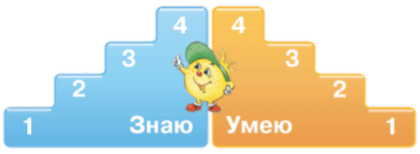 1-я ступенька – ученик не понял новое знание, ничего не запомнил, у него осталось много вопросов; с самостоятельной работой на уроке не справился;2-я и 3-я ступеньки – у ученика остались вопросы по новой теме, в самостоятельной работе были допущены ошибки;4-я ступенька – ученик хорошо усвоил новое знание и может его рассказать, в самостоятельной работе ошибок не допустил.3. «Карточка сомнений»+ «Я понял все»;+- «Не совсем усвоил, сомневаюсь»; – «Не понял». «Литературное чтение для начального общего образования разработана на основе федерального государственного образовательного стандарта начального общего образования с учетом примерной основной образовательной программы начального общего образования  и  нормативных документов: 1. Федеральный закон от 29 декабря 2012 г. № 273-ФЗ «Об образовании в Российской Федерации».2. Об утверждении СанПиН 2.4.2.2821-10 «Санитарно-эпидемиологические требования к  условиям и организации обучения в общеобразовательных учреждениях»: постановление Главного государственного санитарного врача Российской Федерации от 29 декабря 2010 г № 189, г. Москва, зарегистрировано в Минюсте РФ 3 марта 2011 г.3. Приказ Министерства образования и науки РФ от 31 марта 2014 г. № 253 “Об утверждении федерального перечня учебников, рекомендуемых к использованию при реализации имеющих государственную аккредитацию образовательных программ начального общего, основного общего, среднего общего образования”.4. Приказ от 8 июня 2015 г № 576 "О внесении изменений в федеральный перечень учебников, рекомендованных к использованию при реализации имеющих государственную аккредитацию образовательных программ начального и общего, основного общего, среднего общего . образования, утвержденного приказа и Минобрнауки России от 31 .марта 2014 г. № 253.5. Приказ Министерства образования и науки Российской Федерации «Об утверждении федерального государственного образовательного стандарта начального общего образования» от 06 октября 2009 г. №373. Зарегистрирован Минюстом России 22 декабря 2009 года, регистрационный № 17785.6. Приказ Министерства образования и науки Российской Федерации от 26 ноября 2009 г. №1241 «О внесении изменений в федеральный государственный образовательный стандарт начального общего образования, утвержденный приказом министерства образования и науки Российской Федерации».	Зарегистрирован Минюстом России 04 февраля 2011 года, регистрационный № 19707.7. Учебного плана ГБОУ школа №536 на 2017-2018 учебный год.Рабочая программа предмета «Литературное чтение» для 1 класса составлена основе Федерального компонента стандарта начального  общего образования по литературному чтению, Примерной программы начального общего образования по литературному чтению для образовательных учреждений с русским языком обучения и программы общеобразовательных учреждений авторов Л.Ф.Климановой, В.Г. Горецкого, М.В.Головановой « литературное чтение 1-4 классы»(учебно-методический комплект «Школа России»)Литературное чтение – один из основных предметов в обучении младших школьников. Он формирует общеучебный навык чтения и умение работать с текстом, пробуждает интерес к чтению художественной литературы и способствует общему развитию ребёнка,его духовно-нравственному и  эстетическому воспитанию.Курс состоит из двух блоков «Литературное чтение. Обучение грамоте» и «литературное чтение»Основной целью блока «Литературное чтение, Обучение грамоте» является формирование навыки чтения, развитие речевых умений, обогащение и активизация словаря, совершенствование фонетического слуха, осуществление грамматико-орфографической пропедевтики. При этом решаются следующие задачи:-формирование первоначальных представлений о единстве и многообразии языкового и культурного пространства России, о языке как основе национального самосознания;-развитие диалогической и монологической устной и письменной речи;-развитие коммуникативных умений;-развитие нравственных и эстетических чувств;-развитие способностей к творческой деятельности.Содержание обучения грамоте обеспечивает решение основных задач трёх периодовдобукварного(подготовительного) ,букварного (основного) и послебукварного(заключительного).Добукварныйпериод является введением в систему литературного образования и охватывает изучение первых гласных звуков и буквенных обозначений. Его содержание направлено на создание мотивации к учебной деятельности, развитие интереса к самому процессу чтения. Особое внимание на этом этапе уделяется выявлению начального уровня развитости устных форм речи у каждого ученика,особенно слушания и говорения. Стоит и другая задача – приобщение к учебной деятельности, приучение к требованиям школы.Содержание букварного периода охватывает изучение согласных звуков и их буквенных обозначений; последующих гласных звуков и букв, их обозначающих; знакомство с гласными  , обозначающими два звука; знакомство с буквами, не обозначающими звуков. Специфическая особенность данного этапа заключается в непосредственном обучении чтению, усвоению его механизма. Первоклассники осваивают два вида чтения: орфографическое ( «читаю, как написано») и орфоэпическое( «читаю, как говорю»); работают со слоговыми таблицами и слогами-слияниями; осваивают письмо всех гласных и согласных букв, слогов с различными видами соединений, слов, предложений, небольших текстовПослебукварный(заключительный) – повторительно-обобщающий этап. На данном этапе обучения грамоте осуществляется постепенный переход к чтению целыми словами, формируется умение читать про себя, развиваются и совершенствуются процессы сознательного, правильного, темпового и выразительного чтения слов, предложений, текстов. Учащиеся знакомятся с речевым этикетом(словесные способы выражения приветствия, благодарности, прощания и т.д.) на основе чтения и разыгрывания ситуаций общения. Обучение элементам фонетики, лексики и грамматики идёт параллельно с формированием коммуникативно-речевых умений и навыков, с развитием творческих способностей детей. В этот период дети начинают читать литературные тексты и включаться в проектную деятельность по подготовке «Праздника букваря», в ходе которой происходит осмысление знаний, полученных в период обучения грамоте.Блок «Литературное чтение» направлен на достижение следующих целей:-овладение осознанным, правильным, беглым и выразительным чтением как базовым навыком в системе образования младших школьников; совершенствование всех видов речевой деятельности, обеспечивающих умение работать с разными видами текстов; развитие интереса к чтению и книге; формирование читательского кругозора и приобретение опыта в выборе книг к самостоятельной читательской деятельности;-развитие художественно-творческих и познавательных способностей, эмоциональной отзывчивости при чтении художественных произведений; формирование эстетического отношения к слову и умения понимать художественное произведение;-обогащение нравственного опыта младших школьников средствами художественной литературы; формирование нравственных представлений о добре, дружбе, правде и ответственности; воспитание интереса и уважения к отечественной культуре и культуре народов многонациональной России и других стран.Важнейшим аспектом литературного чтения является формирование навыка чтения и других видов речевой деятельности учащихся. Они овладевают осознанным и выразительным чтением, чтением текстов про себя, учатся ориентироваться в книге, использовать её для расширения своих знаний об окружающем мире.В процессе освоения курса у младших школьников повышается уровень коммуникативной культуры: формируются умения составлять диалоги, высказывать собственное мнение, строить монолог в соответствии с речевой задачей, работать с различными видами текстов, самостоятельно пользоваться справочным аппаратом учебника, находить информацию в словарях, справочниках и энциклопедиях.На уроках литературного чтения формируется читательская компетентность, помогающая младшему школьнику осознать себя грамотным читателем, способным к использованию читательской деятельности для своего самообразования. Грамотный читатель обладает потребностью в постоянном чтении книг, владеет техникой чтения и приёмами работы с текстом, пониманием прочитанного и прослушанного произведения, знанием книг, умением их самостоятельно выбрать и оценить.Знакомясь с единицами языка разных уровней, учащиеся усваивают их роль, функции, а также связи и отношения, существующие в системе языка и речи. Усвоение морфологической и синтаксической структуры языка, правил строения слова и предложения, графической формы букв осуществляется на основе формирования символико-моделирующих учебных действий с графикой, богатейшей словообразовательной системой, его грамматикой, разнообразием синтаксических структур – формируется собственная языковая способность ученика, осуществляется становление личности.Программа предусматривает формирование у младших школьников представлений о лексике русского языка. Освоение знаний о лексике способствует пониманию материальной природы языкового знака; осмыслению роли слова в выражении мыслей, чувств, эмоций; овладению умением выбора лексических средств в зависимости от цели, темы. Основной мысли, адресата, ситуаций и условий общения; осознанию необходимости  пополнять и обогащать собственный словарный запас как показатель интеллектуального и речевого развития личности.Серьёзное внимание уделяется в программе формированию фонетико-графических представлений о звуках и буквах русского языка. Чёткое представление звуковой и графической формы важно для формирования всех видов речевой деятельности: аудирования, говорения, чтения.Программой предусмотрено целенаправленное формирование первичных навыков работы с информацией. В ходе освоения курса формируются умения, связанные с информационной культурой: умение читать, эффективно работать с учебной книгой, пользоваться лингвистическими словарями и справочниками. Школьники будут работать с информацией, представленной в разных формах( текст, рисунок, таблица, схема, модель слова, памятка). Они научатся анализировать, оценивать, преобразовывать и представлять полученную информацию, а также создавать, оценивать, преобразовывать и представлять полученную информацию, а также создавать новые информационные объекты: сообщения, сборники творческих работ и др.Программа предполагает организацию проектной деятельности, которая способствует включению учащихся в активный познавательный процесс. Проектная деятельность позволяет закрепить, расширить, углубить полученные на уроках знания, создаёт условия для творческого развития детей, формирования позитивной самооценки, навыков совместной деятельности со взрослыми и сверстниками.Место предмета:В соответствии с Образовательной программой школы, рабочая программа рассчитана на 132 часа в год при 4 часах в неделю( 33 учебные недели)Формы организации урока: -групповая работа  -творческая работа.-дидактическая игра (ролевые игры, инсценирование, театральные постановки)-коллективная работаМетоды обучения:словесные (беседа, сообщение), наглядные (использование ТСО,таблиц, схем и т.д.), практические, метод проблемного обучения,методы стимулирования интереса к учению (познавательные игры, учебные дискуссии, создание эмоционально-нравственных ситуаций),методы  самоконтроля и самооценкиУчебно-тематический план.Блок «Литературное чтение. Обучение грамоте»Блок «Литературное чтение».Содержание программы(132 часа).Содержание программы является основной для овладения учащимися приёмами активного анализа и синтеза, сопоставления, нахождения сходств и различий, дедукции и индукции, группировки, абстрагирования, систематизации, что, несомненно. Способствует умственному и речевому развитию. На этой основе развивается потребность в постижении языка и речи как предмета изучения. Выработке осмысленного отношения к употреблению в речи основных единиц языка.                           Блок «литературное чтение. Обучение грамоте» (92 часа)Виды речевой деятельностиСлушание. Осознание цели и ситуации устного общения. Адекватное восприятие звучащей речи. Понимание на слух информации, содержащейся в предложенном тексте, определение основной мысли текста, передача его содержания по вопросам.Говорение. Выбор языковых средств соответствии с целями и условиями для эффективного решения овладение  коммуникативной задачи. Практическое овладение диалогической формой речи. Овладение умениями начать, поддержать, закончить разговор, привлечь внимание и т.п. Практическое овладение устными монологическими высказываниями в соответствии с учебной задачей( описание, повествование,рассуждение).  Овладение нормами речевого этикета в ситуациях учебного и бытового общения( приветствие, прощание, извинение, благодарность, обращение с просьбой). Соблюдение орфоэпических норм и правильной интонации.Чтение. Понимание учебного текста. Выборочное чтение с целью нахождения необходимого материала. Нахождение информации, заданной в тексте в явном виде. Формирование простых выводов на основе информации, содержащейся в тексте. Интерпретация и обобщение содержащейся в тексте информации.Анализ и оценка содержания, языковых особенностей и структурытекста.Обучение грамоте.Фонетика. Звуки речи. Осознание единства звукового состава слова и его значения. Установление числа и последовательности звуков в слове. Сопоставление слов, различающихся одним или несколькими звуками. Сопоставление звуковых моделей слов. Сравнение моделей различных слов. Подбор слов к определённой модели.	Различие гласных и согласных звуков, гласных ударных и безударных,согласных твёрдых и мягких, звонких и глухих.	Слог как минимальная произносительная единица. Деление слов на слоги. Определение места ударения. Смыслоразличительная роль ударения.Графика. Различиезвука и буквы: буква как знак звука. Буквы гласных как показатель твёрдости-мягкости согласных звуков. Функция букв е, ё, ю, я. Мягкий знак как показатель мягкости предшествующего согласного звука.	Знакомство с русским алфавитом как последовательностью букв.Чтение.Формирование навыка слогового чтения (ориентация на букву, обозначающую гласный звук). Плавное слоговое чтение и чтение целыми словами со скоростью, соответствующей индивидуальному темпу ребёнка. Осознанное чтение слов, словосочетаний, предложений и коротких текстов. Чтение с интонациями и паузами в соответствии со знаками препинания. Развитие осознанности и выразительности чтения на материале небольших текстов и стихотворений.	Знакомство с орфоэпическим чтением (при переходе к чтению целыми словами). Орфографическое чтение(проговаривание) как средство самоконтроля при письме под диктовку и при списывании.Слово и предложение. Восприятие слова как объекта изучения, материал для анализа. Наблюдение над значением слова.	Различие слова и предложения. Работа с предложением: выделение слов, изменение их порядка. Интонация в предложении. Моделирование предложения в соответствии с заданной интонацией.Развитие речи. Понимание прочитанного текста при самостоятельном чтении вслух и при его прослушивании. Составление небольших рассказов повествовательного характера по серии сюжетных картинок, материалам собственных игр, занятий, наблюдений, на основе опорных картинок.Круг детского чтения.Сказки А.С.Пушкина. Рассказы для детей Л.Н.Толстого и К.Д.Ушинского. Сказки К.И.Чуковского. В.В.Бианки «Первая охота». С.Я.Маршак «Угомон». «Дважды два». Стихи и рассказы русских поэтов и писателей: С.Маршака,А.Барто,В.Осеевой. Весёлые стихи Б.Заходера, В.Берестова.                                         Блок «Литературное чтение» (40 часов)Виды речевой и читательской деятельности.Слушание.Восприятие на слух звучащей речи(высказывание собеседника, слушание различных текстов). Адекватное понимание содержания звучащей речи, умение отвечать на вопросы по содержанию прослушанного произведения, определение последовательности событий, осознание  цели речевого  высказывания, умение  задавать вопросы по прослушанному учебному, научно-познавательному и художественному произведениям.	Развитие умения наблюдать за выразительностью речи, за особенностью авторского стиля.Чтение. Чтение вслух. Ориентация на развитие речевой культуры учащихся, формирование у них коммуникативно-речевых умений и навыков.	Постепенный переход от слогового к плавному, осмысленному, правильному чтению целыми словами вслух. Темп чтения, позволяющий осознать текст. Постепенное увеличение скорости чтения. Соблюдение орфоэпических и интонационных норм чтения. Чтение предложений с интонационным выделением знаков препинания. Понимание смысловых особенностей разных по виду и типу текстов, передача их с помощью интонирования. Развитие поэтического слуха. Воспитание эстетической отзывчивости на произведение. Умение самостоятельно подготовиться к выразительному чтению небольшого текста(выбрать тон и темп чтения, определить логические ударения и паузы)	Развитие умения переходить от чтения вслух к чтению про себя.	Чтение про себя. Осознание смысла произведения при чтении про себя(доступных по объёму и жанру произведений). Определение  вида чтения (изучающее, ознакомительное, выборочное), умение находить в тексте необходимую информацию, понимать её особенности.Работа с разными видами текста. Общее представление о разных видах текста: художественном, учебном, научно-популярном – и их сравнение. Определение целей создания этих видов текста. Умение ориентироваться в нравственном содержании художественных произведений, осознать сущность поведения героев.	Практическое освоение умения отличать текст от набора предложений. Прогнозирование содержания книги по её названию и оформлению.	Самостоятельное определение темы и главной мысли произведения по вопросам и самостоятельное деление текста на смысловые части, их озаглавливание. Умение работать с разными видами информации.	Участие в коллективном обсуждении: умение отвечать на вопросы, выступать по теме, слушать выступления товарищей, дополнять ответы по ходу беседы, используя текст. Привлечение справочных и иллюстративно-изобразительных материалов.Библиографическая культура. Книга как особый вид искусства . Книга как источник необходимых знаний. Общее представление о первых книгах на Руси и начало книгопечатания. Книга учебная, художественная, справочная. Элементы книги: содержание или оглавление, титульный лист, аннотация, иллюстрации.	Самостоятельный выбор книг на основе рекомендательного списка, алфавитного и тематического каталога. Самостоятельное пользование соответствующими возрасту словарями и другой справочной литературой.Работа с текстом художественного произведения. Определение особенностей художественного текста: своеобразие выразительных средст языка (с помощью учителя). Понимание заглавия произведения, его адекватное соотношение с содержанием.	Понимание нравственно-эстетического содержания прочитанного произведения, осознание мотивации поведения героев, анализ поступков героев с точки зрения норм морали. Осознание понятия «Родина», представления о проявлении любви к Родине в литературе разных народов(на примере народов России).	Характеристика героя произведения с использованием художественно-выразительных средств данного текста. Нахождение в тексте слов и выражений, характеризующих героя и события. Анализ (с помощью учителя) поступка персонажа и его мотивов. Сопоставление поступков героев по аналогии или по контрасту. Характеристика героя произведения: портрет, характер, выраженные через поступки и речь. Выявление авторского отношения к герою на основе анализа текста, авторских помет, имён героев.	Освоение разных видов пересказа художественного текста: подробный, выборочный и краткий (передача основных мыслей)	Подробный пересказ текста ( деление текста на части, определение главной мысли каждой части и всего текста, озаглавливание каждой части и всего текста). Определение главной мысли фрагмента, выделение опорных или ключевых слов, озаглавливание; план (в виде назывных предложений из текста, в виде вопросов, в виде самостоятельно сформулированных высказываний) и на его основе подробный пересказ всего текста.	Развитие наблюдательности при чтении поэтических текстов. Развитие умения предвосхищать (предвидеть) ход развития сюжета, последовательности событий.Работа с научно-популярным, учебным и другими текстами. Понимание заглавия произведения, его адекватного соотношения с содержанием. Определение особенностей учебного и научно-популярного текстов(передача информации). Знакомство с простейшими приёмами анализа различных видов текста: установление причинно-следственных связей, определение главной мысли текста. Деление текста на части. Определение микротем. Ключевые или опорные слова. Построение алгоритма деятельности по воспроизведению текста. Воспроизведение текста с опорой на ключевые слова, модель, схему. Подробный пересказ текста. Краткий пересказ текста (выделение главного в содержании текста). Умение работать с учебными заданиями, обобщающими вопросами и справочным материалом.Умение говорить(культура речевого общения).осознание диалога как вида речи. Особенности диалогического общения: умение понимать вопросы, отвечать на них и самостоятельно задавать вопросы по тексту; внимательно выслушивать, не перебивая, собеседника и в вежливой форме высказывать свою точку зрения по обсуждаемому произведению(художественному, учебному, научно-познавательному). Умение проявлять доброжелательность к собеседнику. Доказательство собственной точки зрения с опорой на текст или личный опыт. Использование норм речевого этикета в процессе общения. Знакомство с особенностями национального этикета на основе литературных произведений.	Работа со словом(распознавать прямое и переносное значение слов, их многозначность), целенаправленное пополнение активного словарного запаса. Работа со словаря.	Умение построить монологическое речевое высказывание небольшого объёма с опорой на авторский текст, по предложенной теме или в форме ответа на вопрос. Формирование грамматически правильной речи,её эмоциональной выразительности и содержательности. Отражение основной мысли текста в высказывании. Передача содержания прочитанного или прослушанного с учётом специфики научно-популярного, учебного и художественного текстов. Передача впечатлений( из повседневной жизни, на основе художественного произведения или произведения изобразительного искусства) в рассказе(описание, рассуждение, повествование). Самостоятельное построение плана собственного высказывания. Отбор и использование выразительных средств(синонимы, антонимы, сравнения) с учётом особенностей монологического высказывания.	Устное сочинение как продолжение прочитанного произведения, отдельных его сюжетных линий, короткий рассказ по рисункам либо на заданную тему.Круг детского чтения.«Жили-были буквы». Стихотворения В.Данько, С.Чёрного, С.Маршака. Литературные сказки И.Токмаковой, Ф.Кривина. Стихотворения Г.Сапгира, М.Бородицкой,  И.Гамазковой, Е.Григорьевой.«Сказки, загадки, небылицы».Сказки авторские и народные. «Курочка Ряба». «Теремок». «Рукавичка». «Петух и собака». Загадки.	Песенки. Русские народные песенки. Английские народные песенки. Потешки. Небылицы. Сказки К.Ушинского и Л.Толстого.СказкиА.С.Пушкина.«Апрель, апрель. Звенит капель!».Лирические стихотворения А.Майкова, А.Плещеева, Т.Белозёрова, С.Маршака. Литературные загадки.«И вшутку и всерьёз».Весёлые стихи для детей И.Токмаковой,Г.Кружкова, К.Чуковского,О.Дриза,О.Григорьева, И.Пивоварова, Т.Собакина. Юмористические рассказы для детей Я.Тайца, Н.Артюховой, М.Пляцковского.«Я и мои друзья». Рассказы о детях Ю.Ермолаева, М.Пляцковского.Стихотворения Е.Благининой, В.Орлова, С.Михалкова,Р.Сефа, В.Берестова, И.Пивоваровой, Я.Акима, Ю.Энтина.«О братьях наших меньших». Стихотворения о животных С.Михалкова, Р.Сефа, И.Токмаковой, Г.Сапгира, М.Пляцковского.Рассказы В.Осеевой. Сказки-несказкиД.Хармса, В.Берестова, Н.Сладкова.Требования к уровню подготовки учащихся.К концу изучения блока «Литературное чтение. Обучение грамоте» учащиеся научатся:-называть все звуки и буквы русского языка, осознавать их основные различия (звуки слышим и произносим, буквы видим и пишем);-вычленять отдельные звуки в словах, определять их последовательность; различать гласные и согласные звуки и буквы;-правильно называть мягкие и твёрдые звуки в слове и вне слова;-выделять слоги, различать ударные и безударные;-определять место ударения в слове, вычленять слова из предложений;-устно составлять 3-5 предложений на определенную тему.	К концу изучения блока « Литературное чтение. Обучение грамоте» учащиеся получат возможность научиться:-слышать интонацию конца предложения, определять количество произнесённых предложений; выделять из предложения слова, определять их количество;-выделять и характеризировать отдельные звуки слова, определять их последовательность, обозначать звуковой состав слова в виде модели;-различать буквы гласных, обозначающие твёрдость или мягкость согласных; различать позиции, когда буквы е,ё,ю,я обозначают два звука или один;-правильно, плавно читать по слогам и целыми словами небольшие тексты со скоростью,соответствующей индивидуальному темпу ребёнка;-соблюдать паузы, отделяющие одно предложение от другого.	К концу изучения блока «литературное чтение» учащиеся научатся:- под руководством учителя создавать короткие устные высказывания на основе различных источников,общепринятых морально-этических норм;- делить текст на части, озаглавливать их; составлять простой план;- передавать содержание прочитанного или прослушанного текста в виде пересказа(полного,выборочного,краткого);            -высказывать собственное мнение и обосновывать его фактами из текста.	К концу изучения блока «литературное чтение» учащиеся получат возможность научиться:	-понимать прочитанное по ходу чтения;	-определять авторскую позицию и выражать свое отношение к герою и его поступкам;	-эмоционально «проживать» текст, выражать свои эмоции.Планируемые результаты освоения программыПрограмма обеспечивает достижение первоклассниками личностных, метапредметных и предметных результатов.Изучение курса «Литературное чтение» в первом классе направлено на получение следующих личностных результатов:	-чувства гордости за свою Родину, российский народ и историю России; сознание своей этнической и национальной принадлежности, формирование ценностей многонационального российского общества; становление гуманистических и демократических ценностных ориентаций;	-целостного, социально ориентированного взгляда на мир в его органичном единстве и разнообразии природы, народов, культур и религий;	-уважительного отношения к иному мнению, истории и культуре других народов;	-овладение начальными навыками адаптации в динамично изменяющемся мире;	-принятие и освоение социальной роли обучающего, развитие мотивов учебной деятельности и формирование личностного смысла учения; 	- развитие самостоятельности и личной ответственности за свои поступки, в том числе в информационной деятельности, на основе представлений о нравственных нормах, социальной справедливости и свободе;	-формирование эстетических потребностей, ценностей и чувств;	-развитие этических чувств, доброжелательности и эмоционально-нравственной отзывчивости, понимания и сопереживания чувствам других людей;	-развитие навыков сотрудничества со взрослыми и сверстниками в различных социальных ситуациях, умения не создавать конфликтов и находить выходы из спорных ситуаций;	-установки на безопасный, здоровый образ жизни, мотивации к творческому труду, к работе на результат, бережному отношению к материальным и духовным ценностям.Метапредметными результатами изучения курса «Литературное чтение» в первом классе является формирование регулятивных, познавательных и коммуникативных универсальных учебных действий.Регулятивные и универсальные учебные действия:-способность понимать, принимать и сохранять учебную задачу, соотвествующую этапу обучения, ориентироваться в учебном материале, содержащем средства для её решения;-сформированность на начальном этапе умений планировать учебные действия(2-3 шага) в соответствии с поставленной задачей;-начальный уровень сформированности умений проводить самоконтроль и самооценку результатов своей учебной деятельностиПознавательные универсальные учебные действия:-умение осознанно читать, строить речевые высказывания;	-овладение навыками смыслового чтения текстов различных стилей и жанров в соответствии с целями и задачами: умение осознанно строить речевое высказывание в соответствии с задачами коммуникации и составлять тексты в устной форме;-начальное овладение способов решения задач творческого и поискового характера;-начальные умения излагать свое мнение и аргументировать;-начальный уровень овладения логическими действиями сравнения, анализа, синтеза, обобщения, классификации по разным признакам на доступном материале;-овладение логичискими действиями сравнения, , анализа, синтеза, обобщения, классификации по родовидовым признакам, установление аналогий и причинно-следственных связей, построения рассуждений, отнесения к известным понятиям;-овладение начальными сведениями о сущности и особенностях объектов и процессов в соответствии с содержанием учебного предмета « Литературное чтение»;-овладение базовыми предметными и межпредметными понятиями, отражающими существенные связи и отношения между объектами и процессами.Коммуникативные универсальные учебные действия:-активное использование речевых средств и средств для решения коммуникативных и познавательных задач;-готовность слушать собеседника и вести диалог, готовность признать возможность существования различных точек зрения и права каждого иметь свою; излагать своё мнение и аргументировать свою точку зрения;-умение определять общую цель и пути её достижения;-умение договариваться о распределении функций и ролей в совместной деятельности, осуществлять взаимный контроль в совместной деятельности, адекватно оценивать собственное поведение и поведение окружающих.Предметными результатами изучения курса является формирование следующих умений:-первоначальных представлений о единстве и многообразии языкового и культурного пространства России, о языке как основе национального самосознания;-позитивного отношения к правильной устной и письменной речи как показателям общей культуры и гражданской позиции человека;-умения ориентироваться в целях, задачах, средствах и условиях общения, выбирать адекватные языковые средства для успешного решения коммуникативных задач при составлении несложных монологических высказываний;-овладение учебными действиями с языковыми единицами и формирование умения использовать знания для решения познавательных, практических и коммуникативных задач.-понимание литературы как явления национальной и мировой культуры, средства сохранения и передачи нравственных ценностей и традиций;-осознание значимости чтения для личного развития; формирование представлений о Родине и её людях, окружающем мире, культуре, первоначальных представлений, понятий о добре и зле, дружбе, честности; формирование потребности в систематическом чтении;-достижение необходимого для продолжения образования уровня читательской компетентности, общего развития, т.е. овладение чтением вслух и про себя, элементарными приёмами анализа художественных, научно-познавательных и учебных текстов с использованием элементарных литературоведческих понятий;-использование разных видов чтения(изучающее(смысловое), выборочное, поисковое); умение осознанно воспринимать и оценивать содержание и специфику различных текстов, участвовать в их обсуждении, давать и обосновывать нравственную оценку поступков  героев;-умение самостоятельно выбирать интересующую литературу, пользоваться справочными источниками для понимания и получения дополнительной информации;-умение использовать простейшие виды анализа различных текстов: устанавливать причинно-следственные связи и определять главную мысль произведения, делить текст на части, озаглавливать их, составлять простой план, находить средства выразительности, пересказывать произведение;-умение работать с разными видами текстов, находить характерные особенности научно-познавательных, учебных и художественных произведений.Система оценки планируемых результатов. Критерии оценивания.В соответствии с требованиями Стандарта, при оценке итоговых результатов освоения программы по литературному чтению должны учитываться психологические возможности младшего школьника, нервно-психические проблемы, возникающие в процессе контроля, ситуативность эмоциональных реакций ребёнка. В соответствии с требованиями Федерального государственного образовательного стандарта начального общего образования, необходимо использовать систему оценки, ориентированную на выявление и оценку образовательных достижений учащихся с целью итоговой оценки подготовки выпускников на ступени начального общего образования. Особенностями такой системы оценки являются:-комплексный подход к оценке результатов образования( оценка предметных, метапредметных и личностных результатов общего образования);-использования планируемых результатов освоения основных образовательных программ в качестве содержательной и критериальной базы оценки;-оценка динамики образовательных достижений обучающихся;-сочетание внешней и внутренней оценки как механизма обеспечения качества образования;-использование накопительной системы оценивания( портфолио), характеризующей динамику индивидуальных образовательных достижений;-использование наряду со стандартизированными письменными или устными работами таких форм и методов оценки, как проекты, практические работы,творческие работы, самоанализ, самооценка, наблюдения и др.	В первом классе ведется безотметочное обучение, основная цель которого – сформировать и развить оценочную деятельность детей, сделать педагогический процесс гуманным и направленным на развитие личности ребёнка. Необходимо учитывать, что это не обучение традиционного вида, из которого изъяты отметки, а качественно новое обучение в начальных классах на содержательно-оценочной основе.	При использовании безотметочной системы нельзя оценивать личностные качества: особенности памяти, внимания, восприятия. Оцениванию подлежат интеллектуальные, творческие и инициативные проявления ребёнка: умные вопросы, самостоятельный поиск, изучение дополнительного учебного материала и др.	Системная оценка личностных, метапредметных и предметных результатов реализуется в рамках накопительной системы – рабочего Портфолио. Система оценки  достижения  планируемых  результатов изучения литературного чтения предполагает комплексный уровневый подход к оценке результатов обучения. Объектом оценки предметных результатов служит способность первоклассников решать учебно- познавательные и учебно-практические задачи. Оценка индивидуальных образовательных достижений ведётся «методом сложения», при котором фиксируется достижение опроного уровня и его превышение.Портфолио ученика:-является современным педагогическим инструментом сопровождения развития и оценки достижений учащихся, ориентированным на обновление и совершенствование качества образования;-реализует одно из основных положений Федеральных государственных образовательных стандартов общего образования второго поколения – формирование универсальных учебных действий;-позволяет учитывать возрастные особенности развития универсальных учебных действий учащихся младших классов; лучшие достижения Российской школы на этапе начального обучения; а также педагогические ресурсы учебных предметов образовательного плана;-предполагает активное вовлечение учащихся в оценочную деятельность на основе проблемного анализа, рефлексии и оптимистического прогназирования.	Преимущества рабочего Портфолио как метода оценивания достижений учащихся заключаются в следующем:-сфокусирован на процессуальном контроле новых приоритетов современного образования, которыми являются УУД ( универсальные учебные действия);-содержание заданий Портфолио выстроено на основе УМК, реализующего новые образовательные стандарты начальной школы;-учитывает особенности развития критического мышления учащихся путём использования трёх стадий: вызов (проблемная ситуация)- осмысление-рефлексия;-позволяет помочь учащимся самим определять цели обучения, осуществлять активное присвоение информации и размышлять о том,что они узнали.Критериями оценивания являются:-соответствие достигнутых предметных, метапредметных и личностных результатов обучающихся требованиям к результатам освоения образовательной программы начального общего образования ФГОС;-динамика результатов предметнойобученности, формирования универсальных учебных действий.	Оценка усвоения знаний и умений осуществляется через выполнение школьником продуктивных заданий в учебниках и рабочих тетрадях. При оценке предметных результатов основную ценность представляет не само по себе освоение системы опорных знаний и способность воспроизводить их в стандартных учебных ситуациях, а способность использовать эти знания при решении учебно-познавательных и учебно-практических задач. Иными словами, объектом оценки являются действия, выполняемые учащимися с предметным содержанием.	В первом классе используются три вида оценивания – текущее, тематическое и итоговое оценивание без выставления бальной отметки, но сопровождающеееся словесной оценкой.Текущее оценивание –наиболее гибкая прверка результатов обучения, которая сопутствует процессу становления умения и навыка. Основная цель текущего оценивания – анализ хода формирования знаний и умений учащихся на уроках литературного чтения. Это даёт возможность участникам образовательного процесса своевременно отреагировать на недостатки, выявить их причины и принять необходимые меры к устранению.Тематическое оценивание проводится во втором полугодии с помощью заданий учебника, помещенных в конце каждого раздела.	Комплексная работа позволяет выявить и оценить как уровень сформированности важнейших предметных аспектов обучения, так и компетентность первоклассника в решении разнообразных проблем.Виды самооценки:«Лесенка успеха»1-я ступенька – ученик не понял новое знание, ничего не запомнил, у него осталось много вопросов; с самостоятельной работой на уроке не справился;2-я и 3-я ступеньки – у ученика остались вопросы по новой теме, в самостоятельной работе были допущены ошибки;4-я ступенька – ученик хорошо усвоил новое знание и может его рассказать, в самостоятельной работе ошибок не допустил.Пометки  при  работе  с  текстом.На уроках чтения при самостоятельной работе с текстом учащиеся делают пометки:V – УЖЕ ЗНАЛ ЭТО+  - НОВОЕ? – НЕ ПОНЯЛ, ВОЗНИК ВОПРОС0 – ДУМАЛ ИНАЧЕАлгоритмы устной самооценки Фронтальная самооценка:– Какую работу мы сейчас выполняли?– Чему научились?– Кто с ней справлялся легко?– Кому ПОКА было трудновато?– Кто или что вам помогало справиться?– Кто доволен сегодня своей работой?Индивидуальная самооценка:– Что тебе нужно было сделать?– Ты сделал всё правильно или были недочёты?– Ты сделал всё сам или с чьей-то помощью?– Сейчас мы вместе с … (имя ученика) учились оценивать свою работу.      В основу рабочей программы  по окружающему миру для 1 класса  положена авторская программа, разработанная А.А.Плешаковым и обеспеченная учебником А.А.Плешакова «Окружающий мир», Москва, Просвещение 2017г. Учебники комплекта "Школа России» рекомендованы к использованию Министерством образования и науки РФ и включены в Федеральный перечень учебников на 2017-2018 учебный год.       Рабочая программа курса построена с учётом требований ФГОС, содержит общую характеристику особенностей курса, его целей, задач, содержания и планируемых результатов образования. Рабочая программа по окружающему миру составлена на основании следующих нормативно-правовых документов:Федерального Закона № 273 от 29.12.2012г. «Об образовании в Российской Федерации»; Приказа Министерства образования и науки Российской Федерации от 06.10.2009 № 373 "Об утверждении и введении в действие Федерального государственного образовательного стандарта начального общего образования"; Концепции модернизации российского образования на период до 2010 года, утвержденной распоряжением Правительства РФ № 1756-р от 29. 12.2001г.Федерального компонента государственного стандарта начального общего образования по окружающему миру, утвержденного приказом Минобразования России от 5.03.2004г № 1089.Федерального перечня учебников, рекомендуемых к использованию в 2017-2018 учебном году.Учебного плана ГБОУ школа №536 на 2017-2018 учебный год.1.2.Цели и задачи курсаИзучение курса «Окружающий мир» в начальной школе направлено на достижение следующих целей:формирование целостной картины мира и осознание места в нём человека на основе единства рационально-научного познания и эмоционально-ценностного осмысления ребёнком личного опыта общения с людьми и природой;духовно-нравственное развитие и воспитание личности гражданина России в условиях культурного и конфессионального многообразия российского общества.Основными задачами реализации содержания курса являются:формирование уважительного отношения к семье, населённому пункту, региону, в котором проживают дети, к России, её природе и культуре, истории и современной жизни;осознание ребёнком ценности, целостности и многообразия окружающего мира, своего места в нём;формирование модели безопасного поведения в условиях повседневной жизни и в различных опасных и чрезвычайных ситуациях;формирование психологической культуры и компетенции для обеспечения эффективного и безопасного взаимодействия в социуме.1.3.Общая характеристика учебного предметаСпецифика курса «Окружающий мир» состоит в том, что он, имея ярко выраженный интегративный характер, соединяет в равной мере природоведческие, обществоведческие, исторические знания и даёт обучающемуся материал естественных и социально-гуманитарных наук, необходимый для целостного и системного видения мира в его важнейших взаимосвязях.Знакомство с началами естественных и социально-гуманитарных наук в их единстве и взаимосвязях даёт ученику ключ (метод) к осмыслению личного опыта, позволяя сделать явления окружающего мира понятными, знакомыми и предсказуемыми, найти своё место в ближайшем окружении, прогнозировать направление своих личных интересов в гармонии с интересами природы и общества, тем самым обеспечивая в дальнейшем как своё личное, так и социальное благополучие. Курс «Окружающий мир» представляет детям широкую панораму природных и общественных явлений как компонентов единого мира. В основной школе этот материал будет изучаться дифференцированно на уроках различных предметных областей: физики, химии, биологии, географии, обществознания, истории, литературы и других дисциплин. В рамках же данного предмета благодаря интеграции естественно-научных и социально-гуманитарных знаний могут быть успешно, в полном соответствии с возрастными особенностями младшего школьника решены задачи экологического образования и воспитания, формирования системы позитивных национальных ценностей, идеалов взаимного уважения, патриотизма, опирающегося на этнокультурное многообразие и общекультурное единство российского общества как важнейшее национальное достояние России. Таким образом, курс создаёт прочный фундамент для изучения значительной части предметов основной школы и для дальнейшего развития личности.Используя для осмысления личного опыта ребёнка знания, накопленные естественными и социально-гуманитарными науками, курс вводит в процесс постижения мира ценностную шкалу, без которой невозможно формирование позитивных целевых установок подрастающего поколения. Курс «Окружающий мир» помогает ученику в формировании личностного восприятия, эмоционального, оценочного отношения к миру природы и культуры в их единстве, воспитывает нравственно и духовно зрелых, активных, компетентных граждан, способных оценивать своё место в окружающем мире и участвовать в созидательной деятельности на благо родной страны и планеты Земля.Значение курса состоит также в том, что в ходе его изучения школьники овладевают основами практико-ориентированных знаний о человеке, природе и обществе, учатся осмысливать причинно-следственные связи в окружающем мире, в том числе на многообразном материале природы и культуры родного края. Курс обладает широкими возможностями для формирования у младших школьников фундамента экологической и культурологической грамотности и соответствующих компетентностей — умений проводить наблюдения в природе, ставить опыты, соблюдать правила поведения в мире природы и людей, правила здорового образа жизни. Это позволит учащимся освоить основы адекватного природо- и культуросообразного поведения в окружающей природной и социальной среде. Поэтому данный курс играет наряду с другими предметами начальной школы значительную роль в духовно-нравственном развитии и воспитании личности, формирует вектор культурно-ценностных ориентации младшего школьника в соответствии с отечественными традициями духовности и нравственности.Существенная особенность курса состоит в том, что в нём заложена содержательная основа для широкой реализации межпредметных связей всех дисциплин начальной школы. Предмет «Окружающий мир» использует и тем самым подкрепляет умения, полученные на уроках чтения, русского языка и математики, музыки и изобразительного искусства, технологии и физической культуры, совместно с ними приучая детей к рационально-научному и эмоционально-ценностному постижению окружающего мира.Ценностные ориентиры содержания курсаПрирода как одна из важнейших основ здоровой и гармоничной жизни человека и общества.Культура как процесс и результат человеческой жизнедеятельности во всём многообразии её форм.Наука как часть культуры, отражающая человеческое стремление к истине, к познанию закономерностей окружающего мира природы и социума.Человечество как многообразие народов, культур, религий.в Международное сотрудничество как основа мира на Земле.Патриотизм как одно из проявлений духовной зрелости человека, выражающейся в любви к России, народу, малой родине, в осознанном желании служить Отечеству.Семья как основа духовно-нравственного развития и воспитания личности, залог преемственности культурно-ценностных традиций народов России от поколения к поколению и жизнеспособности российского общества.Труд и творчество как отличительные черты духовно и нравственно развитой личности.Здоровый образ жизни в единстве составляющих: здоровье физическое, психическое, духовно- и социально-нравственное.Нравственный выбор и ответственность человека в отношении к природе, историко-культурному наследию, к самому себе и окружающим людям.1.4. Описание места учебного предмета в учебном планеНа изучение курса «Окружающий мир» отводится 2ч в неделю - 66ч (33 учебные недели).1.5. Содержание учебного предмета «Окружающий мир» 1 класс (66 ч)Введение 1 ч.Знакомство с учебником и учебными пособиями (рабочей тетрадью, сборником тестов, атласом-определителем «От земли до неба», книгами для чтения «Зелёные страницы» и «Великан на поляне»). Знакомство с постоянными персонажами учебника — Муравьем Вопросиком и Мудрой ЧерепахойЧто и кто? 20 ч.Что такое Родина? Что мы знаем о народах России? Что мы знаем о Москве? Проект «Моя малая родина». Что у нас над головой? Что у нас под ногами? Что общего у разных растений? Что растет на подоконнике? Что растет на клумбе? Что это за листья? Что такое хвоинки? Кто такие насекомые? Кто такие рыбы? Кто такие птицы? Кто такие звери? Что такое зоопарк? Что окружает нас дома? Что умеет компьютер? Что вокруг нас может быть опасным? На что похожа наша планета?Как, откуда и куда? 12 ч.Как живет семья? Проект «Моя семья». Откуда в наш дом приходит вода и куда она уходит? Откуда в наш дом приходит электричество? Как путешествует письмо? Куда текут реки? Откуда берутся снег и лед? Как живут растения? Как живут животные? Как зимой помочь птицам? Откуда берутся шоколад, изюм и мед? Откуда берется и куда девается мусор? Откуда в снежках грязь?Где и когда?  11 ч.Когда учиться интересно? Проект «Мой класс и моя школа».  Когда придет суббота? Когда наступит лето? Где живут белые медведи? Где живут слоны? Где зимуют птицы? Когда жили динозавры? Когда появилась одежда? Когда изобрели велосипед? Когда мы станем взрослыми?Почему и зачем? 22 ч.Почему солнце светит днем, а звезды – ночью? Почему Луна бывает разной? Почему идет дождь и дует ветер? Почему звенит звонок? Почему радуга разноцветная? Почему мы любим кошек и собак? Проект «Мои домашние питомцы». Почему мы не будем рвать цветы и ловить бабочек? Почему в лесу мы будем соблюдать тишину? Почему их так назвали? Зачем мы спим ночью? Почему нужно есть много овощей и фруктов? Почему нужно чистить зубы и мыть руки? Зачем нам телефон и телевизор? Зачем нужны автомобили? Зачем нужны поезда? Зачем строят корабли? зачем строят самолеты? Почему в автомобиле и поезде нужно соблюдать правила безопасности? Почему на корабле и в самолете нужно соблюдать правила безопасности? Зачем люди осваивают космос? Почему мы часто слышим слово?1.6. Учебно – тематический план1.7. Приложение. ПДД.Согласно требованиям Комитета по образованию Санкт-Петербурга в программу по окружающему миру включены темы по ПДД (11ч.) в разделы:1.8. Планируемые результаты по курсу «Окружающий мир» к концу 1-го года обучения	В результате изучения окружающего мира первоклассники научатся:распознавать неживую и живую природу; растения дикорастущие и культурные; деревья, кустарники, травы; животных диких и домашних; насекомых, рыб, птиц;распознавать основные признаки времён года; некоторые охраняемые растения и животных своей местности;приводить примеры представителей разных групп растений (дикорастущих и культурных, хвойных и лиственных деревьев, кустарников и трав), животных;характеризовать изученные группы растений, животных, называя их существенные признаки, описывая особенности внешнего вида (по плану, предложенному учителем);характеризовать признаки времён года;объяснять значение используемых условных знаков (в учебнике, в рабочей тетради, дорожных знаков и др.):находить факты экологического неблагополучия в окружающей среде:понимать правила поведения в природе;называть свой адрес в мире и в своём населённом пункте;называть виды транспорта; наиболее распространённые профессии;называть правила личной гигиены; особенности охраны здоровья в разные времена года; правила безопасного поведения на улице, в быту, на воде, при контактах с людьми;называть имена и отчества родителей; основные формы приветствия, просьбы, благодарности, извинения, прощания; знать о культуре поведения в общественных местах.	Ученик получит возможность научиться:различать объекты природы и предметы, созданные человеком, объекты неживой и живой природы; различать изученные группы растений и животных; распознавать изученные растения, животных (по несколько представителей каждой группы); вести наблюдения в природе под руководством учителя, воспитателя ГПД; выполнять правила поведения в природе;различать изученные виды транспорта, вести наблюдения за жизнью города (села), трудом людей под руководством учителя, воспитателя ГПД;выполнять правила личной гигиены и безопасного поведения на улице и в быту;использовать основные формы приветствия, просьбы и т.д. в отношениях с другими людьми; выполнять правила поведения в общественных местах; выполнять режим дня;рассказывать о растениях, грибах, животных, объясняя условия их жизни, способы питания, защиты и другие их особенности; по результатам экскурсий рассказывать о достопримечательностях родного города (села);объяснять отличия дикорастущих и культурных растений, связи растений и животных, приспособляемость животных к среде обитания, необходимость бережного от- ношения к редким видам растений и животных, значение Красной книги;объяснять роль растений, животных в природе и в жизни человека;моделировать дерево, цветковое растение, гриб, насекомое и др.;анализировать иллюстрации, сопоставлять их со словесным описанием в тексте;осознавать необходимость бережного и сознательного отношения к своему здоровью (одежда, движение, здоровое питание, здоровый сон, соблюдение режима дня и др.).1.9 Ожидаемые результаты формирования УУД к концу 1-го года обучения	Личностные результаты	У обучающегося будут сформированы:первичное представление о гражданской идентичности в форме осознания «Я» как юного гражданина России, одновременно осознающего свою принадлежность к определённому этносу;умение использовать позитивную лексику, передающую положительные чувства в отношении своей Родины;первичное представление о ценностях многонационального российского общества (образ Родины как семьи разных народов, образ Москвы как духовной ценности, важной для разных народов);ценностные представления о своей семье и своей малой родине;первичные представления об изменении человека и окружающего мира с течением времени, овладение первоначальными навыками адаптации в изменяющемся мире на основе представлений о развитии техники, в том числе электронной;представление о новой социальной роли ученика, правилах школьной жизни (быть готовым к уроку, бережно относиться к школьным принадлежностям – учебнику, рабочей тетради и др.);положительное отношение к школе и учебной деятельности;первичное представление о личной ответственности за свои поступки через бережное отношение к природе и окружающему миру в целом;эстетические чувства, впечатления от восприятия предметов и явлений окружающего мира;этические чувства, эмоционально-нравственная отзывчивость на основе взаимодействия с другими людьми и с природой, доброжелательное отношение к сверстникам, стремление прислушиваться к мнению одноклассников*;потребность сотрудничества с взрослыми и сверстниками на основе взаимодействия при выполнении совместных заданий;первоначальная установка на безопасный, здоровый образ жизни через выявление потенциальной опасности окружающих предметов, знакомство с правилами безопасности в быту, при переходе улицы, в транспорте, осознание важности правильной подготовки ко сну, правильного питания, выполнения гигиенических процедур;бережное отношение к материальным и духовным ценностям через знакомство с трудом людей разных профессий.	Метапредметные результаты	Регулятивные	Обучающийся научится:понимать и принимать учебную задачу, сформулированную учителем;сохранять учебную задачу урока (воспроизводить её в ходе урока по просьбе учителя);выделять из темы урока известные знания и умения;планировать своё высказывание (продумывать, что сказать вначале, а что потом);планировать свои действия на отдельных этапах урока (целеполагание, проблемная ситуация, работа с информацией и пр. по усмотрению учителя);сверять выполнение работы по алгоритму, данному в учебнике или рабочей тетради;осуществлять контроль, коррекцию и оценку результатов своей деятельности, используя «Странички для самопроверки»;фиксировать в конце урока удовлетворённость/неудовлетворённость своей работой на уроке (с помощью средств, предложенных учителем), позитивно относиться к своим успехам/неуспехам.	Познавательные	Обучающийся научится:понимать и толковать условные знаки и символы, используемые в учебнике для передачи информации (условные обозначения, выделения цветом, оформление в рамки и пр.);находить и выделять под руководством учителя необходимую информацию из текстов, иллюстраций, в учебных пособиях и пр.;понимать схемы учебника, передавая содержание схемы в словесной форме;понимать содержание текста, интерпретировать смысл, применять полученную информацию при выполнении заданий учебника, рабочей тетради или заданий, предложенных учителем;анализировать объекты окружающего мира с выделением отличительных признаков;проводить сравнение и классификацию объектов по заданным критериям;устанавливать элементарные причинно-следственные связи;строить рассуждение (или доказательство своей точки зрения) по теме урока в соответствии с возрастными нормами;проявлять индивидуальные творческие способности при выполнении рисунков, схем, подготовке сообщений и пр.;располагать рассматриваемые объекты, события и явления на шкале относительного времени «раньше — теперь».	Коммуникативные	Обучающийся научится:включаться в диалог с учителем и сверстниками;формулировать ответы на вопросы;слушать партнёра по общению (деятельности), не перебивать, не обрывать на полуслове, вникать в смысл того, о чём говорит собеседник;договариваться и приходить к общему решению;излагать своё мнение и аргументировать свою точку зрения;интегрироваться в группу сверстников, проявлять стремление ладить с собеседниками, не демонстрировать превосходство над другими, вежливо общаться;признавать свои ошибки, озвучивать их, соглашаться, если на ошибки указывают другие;употреблять вежливые слова в случае неправоты «Извини, пожалуйста», «Прости, я не хотел тебя обидеть», «Спасибо за замечание, я его обязательно учту» и др.;понимать и принимать совместно со сверстниками задачу групповой работы (работы в паре), распределять функции в группе (паре) при выполнении заданий;строить монологическое высказывание, владеть диалогической формой речи (с учётом возрастных особенностей, норм);готовить небольшие сообщения с помощью взрослых (родителей, воспитателя ГПД и пр.) по теме проекта.	Предметные результаты	Обучающийся научится:правильно называть родную страну, родной город, село (малую родину);различать флаг и герб России;узнавать некоторые достопримечательности столицы;называть по именам, отчествам и фамилиям членов своей семьи;проводить наблюдения в окружающем мире с помощью взрослого;проводить опыты с водой, снегом и льдом;различать изученные объекты природы (камни, растения, животных, созвездия);различать овощи и фрукты;определять с помощью атласа-определителя растения и животных;описывать по плану дерево, рыбу, птицу, своего домашнего питомца (кошку, собаку);сравнивать растения, животных, относить их к определённым группам;сравнивать реку и море;использовать глобус для знакомства с формой нашей планеты;находить на глобусе холодные и жаркие районы;различать животных холодных и жарких районов;изготавливать модели Солнца, звёзд, созвездий, Луны;различать прошлое, настоящее и будущее;называть дни недели и времена года в правильной последовательности;соотносить времена года и месяцы;находить некоторые взаимосвязи в окружающем мире;объяснять причины возникновения дождя и ветра;перечислять цвета радуги в правильной последовательности;ухаживать за комнатными растениями, животными живого уголка мастерить простейшие кормушки и подкармливать птиц;раздельно собирать мусор в быту;соблюдать правила поведения в природе;правильно готовиться ко сну, чистить зубы и мыть руки;подбирать одежду для разных случаев;правильно обращаться с электричеством и электроприборами;правильно переходить улицу;соблюдать правила безопасной езды на велосипеде;различать виды транспорта;соблюдать правила безопасности в транспорте.1.10. Система оценки планируемых результатов.Самооценка.1. «Светофор».Для самооценки детьми своего внутреннего состояния и самочувствия по отношению к выполняемым на уроке заданиям, применяется так называемый «Светофор».Одной  из  его  разновидностей  является  применение трёхцветных сигнальных карточек. В первом классе предлагается детям зажигать цветные огоньки в тетрадях. Если работа на уроке прошла успешно, ученик активно работал, не испытывал трудностей при изучении нового материала, все задания были понятны, то он рисует на полях зеленый кружок: «Можно двигаться дальше». Если были небольшие затруднения, не всегда быстро справлялся с поставленной задачей или что-то осталось неясным, то в тетради рисуется желтый кружок: «Нужна небольшая помощь». Если были значительные затруднения, ученик не смог самостоятельно справиться с новой задачей, то он рисует красный кружок: «Стоп! Мне нужна помощь!» Нужно отметить, что этим приемом дети с удовольствием пользуются на протяжении всех лет обучения в начальной школе.2. «Волшебные линеечки»«Волшебные линеечки» являются безобидной и содержательной формой отметки. Эта линеечка напоминает ребенку измерительный прибор. С помощью линеечек можно измерить все что угодно. Такая оценка:- позволяет любому ребенку увидеть свои успехи (всегда есть критерий, по которому ребенка можно оценить как успешного);- удерживает учебную функцию отметки: крестик на линеечке отражает реальное продвижение в изучаемом предметном содержании;- помогает избежать сравнения детей между собой (поскольку у каждого из них оценочная линеечка только в собственной тетрадке).После самооценки наступает очередь оценки учителя. Собрав тетради, учитель ставит свои плюсики на линеечках. Совпадения детской и учительской оценок (вне зависимости оттого, низко или высоко оценил свою работу ребенок) означает: «Молодец! Ты умеешь себя оценивать». В случае завышенной, а тем более заниженной самооценки учеником своей работы, учитель еще раз раскрывает ребенку критерии оценивания и просит в следующий раз быть к себе добрее или строже.Этими линеечками можно пользоваться, когда необходимо спрогнозировать результат своей работы. Прогностическая самооценка позволяет ребенку оценить свои возможности и результаты.3. «Карточка сомнений»+ «Я понял все»;+- «Не совсем усвоил, сомневаюсь»; – «Не понял».4.  Пометки  при  работе  с  текстом.На уроках окружающего мира при самостоятельной работе с текстом учащиеся делают пометки:V – УЖЕ ЗНАЛ ЭТО+  - НОВОЕ? – НЕ ПОНЯЛ, ВОЗНИК ВОПРОС0 – ДУМАЛ ИНАЧЕФорма организации занятий – -урок, -экскурсия, -практическая игра, -практическая работа, -творческая работа.Методы обучения, используемые на уроках окружающего мира:словесные (беседа, сообщение), наглядные (использование таблиц, схем и т.д.), практические, метод проблемного обучения,методы стимулирования интереса к учению (познавательные игры, учебные дискуссии, создание эмоционально-нравственных ситуаций),методы  самоконтроля.     Рабочая программа по технологии 1 класс составлена в соответствии с требованиями Федерального государственного образовательногостандарта начального общего образования, Концепции духовно-нравственного развития и воспитания личности гражданина России,планируемых результатов начального общего образования, авторской программы «Технология 1-4», Е.А. Лутцевой, Т. .П.Зуевой иориентирована на работу по УМК «Школа России».    Рабочая программа курса построена с учётом требований ФГОС, содержит общую характеристику особенностей курса, его целей, задач, содержания и планируемых результатов образования. Рабочая программа по технологии  составлена на основании следующих нормативно-правовых документов:Федерального Закона № 273 от 29.12.2012г. «Об образовании в Российской Федерации»; Приказа Министерства образования и науки Российской Федерации от 06.10.2009 № 373 "Об утверждении и введении в действие Федерального государственного образовательного стандарта начального общего образования"; Концепции модернизации российского образования на период до 2010 года, утвержденной распоряжением Правительства РФ № 1756-р от 29. 12.2001г.Федерального компонента государственного стандарта начального общего образования по технологии, утвержденного приказом Минобразования России от 5.03.2004г № 1089.Федерального перечня учебников, рекомендуемых к использованию в 2017-2018 учебном году.Учебного плана ГБОУ школа №536 на 2017-2018 учебный год.    Учебный предмет «Технология» в начальной школе выполняет особенную роль, так как обладает мощным развивающим потенциалом.Важнейшая особенность этих уроков состоит в том, что они строятся на уникальной психологической и дидактической базе – предметно-практической деятельности, которая служит в младшем школьном возрасте необходимым звеном целостного процесса духовного,нравственного и интеллектуального развития (в том числе и абстрактного мышления).В силу психологических особенностей развития младшего школьника учебный процесс в курсе технологии должен строитьсятаким образом, чтобы продуктивная предметная деятельность ребѐнка стала основой формирования его познавательных способностей,включая знаково-символическое и логическое мышление. Только так на основе реального учѐта функциональных возможностей ребѐнкаи закономерностей его развития обеспечивается возможность активизации познавательных психических процессов и интенсификацииобучения в целом.     Значение предмета выходит далеко за рамки обеспечения учащихся сведениями о «технико-технологической картине мира».При соответствующем содержательном и методическом наполнении данный предмет может стать опорным для формирования системыуниверсальных учебных действий в начальном звене общеобразовательной школы. В этом учебном курсе все элементы учебнойдеятельности (планирование, ориентировка в задании, преобразование, оценка продукта, умение распознавать и ставить задачи,возникающие в контексте практической ситуации, предлагать практические способы решения, добиваться достижения результата ит.д.) предстают в наглядном плане и тем самым становятся более понятными для детей.      Предметно-практическая творческая деятельность, как смысл любой деятельности, даѐт ребѐнку возможность не толькоотстранѐнного восприятия духовной и материальной культуры, но и чувство сопричастности, чувство самореализации, необходимостьосвоения мира не только через содержание, но и через его преображение. Процесс и результат художественно-творческой деятельностистановится не собственно целью, а, с одной стороны, средством познания мира, с другой – средством для более глубокогоэмоционального выражения внутренних чувств как самого творящего ребѐнка, так и замыслов изучаемых им объектов материальногомира. При этом художественно-творческая деятельность ребѐнка предполагает все этапы познания мира, присущие и взрослым:наблюдение, размышление и практическая реализация замысла.1. Целью учебного курса «Технология 1 класс»:является саморазвитие и развитие личности каждого ребѐнка в процессе освоения мира через его собственную творческуюпредметную деятельность.2. Задачи данного учебного предмета:получение первоначальных представлений о созидательном и нравственном значении труда в жизни человека и общества; о мирепрофессий и важности правильного выбора профессии;усвоение первоначальных представлений о материальной культуре как продукте предметно-преобразующей деятельностичеловека;приобретение навыков самообслуживания; овладение технологическими приѐмами ручной обработки материалов; усвоениеправил техники безопасности; использование приобретѐнных знаний и умений для творческого решения несложныхконструкторских, художественно-конструкторских (дизайнерских), технологических и организационных задач;приобретение первоначальных навыков совместной продуктивной деятельности, сотрудничества, взаимопомощи, планирования иорганизации;приобретение первоначальных знаний о правилах создания предметной и информационной среды и умений применять их длявыполнения учебно-познавательных и проектных художественно- конструкторских задач.3. Место курса « Технология 1 класс» в учебном плане:Содержание курса содержит достаточно материала для его реализации с 1-го по 4-й класс в рамках предмета технологии – 1 часа внеделю в каждом классе. Общий объѐм учебного времени составляет 135 часов. В соответствии с Базисным учебным планом в 1классе на учебный предмет «Технология» отводится 33 часа (из расчѐта 1 час в неделю).ОБЩАЯ ХАРАКТЕРИСТИКА УЧЕБНОГО ПРЕДМЕТА     Курс «Технология» является составной частью образовательной системы «Школа России». Его основные положениясогласуются с концепцией данной модели и решают блок задач, связанных с формированием опыта как основы обучения и познания,осуществления поисково-аналитической деятельности для практического решения учебных задач прикладного характера,формированием первоначального опыта практической преобразовательной деятельности. Курс развивающее - обучающий по своемухарактеру с приоритетом развивающей функции, интегрированный по своей сути. В его основе лежит целостный образ окружающегомира, который преломляется через результат творческой деятельности учащихся. Технология как учебный предмет являетсякомплексным и интегративным по своей сути. В содержательном плане он предполагает реальные взаимосвязи практически со всемипредметами начальной школы.     Методическая основа курса – деятельностный подход, т.е. организация максимально творческой предметной деятельности детей,начиная с первого класса. Репродуктивным остаѐтся только освоение новых технологических приѐмов, конструктивных особенностейчерез специальные упражнения.     Практическая манипулятивная деятельность предполагает освоение основных технологических приѐмов, необходимых дляреализации задуманного, и качественное воплощение задуманного в реальный материальный объект. Особое внимание обращается наформирование у учащихся элементов культуры труда.     Разнообразные по видам практические работы, выполняемые учащимися, должны соответствовать единым требованиям –практическая значимость (личная или общественная), доступность, эстетичность, экологичность. Учитель вправе включать своиварианты изделий с учѐтом регионального компонента и собственных эстетических интересов.     Важной составной частью практических работ являются упражнения по освоению основных технологических приѐмов иопераций, лежащих в основе ручной обработки материалов, доступных детям младшего школьного возраста. Упражнения являютсязалогом качественного выполнения целостной работы. Освоенные через упражнения приѐмы включаются в практические работы поизготовлению изделий.     В предлагаемом курсе «Технология» предусмотрены следующие виды работ:простейшие наблюдения и исследования свойств материалов, способов их обработки; анализ конструкций, их свойств,принципов и приёмов их создания;моделирование, конструирование из разных материалов (по образцу, модели);решение доступных конструкторско-технологических задач (определение области поиска, поиск недостающей информации,определение спектра возможных решений, выбор оптимального решения), творческих художественных задач (общий дизайн,оформление);работа на ПК, создание презентаций, набор текста;простейшее проектирование (принятие идеи, поиск и отбор необходимой информации, окончательный образ объекта,определение особенностей конструкции и технологии изготовления изделия, подбор инструментов, материалов, выбор способових обработки, реализация замысла с корректировкой конструкции и технологии, проверка изделия в действии, представление(защита) процесса и результата работы).     Региональный компонент в курсе реализуется через знакомство с культурой и различными видами творчества и труда, содержаниекоторых отражает краеведческую направленность. Это изделия, по тематике связанные с ремѐслами и промыслами данной местности(Крыма), другие культурные традиции.Формы работ:     Деятельность учащихся первоначально имеет, главным образом, индивидуальный характер. Но постепенно увеличиваетсядоля коллективных работ, особенно творческих, обобщающего характера – проектов.   Система оценки достижений результатов деятельности.   Особое внимание уделяется вопросу контроля образовательных результатов, оценке деятельности учащихся на уроке.Деятельность учащихся на уроках двусторонняя по своему характеру. Она включает творческую мыслительную работу и практическуючасть по реализации замысла. Качество каждой из составляющих часто не совпадает, и поэтому зачастую не может быть однойотметки за урок. Для успешного продвижения ребёнка в его развитии важна как оценка качества его деятельности на уроке, так и оценка,отражающая его творческие поиски и находки в процессе созерцания, размышления и самореализации. Оцениваются освоенныепредметные знания и умения, а также универсальные учебные действия. Результаты практического труда могут быть оценены последующим критериям: качество выполнения отдельных (изучаемых на уроке) приёмов и операций и работы в целом. Показателемуровня сформированности универсальных учебных действий является степень самостоятельности, характер деятельности(репродуктивная или продуктивная). Творческие поиски и находки поощряются в словесной одобрительной форме. Формами подведения итогов реализации программы являются тематические выставки. Оценка деятельности учащихся осуществляется в конце каждого занятия. Критериями оценивания являются следующие параметры: соответствие изготовленной детали изделия или всего изделия заданным образцом характеристикам, оптимальность сочетания объектов, аккуратность выполнения изделия, экономность в использовании средств, целесообразность выбора композиционного и цветового решения, внесение творческих элементов в конструкцию или технологию изготовления изделия. Уровень усвоения программного материала и сформированности умений учитель фиксирует в таблице достижений результатов с помощью двухуровневой оценки: + если справляется, - если необходима тренировка. Также применяется самооценка: ученик анализирует по вышеуказанным критериям свою работу и фиксирует свой результат в таблице достижений, а также организация выставок даёт возможность заново увидеть и оценить свою работу, ощутить радость успеха.«Портфель достижений» - это подборка личных работ ученика, в которую могут входить творческие работы, отражающие его интересы, лучшие работы.     Предмет «Технология» тесно связан с предметами:Математика - моделирование (преобразование объектов из чувственной формы в модели, воссоздание объектов по модели вматериальном виде, мысленная трансформация объектов и пр.), выполнение расчетов, вычислений, построение форм с учетом основгеометрии, работа с геометрическими фигурами, телами, именованными числами.Изобразительное искусство - использование средств художественной выразительности в целях гармонизации форм иконструкций, изготовление изделий на основе законов и правил декоративно-прикладного искусства и дизайна.Окружающий мир - рассмотрение и анализ природных форм и конструкций как универсального источника инженерно-художественных идей для мастера, природы как источника сырья с учетом экологических проблем, деятельности человека как создателяматериально-культурной среды обитания; изучение этнокультурных традиций.Русский язык — развитие устной речи на основе использования важнейших видов речевой деятельности и основных типов учебныхтекстов в процессе анализа заданий и обсуждения результатов практической деятельности (описание конструкции изделия, материалов испособов их обработки; повествование о ходе действий и построении плана деятельности; построение логически связных высказываний врассуждениях, обоснованиях, формулировании выводов).Литературное чтение - работа с текстами для создания образа, реализуемого в изделии.Изучение технологии в начальной школе направлено на решение следующих задач:духовно-нравственное развитие учащихся, освоение нравственно-эстетического и социально-исторического опыта человечества,отраженного в материальной культуре;формирование целостной картины мира материальной и духовной культуры как продукта творческой предметно-преобразующейдеятельности человека; осмысление духовно-психологического содержания предметного мира и его единства с миром природы;стимулирование и развитие любознательности, интереса к технике, миру профессий, потребности познавать культурные традициисвоего региона, России и других государств;формирование картины материальной и духовной культуры как продукта творческой и предметно-преобразующей деятельностичеловека;формирование мотивации успеха и достижений, творческой самореализации на основе организации предметно-преобразующей,художественно-конструкторской деятельности;формирование первоначальных конструкторско-технологических знаний и умений;развитие знаково-символического и пространственного мышления, творческого и репродуктивного воображения, творческогомышления;формирование внутреннего плана деятельности на основе поэтапной отработки предметно-преобразовательных действий,включающих целеполагание, планирование (умение составлять план действий и применять его для решения учебных задач),прогнозирование (предсказание будущего результата при различных условиях выполнения действия), контроль, коррекцию и оценку;овладение первоначальными умениями передачи, поиска, преобразования, хранения информации, использования компьютера;поиска (проверки) необходимой информации в словарях, каталоге библиотеки.     Занятия детей на уроках технологии продуктивной деятельностью создают уникальную основу для самореализации личности.Они отвечают возрастным особенностям психического развития детей младшего школьного возраста, когда именно благодарясамостоятельно осуществляемой продуктивной проектной деятельности учащиеся могут реализовать свои умения, заслужить одобрение иполучить признание (например, за проявленную в работе добросовестность, упорство в достижении цели или как авторы оригинальнойтворческой идеи, воплощенной в материальном виде). В результате именно здесь закладываются основы трудолюбия и способности ксамовыражению, формируются социально ценные практические умения, опыт преобразовательной деятельности и творчество. Уроктехнологии обладает уникальными возможностями духовно-нравственного развития личности: освоение проблемы гармоничной средыобитания человека позволяет школьникам получить устойчивые и систематические представления о достойном образе жизни в гармониис окружающим миром, воспитанию духовности способствует также активное изучение образов и конструкций природных объектов,которые являются неисчерпаемым источником идей для мастера; ознакомление с народными ремѐслами, изучение народных культурныхтрадиций также имеет большой нравственный смысл.      Учебный предмет «Технология» обеспечивает реальное включение в образовательный процесс различных структурныхкомпонентов личности (интеллектуального, эмоционально-эстетического, духовно-нравственного, физического) в их единстве, чтосоздает условия для гармонизации развития, сохранения и укрепления психического и физического здоровья подрастающего поколения.__Планируемые результаты освоения курса к концу 1 класса:Личностные результаты:воспитание и развитие социально и личностно значимых качеств;бережное отношение к окружающему миру и результату деятельности человека;внимательное и доброжелательное отношение к сверстникам, младшим и старшим, готовность прийти на помощь, заботливость, уверенность в себе, общительность, самостоятельность, ответственность, трудолюбие, уважительное отношение к своему и чужому труду и его результатам, адекватная самооценка.Метапредметные результаты:регулятивные:с помощью учителя учиться определять и формулировать цель деятельности на уроке, проговаривать последовательность действий;учиться высказывать свое предположение (версию) на основе работы с иллюстрациями учебника;с помощью учителя объяснять выбор наиболее подходящих для выполнения задания материалов и инструментов;учиться готовить рабочее место, с помощью учителя отбирать наиболее подходящие для выполнения задания материалы и инструменты и выполнять практическую работу по предложенному учителем плану с опорой на образцы, рисунки учебника;выполнять контроль точности разметки деталей с помощью шаблона;учиться совместно с учителем и другими учениками давать эмоциональную оценку деятельности класса на уроке;познавательные:наблюдать связи человека с природой и предметным миром (предметный мир ближайшего окружения), конструкции и образы объектов природы и окружающего мира, конструкторско-технологические и декоративно-художественные особенности предлагаемых изделий, сравнивать их;сравнивать изучаемые материалы по их свойствам, анализировать конструкции предлагаемых изделий, делать простейшие обобщения;группировать предметы и их образы по общему признаку (конструкторскому, технологическому, декоративно-художественному);с помощью учителя анализировать предлагаемое задание, отличать новое от уже известного;ориентироваться в материале на страницах учебника;находить ответы на предлагаемые вопросы, используя учебник, свой жизненный опыт и информацию, полученную на уроке; пользоваться памятками, представленными в конце учебника;делать выводы о результате совместной работы всего класса;преобразовывать информацию из одной формы в другую — в изделия, художественные образы;коммуникативные:учиться слушать и слышать учителя и одноклассников, совместно обсуждать предложенную или выявленную проблему.Предметные результаты:общекультурные и общетрудовые компетенции; основы культуры труда, самообслуживание:знать (на уровне представлений) о роли и месте человека в окружающем мире; о созидательной, творческой деятельности человека и природекак источнике его вдохновения; об отражении форм и образов природы в работах мастеров; о разнообразных предметах рукотворного мира; о профессиях, знакомых детям;уметь обслуживать себя во время работы: поддерживать порядок на рабочем месте, ухаживать за инструментами и правильно хранить их;соблюдать правила безопасного использования инструментов и материалов и правила гигиены труда.технология ручной обработки материалов; элементы графической грамоты:знать общие названия изученных видов материалов (природные, бумага, тонкий картон, ткань, клейстер, клей) и их свойства (цвет, фактура, толщина и т. д.);знать последовательность изготовления несложных изделий: разметка, резание, сборка, отделка;знать способы разметки (на глаз, по шаблону), формообразования (сгибанием, складыванием, вытягиванием), клеевой способ соединения, способы отделки (раскрашивание, аппликация, прямая строчка);знать названия и назначение ручных инструментов (ножницы, игла) и приспособлений (шаблон, булавки), правила безопасной работы с ними;уметь различать материалы и инструменты по их назначению; качественно выполнять операции и приемы по изготовлению несложных изделий (экономно размечать сгибанием, по шаблону); точно резать ножницами; собирать изделия с помощью клея; эстетично и аккуратно отделывать изделия (раскрашиванием, аппликацией, прямой строчкой); использовать для сушки плоских изделий пресс;уметь безопасно работать и хранить инструменты (ножницы, иглы);с помощью учителя выполнять практическую работу и самоконтроль с опорой на инструкционную карту, образец, используя шаблон.конструирование и моделирование:знать о детали как составной части изделия, о конструкциях (разборных и неразборных), о неподвижном клеевом соединении деталей;уметь различать разборные и неразборные конструкции несложных изделий;уметь конструировать и моделировать изделия из различных материалов по образцу, рисунку.Учащиеся должны использовать приобретенные знания и умения в практической деятельности и повседневной жизни для:выполнения домашнего труда (самообслуживание, мелкий ремонт одежды и предметов быта и т. п.);соблюдения безопасных приемов работы с материалами, инструментами;создания различных изделий из доступных материалов по собственному замыслу;• осуществления сотрудничества в процессе совместной работы.Содержание программы:Раздел I. Природная мастерская (7 ч)Рукотворный и природный мир города. Рукотворный и природный мир села. На земле, на воде и в воздухе. Природа и творчество. Природные материалы. Листья и фантазии. Семена и фантазии. Веточки и фантазии. Фантазии из шишек, желудей, каштанов. Композиция из листьев. Что такое композиция? Орнамент из листьев. Что такое орнамент? Природные материалы. Как их соединить?Проверим себя по разделу «Природная мастерская».Раздел II. Пластилиновая мастерская (4 ч)Материалы для лепки. Что может пластилин? В мастерской кондитера. Как работает мастер? В море. Какие цвета и формы у морских обитателей?Проект «Аквариум».Проверим себя по разделу «Пластилиновая мастерская».Раздел III. Бумажная мастерская (16 ч)Мастерская Деда Мороза и Снегурочки. Бумага. Какие у нее есть секреты? Бумага и картон. Какие секреты у картона? Оригами. Как сгибать и складывать бумагу? Обитатели пруда. Какие секреты у оригами? Животные зоопарка. Одна основа, а сколько фигурок? Наша родная армия. Ножницы. Что ты о них знаешь? Весенний праздник 8 Марта. Как сделать подарок-портрет? Шаблон. Для чего он нужен? Бабочки. Как изготовить их из листа бумаги? Орнамент в полосе. Для чего нужен орнамент? Весна. Какие краски у весны? Настроение весны. Что такое колорит? Праздники весны и традиции. Какие они?Проект «Скоро Новый год!»Проверим себя по разделу «Бумажная мастерская».Раздел IV. Текстильная мастерская (5 ч)Мир тканей. Для чего нужны ткани? Игла-труженица. Что умеет игла? Вышивка. Для чего она нужна? Прямая строчка и перевивы. Для чего они нужны?Проверим себя по разделу «Текстильная мастерская».Итоговый контроль (1ч)Что узнали, чему научились.Тематическое планирование учебного материалаРабочая программа предмета «Математика» обязательной предметной области «Математика и информатика» для начального общего образования разработана на основе федерального государственного образовательного стандарта начального общего образования с учетом примерной основной образовательной программы начального общего образования  и- нормативных документов: 1. Федеральный закон от 29 декабря 2012 г. № 273-ФЗ «Об образовании в Российской Федерации».2. Об утверждении СанПиН 2.4.2.2821-10 «Санитарно-эпидемиологические требования к  условиям и организации обучения в общеобразовательных учреждениях»: постановление Главного государственного санитарного врача Российской Федерации от 29 декабря 2010 г № 189, г. Москва, зарегистрировано в Минюсте РФ 3 марта 2011 г.3. Приказ Министерства образования и науки РФ от 31 марта 2014 г. № 253 “Об утверждении федерального перечня учебников, рекомендуемых к использованию при реализации имеющих государственную аккредитацию образовательных программ начального общего, основного общего, среднего общего образования”.4. Приказ от 8 июня 2015 г № 576 "О внесении изменений в федеральный перечень учебников, рекомендованных к использованию при реализации имеющих государственную аккредитацию образовательных программ начального и общего, основного общего, среднего общего . образования, утвержденного приказа и Минобрнауки России от 31 .марта 2014 г. № 253.5. Приказ Министерства образования и науки Российской Федерации «Об утверждении федерального государственного образовательного стандарта начального общего образования» от 06 октября 2009 г. №373. Зарегистрирован Минюстом России 22 декабря 2009 года, регистрационный № 17785.6. Приказ Министерства образования и науки Российской Федерации от 26 ноября 2009 г. №1241 «О внесении изменений в федеральный государственный образовательный стандарт начального общего образования, утвержденный приказом министерства образования и науки Российской Федерации».	Зарегистрирован Минюстом России 04 февраля 2011 года, регистрационный № 19707.7. Учебного плана ГБОУ школа №536 на 2017-2018 учебный год.Вклад  учебного предмета в общее образование:  в начальной школе математика служит опорным предметом для изучения смежных дисциплин, а в дальнейшем знания и умения, приобретенные при ее изучении и первоначальное овладение математическим языком станут необходимыми для применения в жизни и фундаментом обучения в старших классах общеобразовательных учреждений.Рабочая программа по предмету «Математика» разработана для УМК «Школа России». УМК «Школа России» разработан в соответствии с современными идеями, теориями общепедагогического и конкретно-методического характера, обеспечивающими новое качество как учебно-методического комплекса в целом, так и значение каждого учебного предмета в отдельности. Изучение математики в начальной школе направлено на достижение следующих целей:Математическое развитие младшего школьника: использование математических представлений для описания окружающих предметов, процессов, явлений в количественном и пространственном отношении; формирование способности к продолжительной умственной деятельности, основ логического мышления, пространственного воображения, математической речи и аргументации, способности различать обоснованные и необоснованные суждения.Освоение начальных математических знаний. Формирование умения решать учебные и практические задачи средствами математики: вести поиск информации (фактов, сходства, различия, закономерности, основания для упорядочивания, вариантов); понимать значение величин и способов их измерения; использовать арифметические способы для разрешения сюжетных ситуаций; работать с алгоритмами выполнения арифметических действий, решения задач, проведения простейших построений. Проявлять математическую готовность к продолжению образования. Воспитание критичности мышления, интереса к умственному труду, стремления использовать математические знания в повседневной жизни.Исходя из общих положений концепции математического образования, начальный курс математики призван решать следующие задачи:- создать условия для формирования логического и абстрактного мышления у младших школьников на входе в основную школу как основы их дальнейшего эффективного обучения;сформировать набор необходимых для дальнейшего обучения предметных и общеучебных умений на основе решения как предметных, так и интегрированных жизненных задач;обеспечить прочное и сознательное овладение системой математических знаний и умений, необходимых для применения в практической деятельности, для изучения смежных дисциплин, для продолжения образования; обеспечить интеллектуальное развитие, сформировать качества мышления, характерные для математической деятельности и необходимые для полноценной жизни в обществе;сформировать представление об идеях и методах математики, о математике как форме описания и методе познания окружающего мира;сформировать представление о математике как части общечеловеческой культуры, понимание значимости математики для общественного прогресса;сформировать устойчивый интерес к математике на основе дифференцированного подхода к учащимся;выявить и развить математические и творческие способности на основе заданий, носящих нестандартный, занимательный характер.Форма организации урока:-практическая игра, -практическая работа, -творческая работа.-работа в парах-индивидуальная работаМетоды обучения:словесные наглядные (использование ТСО, таблиц, схем и т.д.), практические, метод проблемного обучения,методы стимулирования интереса к учению (познавательные игры, соревнования)методы  самоконтроля.ПроектыТворческие работы            Виды контрольно-измерительных материалов.Система оценивания:«Дерево успехов»Итоги дня можно подводить на «Дереве успехов». После уроков дети прикрепляют на дерево (нарисован плакат) плод, цветок или листок: яблоко – все удалось, цветок – неплохо поработал, но что-то не совсем получилось, листок – сегодня не получилось, но я не отчаиваюсь.Алгоритмы устной самооценки Фронтальная самооценка:– Какую работу мы сейчас выполняли?– Чему научились?– Кто с ней справлялся легко?– Кому ПОКА было трудновато?– Кто или что вам помогало справиться?– Кто доволен сегодня своей работой?Индивидуальная самооценка:– Что тебе нужно было сделать?– Ты сделал всё правильно или были недочёты?– Ты сделал всё сам или с чьей-то помощью?– Сейчас мы вместе с … (имя ученика) учились оценивать свою работу.«Лесенка успеха»1-я ступенька – ученик не понял новое знание, ничего не запомнил, у него осталось много вопросов; с самостоятельной работой на уроке не справился;2-я и 3-я ступеньки – у ученика остались вопросы по новой теме, в самостоятельной работе были допущены ошибки;4-я ступенька – ученик хорошо усвоил новое знание и может его рассказать, в самостоятельной работе ошибок не допустил.Срок реализации программы - 4 годаII. Общая характеристика учебного предметаНачальный курс математики является курсом интегрированным: в нём объединён арифметический, геометрический и алгебраический материал. Арифметическим ядром программы является учебный материал, который, с одной стороны, представляет основы математической науки, а с другой - содержание, отобранное и проверенное многолетней педагогической практикой, подтвердившей необходимость его изучения в начальной школе для успешного продолжения образования.Основа арифметического содержания — представления о натуральном числе и нуле, арифметических действиях (сложение, вычитание, умножение и деление). На уроках математики  у  школьников будут сформированы представления о числе как результате счёта, о принципах образования, записи и сравнения целых неотрицательных чисел. Учащиеся научатся выполнять устно и письменно арифметические действия с целыми неотрицательными числами в пределах миллиона; узнают, как связаны между собой компоненты и результаты арифметических действий; научатся находить неизвестный компонент арифметического действия по известному компоненту и результату действия; усвоят связи между сложением и вычитанием, умножением и делением; освоят различные приёмы проверки выполненных вычислений. Младшие школьники познакомятся с калькулятором и научатся пользоваться им при выполнении некоторых вычислений, в частности при проверке результатов арифметических действий с многозначными числами. Программа предусматривает ознакомление с величинами (длина, площадь, масса, вместимость, время) и их измерением, с единицами измерения однородных величин и соотношениями между ними.Важной особенностью программы является включение в неё элементов алгебраической пропедевтики (выражения с буквой, уравнения и их решение). Особое место в содержании начального математического образования занимают текстовые задачи. Работа с ними в данном курсе имеет свою специфику и требует более детального рассмотрения.Система подбора задач, определение времени и последовательности введения задач того или иного вида обеспечивают благоприятные условия для сопоставления, сравнения, противопоставления задач, сходных в том или ином отношении, а также для рассмотрения взаимообратных задач. При таком подходе дети с самого начала приучаются проводить анализ задачи, устанавливая связь между данными и искомым, и осознанно выбирать правильное действие для её решения. Решение некоторых задач основано на моделировании описанных в них взаимосвязей между данными и искомым.Решение текстовых задач связано с формированием целого ряда умений: осознанно читать и анализировать содержание задачи (что известно и что неизвестно, что можно узнать по данному условию и что нужно знать для ответа на вопрос задачи); моделировать представленную в тексте ситуацию; видеть различные способы решения задачи и сознательно выбирать наиболее рациональные; составлять план решения, обосновывая выбор каждого арифметического действия; записывать решение (сначала по действиям, а в дальнейшем составляя выражение); производить необходимые вычисления; устно давать полный ответ на вопрос задачи и проверять правильность её решения; самостоятельно составлять задачи.При решении текстовых задач используется и совершенствуется знание основных математических понятий, отношений, взаимосвязей и закономерностей. Работа с текстовыми задачами способствует осознанию смысла арифметических действий и математических отношений, пониманию взаимосвязи между компонентами и результатами действий, осознанному использованию действий. Программа включает рассмотрение пространственных отношений между объектами, ознакомление с различными геометрическими фигурами и геометрическими величинами. Учащиеся научатся распознавать и изображать точку, прямую и кривую линии, отрезок, луч, угол, ломаную, многоугольник, различать окружность и круг. Они овладеют навыками работы с измерительными и чертёжными инструментами (линейка, чертёжный угольник, циркуль). В содержание включено знакомство с простейшими геометрическими телами: шаром, кубом, пирамидой. Изучение геометрического содержания создаёт условия для развития пространственного воображения детей и закладывает фундамент успешного изучения систематического курса геометрии в основной школе.Программой предусмотрено целенаправленное формирование совокупности умений работать с информацией. Эти умения формируются как на уроках, так и во внеурочной деятельности — на факультативных и кружковых занятиях. Освоение содержания курса связано не только с поиском, обработкой, представлением новой информации, но и с созданием информационных объектов: стенгазет, книг, справочников. Новые информационные объекты создаются в основном в рамках проектной деятельности. Проектная деятельность позволяет закрепить, расширить и углубить полученные на уроках знания, создаёт условия для творческого развития детей, формирования позитивной самооценки, навыков совместной деятельности с взрослыми и сверстниками, умений сотрудничать друг с другом, совместно планировать свои действия и реализовывать планы, вести поиск и систематизировать нужную информацию.Предметное содержание программы направлено на последовательное формирование и отработку универсальных учебных действий, развитие логического и алгоритмического мышления, пространственного воображения и математической речи. Большое внимание в программе уделяется формированию умений сравнивать математические объекты (числа, числовые выражения, различные величины, геометрические фигуры и т. д.), выделять их существенные признаки и свойства, проводить на этой основе классификацию, анализировать различные задачи, моделировать процессы и ситуации, отражающие смысл арифметических действий, а также отношения и взаимосвязи между величинами, формулировать выводы, делать обобщения, переносить освоенные способы действий в изменённые условия.Овладение математическим языком, усвоение алгоритмов выполнения действий, умения строить планы решения различных задач и прогнозировать результат являются основой для формирования умений рассуждать, обосновывать свою точку зрения, аргументировано подтверждать или опровергать истинность высказанного предположения. Освоение математического содержания создаёт условия для повышения логической культуры и совершенствования коммуникативной деятельности учащихся. Содержание программы предоставляет значительные возможности для развития умений работать в паре или в группе. Формированию умений распределять роли и обязанности, сотрудничать и согласовывать свои действия с действиями одноклассников, оценивать собственные действия и действия отдельных учеников (пар, групп) в большой степени способствует содержание, связанное с поиском и сбором информации. Программа ориентирована на формирование умений использовать полученные знания для самостоятельного поиска новых знаний, для решения задач, возникающих в процессе различных видов деятельности, в том числе и в ходе изучения других школьных дисциплин.Математические знания и представления о числах, величинах, геометрических фигурах лежат в основе формирования общей картины мира и познания законов его развития. Именно эти знания и представления необходимы для целостного восприятия объектов и явлений природы, многочисленных памятников культуры, сокровищ искусства. Обучение младших школьников математике на основе данной программы способствует развитию и совершенствованию основных познавательных процессов (включая воображение и мышление, память и речь). Дети научатся не только самостоятельно решать поставленные задачи математическими способами, но и описывать на языке математики выполненные действия и их результаты, планировать, контролировать и оценивать способы действий и сами действия, делать выводы и обобщения, доказывать их правильность. Освоение курса обеспечивает развитие творческих способностей, формирует интерес к математическим знаниям и потребность в их расширении, способствует продвижению учащихся начальных классов в познании окружающего мира.Структура содержания определяет такую последовательность изучения учебного материала, которая обеспечивает не только формирование осознанных и прочных, во многих случаях доведённых до автоматизма навыков вычислений, но и доступное для младших школьников обобщение учебного материала, понимание общих принципов и законов, лежащих в основе изучаемых математических фактов, осознание связей между рассматриваемыми явлениями. Сближенное во времени изучение связанных между собой понятий, действий, задач даёт возможность сопоставлять, сравнивать, противопоставлять их в учебном процессе, выявлять сходства и различия в рассматриваемых фактах.III. Описание места предмета в базисном учебном планеIV. Описание ценностных ориентиров содержания учебного предмета В основе учебно-воспитательного процесса лежат следующие ценности математики:- понимание математических отношений является средством познания закономерностей существования окружающего мира, фактов, процессов и явлений, происходящих в природе и в обществе (хронология событий, протяжённость по времени, образование целого из частей, изменение формы, размера и т. д.);- математические представления о числах, величинах, геометрических фигурах являются условием целостного восприятия творений природы и человека (памятники архитектуры, сокровища искусства и культуры, объекты природы);- владение математическим языком, алгоритмами, элементами математической логики позволяет ученику совершенствовать коммуникативную деятельность (аргументировать свою точку зрения, строить логические цепочки рассуждений; опровергать или подтверждать истинность предположения).V. Результаты освоения учебного предмета  «Математика» Предметными результатами являются формирование следующих умений. Учащиеся должны уметь использовать при выполнении заданий:- знание названий и последовательности чисел от 1 до 20; разрядный состав чисел от 11 до 20;- знание названий и обозначений операций сложения и вычитания;- использовать знание таблицы сложения однозначных чисел и соответствующих случаев вычитания в пределах 10 (на уровне навыка);- сравнивать группы предметов с помощью составления пар;- читать, записывать и сравнивать числа в пределах 20;- находить значения выражений, содержащих одно действие (сложение или вычитание);- решать простые задачи:а)раскрывающие смысл действий сложения и вычитания;б) задачи, при решении которых используются понятия «увеличить на ...», «уменьшить на ...»;в) задачи на разностное сравнение;– распознавать геометрические фигуры: точку, прямую, луч, кривую незамкнутую, кривую замкнутую, круг, овал, отрезок, ломаную, угол, многоугольник, прямоугольник, квадрат.Учащиеся должны уметь:- в процессе вычислений осознанно  следовать алгоритму сложения и вычитания в пределах 20;- использовать в речи названия компонентов и результатов действий сложения и вычитания, использовать знание зависимости между ними в процессе поиска решения и при оценке результатов действий;- использовать в процессе вычислений знание переместительного свойства сложения;- использовать в процессе измерения знание единиц измерения длины, объёма и массы (сантиметр, дециметр, литр, килограмм);- выделять как основание классификации такие признаки предметов, как цвет, форма, размер, назначение, материал; - выделять часть предметов из большей группы на основании общего признака (видовое отличие), объединять группы предметов в большую группу (целое) на основании общего признака (родовое отличие);- производить классификацию предметов, математических объектов по одному основанию;- использовать при вычислениях алгоритм нахождения значения выражений без скобок, содержащих два действия (сложение и/или вычитание);- сравнивать, складывать и вычитать именованные числа;- решать задачи в два действия на сложение и вычитание;- узнавать и называть плоские геометрические фигуры: треугольник, четырёхугольник, пятиугольник, шестиугольник, многоугольник; выделять из множества четырёхугольников прямоугольники, из множества прямоугольников – квадраты, - определять длину данного отрезка;- читать информацию, записанную в таблицу, содержащую не более трёх строк и трёх столбцов;- заполнять таблицу, содержащую не более трёх строк и трёх столбцов;- решать арифметические ребусы и числовые головоломки, содержащие не более двух действий.Основные требования к знаниям, умениям и навыкам учащихся к концу 1 класса:- Учащиеся должны знать:- названия и последовательность чисел от 1 до 20 и обратно;- названия и обозначение действий сложения и вычитания;- наизусть таблицу сложения однозначных чисел и соответствующих случаев вычитания;- названия единиц величин: сантиметр, дециметр, килограмм, литр.- Учащиеся должны уметь:- читать, записывать, сравнивать числа в пределах 20;  -  складывать и вычитать числа в пределах 20 без перехода через десяток;- складывать два однозначных числа, сумма которых больше, чем 10, выполнять соответствующие случаи вычитания;- находить значение числового выражения в 1, 2 действия на сложение и вычитание (без скобок);- решать задачи в одно действие на сложение и вычитание;- практически измерять величины: длину, массу, вместимость;- чертить отрезок заданной длины и измерять длину данного отрезка.- Учащиеся должны различать:- текстовые задачи на нахождение суммы, остатка, разностное сравнение, нахождение неизвестного слагаемого, увеличение (уменьшение) числа на несколько единиц;- геометрические фигуры: треугольник, квадрат, прямоугольник, круг.Личностными результатами обучающихся являются:-  готовность ученика целенаправленно использовать знания в учении  в повседневной жизни для исследования математической сущности предмета (явления, события, факта); - способность характеризовать собственные знания по предмету, формулировать вопросы, устанавливать, какие из предложенных математических задач могут быть им успешно решены;-  проявлять  познавательный интерес к математической науке.-  Определять и высказывать под руководством педагога самые простые общие для всех людей правила поведения при сотрудничестве (этические нормы).- В предложенных педагогом ситуациях общения и сотрудничества, опираясь на общие для всех простые правила поведения,  делать выбор, при поддержке других участников группы и педагога, как поступить.Средством достижения этих результатов служит организация на уроке парно-групповой работы. Метапредметными результатами являются формирование следующих универсальных учебных действий (УУД). Регулятивные УУД:- Определять и формулировать цель деятельности на уроке с помощью учителя. - Проговаривать последовательность действий на уроке. - Учиться высказывать своё предположение (версию) на основе работы с иллюстрацией учебника.- Учиться работать по предложенному учителем плану.Средством формирования этих действий служит технология проблемного диалога на этапе изучения нового материала. - Учиться отличать верно выполненное задание от неверного.- Учиться совместно с учителем и другими учениками давать эмоциональную оценку деятельности класса  на уроке. Средством формирования этих действий служит технология оценивания образовательных достижений (учебных успехов).Познавательные УУД:- Ориентироваться в своей системе знаний: отличать новое от уже известного с помощью учителя. - Делать предварительный отбор источников информации: ориентироваться в учебнике (на развороте, в оглавлении, в словаре).- Добывать новые знания: находить ответы на вопросы, используя учебник, свой жизненный опыт и информацию, полученную на уроке. - Перерабатывать полученную информацию: делать выводы в результате  совместной  работы всего класса.- Перерабатывать полученную информацию: сравнивать и группировать такие математические объекты, как числа, числовые выражения, равенства, неравенства, плоские геометрические фигуры.- Преобразовывать информацию из одной формы в другую: составлять математические рассказы и задачи на основе простейших математических моделей (предметных, рисунков, схематических рисунков, схем); находить и формулировать решение задачи с помощью простейших  моделей (предметных, рисунков, схематических рисунков, схем).Средством формирования этих действий служит учебный материал и задания учебника, ориентированные на линии развития средствами предмета. Коммуникативные УУД:- Донести свою позицию до других: оформлять свою мысль в устной и письменной речи (на уровне одного предложения или небольшого текста).- Слушать и понимать речь других.- Читать и пересказывать текст.Средством формирования этих действий служит технология проблемного диалога (побуждающий и подводящий диалог). - Совместно договариваться о правилах общения и поведения в школе и следовать им.- Учиться выполнять различные роли в группе (лидера, исполнителя, критика).Средством формирования этих действий служит организация работы в парах и малых группах (в методических рекомендациях даны такие варианты проведения уроков).Содержание программы1 класс132 часа (33 недели по 4 часа), из них проверочных работ – 6 ч., стандартизированная комплексная работа – 1 ч., практических работ – 7 ч., проектов – 2ч.Сравнение предметов и групп предметов (9 ч) Счёт предметов. Взаимное расположение предметов в пространстве. Временные представления. Сравнение    групп   предметов.    Отношения «больше», «меньше», «столько же». На сколько больше. На сколько меньше. Закрепление пройденного. Сравнение групп предметов. Нумерация чисел от 1 до 10 (29 ч)Понятие «много», «один». Письмо цифры 1. Числа 1 и 2. Письмо цифры 2. Числа 1, 2, 3. Письмо цифры 3. Числа 1, 2, 3. Знаки «+», «- «, «=». Число 4. Письмо цифры 4. Число 5. Письмо цифры 5. Числа 1 -5. Состав числа 5 из двух слагаемых. Знаки «>» (больше), «<» (меньше), «=» (равно). Равенство. Неравенство. Числа 6, 7. Письмо цифры 6. Закрепление. Письмо цифры 7. Числа 8, 9. Письмо цифры 8. Закрепление. Письмо цифры 9. Число 10. Запись числа 10.Числа от 1 до 10. Закрепление. Увеличить. Уменьшить. Число 0. Определение закономерностей. Проекты: «Математика вокруг нас», «Числа в загадках, пословицах, поговорках».Практические работы: Понятия «длиннее», «короче», «одинаковые по длине».   Точка. Кривая линия. Прямая линия. Отрезок.   Ломаная линия. Звено ломаной. Вершины.     Многоугольники.  Сантиметр.   Арифметические действия с числами (57ч)Решение примеров вида:□ + 1, □ – 1. Слагаемые. Сумма. Задача (условие, вопрос). Составление задачи на сложение и вычитание по одному рисунку. Составление и заучивание таблицы на 2. Присчитывание и отсчитывание по 2. Задачи на увеличение (уменьшение) числа на несколько единиц. Классификация объектов, Решение логических задач. □ ± 3. Примеры вычислений. Решение текстовых задач. Составление и заучивание таблицы на 3. Закрепление. Сложение и соответствующие случаи состава чисел. Решение задач. Составление и решение текстовых задач. Решение логических задач. Закрепление темы «Сложение и вычитание чисел». Закрепление пройденного □ ± 1, 2, 3. Задачи на увеличение числа на несколько единиц. Задачи на уменьшение числа на несколько единиц. □ ± 4. Приёмы вычислений. На сколько больше. На сколько меньше.Решение задач. □ ± 4. Составление и заучивание таблицы. Перестановка слагаемых. Перестановка слагаемых и её применение для случаев вида □ + 5, 6, 7. Составление таблицы □ + 5, □ + 6, □ + 7. Состав чисел в пределах 10. Решение сложных задач. Связь между суммой и слагаемыми. Закрепление темы «Связь между суммой и слагаемыми». Уменьшаемое. Вычитаемое. Разность. 6 - □, 7 - □. Состав чисел 6, 7. Вычитание вида 8 - □, 9 - □. Вычитание вида 10- □. Килограмм.Практическая работа: «Литр»Нумерация (29ч)Название и последовательность чисел от 10 до 20. Образование чисел из одного десятка и нескольких единиц. Запись и чтение чисел. Случаи сложения и вычитания основанные на знании нумерации чисел. Подготовка к введению задач в два действия. Решение задач. Текстовые задачи в два действия. Общий   приём   сложения   однозначных  чисел  с   переходом  через десяток. Сложение вида  □+ 2, □ + 3 и тд. Таблица сложения. Решение логических задач. Общие приёмы вычитания с переходом через десяток. Вычитание вида 11 - □ и т.д.Практическая работа: Дециметр   Итоговое повторение (8 ч) Закрепление приёмов вычислений. Повторение пройденного. Практические занятияПонятия «длиннее», «короче», «одинаковые по длине».Точка. Кривая линия. Прямая линия. Отрезок.  Ломаная линия. Звено ломаной. Вершины.    Многоугольники. Сантиметр.      Литр   Дециметр      Проекты: «Математика вокруг нас», «Числа в загадках, пословицах, поговорках».Рабочая программа  составлена в соответствии с требованиями Федерального государственного образовательного стандарта начального общего образования   на основе Примерной программы  по   изобразительному   искусству  (М.: Просвещение, 2017г.) и авторской программы «Изобразительное искусство»  Б.М. Неменского (М.: Просвещение,2017г.)( УМК  «Школа России»)      В основу рабочей программы  по изобразительному искусству  для 1 класса  положена авторская программа, разработанная Л.А.Неменским и обеспеченная учебником Л.А.Неменской «Изобразительное искусство»  Москва, Просвещение 2017г. Учебники комплекта "Школа России» рекомендованы к использованию Министерством образования и науки РФ и включены в Федеральный перечень учебников на 2017-2018 учебный год.       Рабочая программа курса построена с учётом требований ФГОС, содержит общую характеристику особенностей курса, его целей, задач, содержания и планируемых результатов образования. Рабочая программа по изобразительному искусству  составлена на основании следующих нормативно-правовых документов:Федерального Закона № 273 от 29.12.2012г. «Об образовании в Российской Федерации»; Приказа Министерства образования и науки Российской Федерации от 06.10.2009 № 373 "Об утверждении и введении в действие Федерального государственного образовательного стандарта начального общего образования"; Концепции модернизации российского образования на период до 2010 года, утвержденной распоряжением Правительства РФ № 1756-р от 29. 12.2001г.Федерального компонента государственного стандарта начального общего образования по изобразительному искусству, утвержденного приказом Минобразования России от 5.03.2004г № 1089.Федерального перечня учебников, рекомендуемых к использованию в 2017-2018 учебном году.Учебного плана ГБОУ школа №536 на 2017-2018 учебный год.Цели и задачи учебного курсаИзучение курса  «Изобразительное искусство» направлено на достижение следующих целей:воспитание интереса к изобразительному искусству; обогащение нравственного опыта, формирование представлений о добре и зле; развитие нравственных чувств, уважения к культуре народов многонациональной России и других стран;развитие воображения, творческого потенциала ребенка, желания и умения подходить к любой своей деятельности творчески, способностей к эмоционально-ценностному отношению к искусству и окружающему миру, навыков сотрудничества в художественной деятельности;освоение первоначальных знаний о пластических искусствах: изобразительных, декоративно-прикладных, архитектуре и дизайне, их роли в жизни человека и общества;овладение элементарной художественной грамотой, формирование художественного кругозора и приобретение опыта работы в различных видах художественно-творческой деятельности; совершенствование эстетического вкуса, умения работать разными художественными материалами.Перечисленные цели реализуются в конкретных задачах обучения:совершенствование эмоционально-образного восприятия произведений искусства и окружающего мира;развитие способности видеть проявление художественной культуры в реальной жизни (музеи, архитектура, дизайн, скульптура и др.);формирование навыков работы с различными художественными материалами.Общая характеристика  учебного курсаКурс разработан как целостная система введения в художественную культуру и включает в себя на единой основе изучение всех основных видов пространственных (пластических) искусств: изобразительных — живопись, графика, скульптура; конструктивных — архитектура, дизайн; различных видов декоративно-прикладного искусства, народного искусства — традиционного крестьянского и народных промыслов, а также постижение роли художника в синтетических (экранных) искусствах — искусстве книги, театре, кино и т.д. Они изучаются в контексте взаимодействия с другими искусствами, а также в контексте конкретных связей с жизнью общества и человека. Систематизирующим методом является выделение трех основных видов художественной деятельности для визуальных пространственных искусств: — изобразительная художественная деятельность;— декоративная художественная деятельность;— конструктивная художественная деятельность.Три способа художественного освоения действительности — изобразительный, декоративный и конструктивный — в начальной школе выступают для детей в качестве хорошо им понятных, интересных и доступных видов художественной деятельности: изображение, украшение, постройка. Постоянное практическое участие школьников в этих трех видах деятельности позволяет систематически приобщать их к миру искусства.      	Необходимо иметь в виду, что в начальной школе три вида художественной деятельности представлены в игровой форме как Братья-Мастера Изображения, Украшения и Постройки. Они помогают вначале структурно членить, а значит, и понимать деятельность искусств в окружающей жизни, более глубоко осознавать искусство.Тематическая цельность и последовательность развития курса помогают обеспечить прозрачные эмоциональные контакты с искусством на каждом этапе обучения. Ребенок поднимается год за годом, урок за уроком по ступенькам познания личных связей со всем миром художественно-эмоциональной культуры.            Предмет «Изобразительное искусство» предполагает сотворчество учителя и ученика; диалогичность; четкость поставленных задач и вариативность их решения; освоение традиций художественной культуры и импровизационный поиск личностно значимых смыслов.      	Основные виды учебной деятельности — практическая художественно-творческая деятельность ученика и восприятие красоты окружающего мира и произведений искусства.Практическая художественно-творческая деятельность (ребенок выступает в роли художника) и деятельность по восприятию искусства (ребенок выступает в роли зрителя, осваивая опыт художественной культуры) имеют творческий характер. Учащиеся осваивают различные художественные материалы (гуашь и акварель, карандаши, мелки, уголь, пастель, пластилин, глина, различные виды бумаги, ткани, природные материалы), инструменты (кисти, стеки, ножницы и т. д.), а также художественные техники (аппликация, коллаж, монотипия, лепка, бумажная пластика и др.).      	Одна из задач — постоянная смена художественных материалов, овладение их выразительными возможностями. Многообразие видов деятельности стимулирует интерес учеников к предмету, изучению искусства и является необходимым условием формирования личности каждого.     	 Восприятие произведений искусства предполагает развитие специальных навыков, развитие чувств, а также овладение образным языком искусства. Только в единстве восприятия произведений искусства и собственной творческой практической работы происходит формирование образного художественного мышления детей.       	Особым видом деятельности учащихся является выполнение творческих проектов и презентаций. Для этого необходима работа со словарями, поиск разнообразной художественной информации в Интернете.Развитие художественно-образного мышления учащихся строится на единстве двух его основ: развитие наблюдательности, т.е. умения вглядываться в явления жизни, и развитие фантазии, т. е. способности на основе развитой наблюдательности строить художественный образ, выражая свое отношение к реальности.      	Наблюдение и переживание окружающей реальности, а также способность к осознанию своих собственных переживаний, своего внутреннего мира являются важными условиями освоения детьми материала курса. Конечная цель — формирование у ребенка способности самостоятельного видения мира, размышления о нем, выражения своего отношения на основе освоения опыта художественной культуры.Восприятие произведений искусства и практические творческие задания, подчиненные общей задаче, создают условия для глубокого осознания и переживания каждой предложенной темы. Этому способствуют также соответствующая музыка и поэзия, помогающие детям на уроке воспринимать и создавать заданный образ.    	Программа «Изобразительное искусство» предусматривает чередование уроков индивидуального практического творчества учащихся и уроков коллективной творческой деятельности.     	 Коллективные формы работы могут быть разными: работа по группам; индивидуально-коллективная работ, когда каждый выполняет свою часть для общего панно или постройки. Совместная творческая деятельность учит детей договариваться, ставить и решать общие задачи, понимать друг друга, с уважением и интересом относиться к работе товарища, а общий положительный результат дает стимул для дальнейшего творчества и уверенность в своих силах. Чаще всего такая работа — это подведение итога какой-то большой темы и возможность более полного и многогранного ее раскрытия, когда усилия каждого, сложенные вместе, дают яркую и целостную картину.      	Художественная деятельность школьников на уроках находит разнообразные формы выражения: изображение на плоскости и в объеме (с натуры, по памяти, по представлению); декоративная и конструктивная работа; восприятие явлений действительности и произведений искусства; обсуждение работ товарищей, результатов коллективного творчества и индивидуальной работы на уроках; изучение художественного наследия; подбор иллюстративного материала к изучаемым темам; прослушивание музыкальных и литературных произведений (народных, классических, современных).       	Художественные знания, умения и навыки являются основным средством приобщения к художественной культуре. Средства художественной выразительности — форма, пропорции, пространство, светотональность, цвет, линия, объем, фактура материала, ритм, композиция — осваиваются учащимися на всем протяжении обучения.       	 На уроках вводится игровая драматургия по изучаемой теме, прослеживаются связи с музыкой, литературой, историей, трудом.        	Систематическое освоение художественного наследия помогает осознавать искусство как духовную летопись человечества, как выражение отношения человека к природе, обществу, поиску истины. На протяжении всего курса обучения школьники знакомятся с выдающимися произведениями архитектуры, скульптуры, живописи, графики, декоративно-прикладного искусства, изучают классическое и народное искусство разных стран и эпох. Огромное  значение  имеет  познание  художественной  культуры  своего народа.      	Обсуждение детских работ с точки зрения их содержания, выразительности, оригинальности активизирует внимание детей, формирует опыт творческого общения.     	Периодическая организация выставок дает детям возможность заново увидеть и оценить свои работы, ощутить радость успеха. Выполненные на уроках работы учащихся могут быть использованы как подарки для родных и друзей, могут применяться в оформлении школы.Ценностные ориентиры содержания учебного предметаПриоритетная цель художественного образования в школе — духовно-нравственное развитие ребенка, т. е. формирование у него качеств, отвечающих представлениям об истинной человечности, о доброте и культурной полноценности в восприятии мира. Культуросозидающая роль программы состоит также в воспитании гражданственности и патриотизма. Прежде всего ребенок постигает искусство своей Родины, а потом знакомиться с искусством других народов. В основу программы положен принцип «от родного порога в мир общечеловеческой культуры». Россия — часть многообразного и целостного мира. Ребенок шаг за шагом открывает многообразие культур разных народов и ценностные связи, объединяющие всех людей планеты. Природа и жизнь являются базисом формируемого  мироотношения.Связи искусства с жизнью человека, роль искусства в повседневном его бытии, в жизни общества, значение искусства в развитии каждого ребенка — главный смысловой стержень курса.	Программа построена так, чтобы дать школьникам ясные представления о системе взаимодействия искусства с жизнью. Предусматривается широкое привлечение жизненного опыта детей, примеров из окружающей действительности. Работа на основе наблюдения и эстетического переживания окружающей реальности является важным условием освоения детьми программного материала. Стремление к выражению своего отношения к действительности должно служить источником развития образного мышления.Одна из главных задач курса — развитие у ребенка интереса к внутреннему миру человека, способности углубления в себя, осознания своих внутренних переживаний. Это является залогом развития способности сопереживания.Любая тема по искусству должна быть не просто изучена, а прожита, т.е. пропущена через чувства ученика, а это возможно лишь в деятельностной форме, в форме личного творческого опыта. Только тогда, знания и умения по искусству становятся личностно значимыми, связываются с реальной жизнью и эмоционально окрашиваются, происходит развитие личности ребенка, формируется его ценностное отношение к миру.Особый характер художественной информации нельзя адекватно передать словами. Эмоционально-ценностный, чувственный опыт, выраженный в искусстве, можно постичь только через собственное переживание — проживание художественного образа в форме художественных действий. Для этого необходимо освоение художественно-образного языка, средств художественной выразительности. Развитая способность к эмоциональному уподоблению — основа эстетической отзывчивости. В этом особая сила и своеобразие искусства: его содержание должно быть присвоено ребенком как собственный чувственный опыт. На этой основе происходит развитие чувств, освоение художественного опыта поколений и эмоционально-ценностных критериев жизни.Результаты изучения курсаВ результате изучения курса «Изобразительное искусство» в начальной школе должны быть достигнуты определенные результаты. Личностные результаты отражаются в индивидуальных качественных свойствах учащихся, которые они должны приобрести в процессе освоения учебного предмета по программе «Изобразительное искусство»:чувство гордости за культуру и искусство Родины, своего народа;уважительное отношение к культуре и искусству других народов нашей страны и мира в целом;понимание особой роли культуры и  искусства в жизни общества и каждого отдельного человека;сформированность эстетических чувств, художественно-творческого мышления, наблюдательности и фантазии;сформированность эстетических потребностей — потребностей в общении с искусством, природой, потребностей в творческом  отношении к окружающему миру, потребностей в самостоятельной практической творческой деятельности;овладение навыками коллективной деятельности в процессе совместной творческой работы в команде одноклассников под руководством учителя;умение сотрудничать с товарищами в процессе совместной деятельности, соотносить свою часть работы с общим замыслом;умение обсуждать и анализировать собственную  художественную деятельность  и работу одноклассников с позиций творческих задач данной темы, с точки зрения содержания и средств его выражения. Метапредметные результаты характеризуют уровень  сформированности  универсальных способностей учащихся, проявляющихся в познавательной и практической творческой деятельности:овладение умением творческого видения с позиций художника, т.е. умением сравнивать, анализировать, выделять главное, обобщать;овладение умением вести диалог, распределять функции и роли в процессе выполнения коллективной творческой работы;использование средств информационных технологий для решения различных учебно-творческих задач в процессе поиска дополнительного изобразительного материала, выполнение творческих проектов отдельных упражнений по живописи, графике, моделированию и т.д.;умение планировать и грамотно осуществлять учебные действия в соответствии с поставленной задачей, находить варианты решения различных художественно-творческих задач;умение рационально строить самостоятельную творческую деятельность, умение организовать место занятий;осознанное стремление к освоению новых знаний и умений, к достижению более высоких и оригинальных творческих результатов.Предметные результаты характеризуют опыт учащихся в художественно-творческой деятельности, который приобретается и закрепляется в процессе освоения учебного предмета: знание видов художественной деятельности: изобразительной (живопись, графика, скульптура), конструктивной (дизайн и архитектура), декоративной (народные и прикладные виды искусства);знание основных видов и жанров пространственно-визуальных искусств;понимание образной природы искусства; эстетическая оценка явлений природы, событий окружающего мира;применение художественных умений, знаний и представлений в процессе выполнения художественно-творческих работ;способность узнавать, воспринимать, описывать и эмоционально оценивать несколько великих произведений русского и мирового искусства;умение обсуждать и анализировать произведения искусства, выражая суждения о содержании, сюжетах и выразительных средствах; усвоение названий ведущих художественных музеев России и художественных музеев своего региона; умение видеть проявления визуально-пространственных искусств в окружающей жизни: в доме, на улице, в театре, на празднике;способность использовать в художественно-творческой деятельности различные художественные материалы и художественные техники;  способность передавать в художественно-творческой деятельности характер, эмоциональные состояния и свое отношение к природе, человеку, обществу;умение компоновать на плоскости листа и в объеме задуманный художественный образ;освоение умений применять в художественно—творческой  деятельности основ цветоведения, основ графической грамоты;овладение  навыками  моделирования из бумаги, лепки из пластилина, навыками изображения средствами аппликации и коллажа; умение характеризовать и эстетически оценивать разнообразие и красоту природы различных регионов нашей страны; умение рассуждать о многообразии представлений о красоте у народов мира, способности человека в самых разных природных условиях создавать свою самобытную художественную культуру; изображение в творческих работах  особенностей художественной культуры разных (знакомых по урокам) народов, передача особенностей понимания ими красоты природы, человека, народных традиций;умение узнавать и называть, к каким художественным культурам относятся предлагаемые (знакомые по урокам) произведения изобразительного искусства и традиционной культуры;способность эстетически, эмоционально воспринимать красоту городов, сохранивших исторический облик, — свидетелей нашей истории;умение  объяснять значение памятников и архитектурной среды древнего зодчества для современного общества;выражение в изобразительной деятельности своего отношения к архитектурным и историческим ансамблям древнерусских городов; умение приводить примеры произведений искусства, выражающих красоту мудрости и богатой духовной жизни, красоту внутреннего  мира человека.Место курса в учебном планеУчебная программа «Изобразительное искусство» разработана для 1 — 4 класса начальной школы. На изучение предмета отводится1 ч в неделю, всего на курс — 135 ч. Предмет изучается: в 1 классе — 33 ч в год, во 2—4 классах — 34 ч в год.  Основные виды учебной деятельностиПрактическая художественно-творческая деятельность ученика и восприятие красоты окружающего мира и произведений искусства:-творческие проекты-презентации-работа с поиском и сбором информацииФормы работ:-групповая-индивидуально-коллективная-индивидуальнаяТребования к уровню подготовки обучающихсяВ результате изучения курса «Изобразительное искусство» в 1 классе должны быть достигнуты определенные результаты. 	                       Личностные результаты чувство гордости за культуру и искусство Родины, своего народа;уважительное отношение к культуре и искусству других народов нашей страны и мира в целом;понимание особой роли культуры и  искусства в жизни общества и каждого отдельного человека;сформированность эстетических чувств, художественно-творческого мышления, наблюдательности и фантазии;сформированность эстетических потребностей — потребностей в общении с искусством, природой, потребностей в творческом  отношении к окружающему миру, потребностей в самостоятельной практической творческой деятельности;овладение навыками коллективной деятельности в процессе совместной творческой работы в команде одноклассников под руководством учителя;умение сотрудничать с товарищами в процессе совместной деятельности, соотносить свою часть работы с общим замыслом;умение обсуждать и анализировать собственную  художественную деятельность  и работу одноклассников с позиций творческих задач данной темы, с точки зрения содержания и средств его выражения. Метапредметными результатами изучения курса «Изобразительное искусство» в 1-м классе являются формирование следующих универсальных учебных действий (УУД). Регулятивные УУД:Проговаривать последовательность действий на уроке;Работать по предложенному учителем плану;Отличать верно выполненное задание от неверного;Совместно с учителем и другими учениками давать эмоциональную оценку деятельности класса на уроке.Познавательные УУД:Ориентироваться в своей системе знаний: отличать новое от уже известного с помощью учителя;Ориентироваться в учебнике (на развороте, в оглавлении, в словаре);Добывать новые знания: находить ответы на вопросы, используя учебник, свой жизненный опыт и информацию, полученную на уроке;Перерабатывать полученную информацию: делать выводы в результате совместной работы всего класса;Сравнивать и группировать произведения изобразительного искусства (по изобразительным средствам, жанрам и т.д.).Коммуникативные УУД:Пользоваться языком изобразительного искусства;Слушать и понимать высказывания собеседников;Согласованно работать в группе.Предметными результатами изучения курса «Изобразительное искусство» в 1-м классе являются формирование следующих знаний и умений:Учащиеся должны знать: три способа художественной деятельности: изобразительную, декоративную и конструктивную; названиями главных цветов (красный, жёлтый, синий, зелёный, фиолетовый, оранжевый, голубой); правильно работать акварельными красками, ровно закрывать ими нужную поверхность; элементарные правила смешивания цветов (красный + синий = фиолетовый, синий + жёлтый = зелёный) и т. д; простейшие приёмы лепки.Учащиеся должны уметь: верно держать лист бумаги, карандаш; правильно пользоваться инструментами и материалами ИЗО; выполнять простейшие узоры в полосе, круге из  декоративных форм растительного мира; передавать в рисунке простейшую форму, общее пространственное положение, основной цвет предметов; применять элементы декоративного рисования.                                       Содержание программы учебного курса		Тема 1 класса – «Ты изображаешь, украшаешь и строишь». Дети знакомятся с присутствием разных видов художественной деятельности в повседневной жизни, с работой художника, учатся с разных художественных позиций наблюдать реальность, рисовать, украшать и конструировать, осваивая выразительные свойства различных художественных материалов. 		Игровая, образная форма приобщения к искусству: три Брата-Мастера — Мастер Изображения, Мастер Украшения и Мастер Постройки. Уметь видеть в окружающей жизни работу того или иного Брата-Мастера — интересная игра, с которой начинается познание связей искусства с жизнью. Здесь закладывается фундамент в познание огромного, сложного мира пластических искусств. В задачу первого года обучения входит осознание того, что Мастера работают разными материалами, а также первичное освоение этих материалов.		Но Мастера предстают перед детьми не все сразу. Сначала показывается Мастер Изображения, затем Мастер Украшения, потом Мастер Постройки. В конце они показывают детям, что друг без друга жить не могут и всегда работают вместе.1 классТы изображаешь, украшаешь и строишь (33ч.)Ты учишься изображать (7ч)Изображения, созданные художниками, встречаются всюду в нашей повседневной жизни и влияют на нас. Каждый ребёнок тоже немножко художник, и, рисуя, он учится понимать окружающий его мир и других людей. Видеть – осмысленно рассматривать окружающий мир – надо учиться, и это очень интересно; именно умение видеть лежит в основе умения рисовать. 	Овладение первичными навыками изображения на плоскости с помощью линии, пятна, цвета. Овладение первичными навыками изображения в объеме. Первичный опыт работы художественными материалами, эстетическая оценка их выразительных возможностей.Изображения всюду вокруг нас.Мастер Изображения учит видеть.Изображать можно пятном.Изображать можно в объеме.Изображать можно линией.Разноцветные краски.Изображать можно и то, что невидимо.Художники и зрители (обобщение темы)Ты украшаешь (9 ч)Украшения в природе. Красоту нужно уметь замечать. Люди радуются красоте и украшают мир вокруг себя. Мастер Украшения учит любоваться красотой.Основы понимания роли декоративной художественной деятельности в жизни человека. Мастер Украшения — мастер общения, он организует общение людей, помогая им  наглядно выявлять свои роли. Первичный опыт владения художественными материалами и техниками (аппликация, бумагопластика, коллаж, монотипия). Первичный опыт коллективной деятельности.Мир полон украшений.Цветы.Красоту надо уметь замечать.Узоры на крыльях. Ритм пятен.Красивые рыбы. Монотипия.Украшения птиц. Объёмная аппликация.Узоры, которые создали люди.Как украшает себя человек.Мастер Украшения помогает сделать праздник (обобщение темы).Ты строишь (10 ч)Первичные представления о конструктивной художественной деятельности и ее роли в жизни человека. Художественный образ в архитектуре и дизайне. Мастер Постройки — олицетворение конструктивной художественной деятельности. Умение видеть конструкцию формы предмета лежит в основе умения рисовать. Разные типы построек. Первичные умения видеть конструкцию, т. е. построение предмета. Первичный опыт владения художественными материалами и техниками конструирования. Первичный опыт коллективной работы. Постройки в нашей жизни.Дома бывают разными.Домики, которые построила природа.Дом снаружи и внутри.Строим город.Все имеет свое строение.Строим вещи.Город, в котором мы живем (экскурсия, обобщение темы).Изображение, украшение, постройка всегда помогают друг другу (7 ч)Общие начала всех пространственно-визуальных искусств — пятно, линия, цвет в пространстве и на плоскости. Различное использование в разных видах искусства этих элементов языка.Изображение, украшение и постройка — разные стороны работы художника и присутствуют в любом произведении, которое он создает. Наблюдение природы и природных объектов. Эстетическое восприятие природы. Художественно-образное видение окружающего мира. Навыки коллективной творческой деятельности.Три Брата-Мастера всегда трудятся вместе.Праздник весны.Сказочная страна.Времена года (экскурсия)Здравствуй, лето!  Урок любования (обобщение темы)Система оценки достижения планируемых результатов. Критерии оценивания.Формами подведения итогов реализации программы являются тематические выставки. Оценка деятельности учащихся осуществляется в конце каждого занятия. Критериями оценивания являются следующие параметры: оформление (оригинальность дизайна, цветовое решение, оптимальность сочетания объектов), техника выполнения (оправданность выбранных средств, использование различных способов изображения), техническая реализация (сложность организации работы, соответствие рисунка заданной теме, название рисунка). Уровень усвоения программного материала и сформированности умений учитель фиксирует в таблице достижений результатов с помощью двухуровневой оценки: + если справляется, - если необходима тренировка. Также применяется самооценка: ученик анализирует по вышеуказанным критериям свою работу и фиксирует свой результат в таблице достижений, а также организация выставок даёт возможность заново увидеть и оценить свою работу, ощутить радость успеха.« ФИЗИЧЕСКАЯ КУЛЬТУРА »  1 класс1.1 ВведениеРабочая программа разработана на основе ФГОС. примерной программы и авторской программы «Комплексная программа физического воспитания учащихся 1-11 классов» (авт. В. И. Лях,А.А. Зданевич).  Данная программа создавалась с учетом того, что система физического воспитания объединяет урочные и внеурочные формы занятий физическими упражнениями и спортом. Программа должна создавать максимально благоприятные условия для раскрытия и развития не только физических, но и духовных способностей ребенка, его самоопределения. В соответствии с требованиями к результатам освоения федерального государственного образовательного стандарта   основного общего образования (Приказ Министерства образования и науки Российской Федерации от 17 декабря 2010 года № 1897) данная рабочая  программа для 1 класса направлена на достижение учащимися личностных, метапредметных и предметных результатов по физической культуре.1.2 Нормативная основа программыФедеральный Закон от 29.12.2012 г. № 273-ФЗ «Об образовании в Российской Федерации», ст. 32 «Компетенция и ответственность образовательного учреждения» (п.67).Приказ Министерства образования и науки Российской Федерации от 17.12.2010 г.№ 1897 «Об утверждении федерального государственного образовательного стандарта   основного общего образования».Приказ Министерства образования и науки Российской Федерации от 31 декабря 2015 г. № 1577 «О внесении изменений в федеральный базисный учебный план и примерные учебные планы для образовательных учреждений Российской Федерации, реализующих программы общего образования, утвержденные приказом Министерства образования Российской Федерации от 17 декабря 2010 г. № 1897». Приказ Министерства образования и науки Российской Федерации от 03 июня 2011 г. № 1994 «О введении третьего дополнительного часа физической культуры в общеобразовательных  учреждениях Российской Федерации». Постановление Главного государственного санитарного врача Российской Федерации от 29 декабря . № 189 «Об утверждении СанПиН 2.4.2.2821-10 «Санитарно-эпидемиологические требования к условиям и организации обучения в общеобразовательных учреждениях».Закон Санкт-Петербурга от 17.07.2013 N 461-83 (ред. от 17.07.2013) "Об образовании в Санкт-Петербурге" (принят ЗС СПб 26.06.2013).Концепция модернизации Российского образования.Концепции содержания непрерывного образования.Методические рекомендацииСанкт-Петербургскойакадемии постдипломного образования в соответствии с письмом департамента развития системы физкультурно-спортивного воспитания Министерства образования и науки Российской Федерации от 30.09.2011 №19-247.Программа для общеобразовательных учреждений.«Комплексная программа физического воспитания учащихся 1-11 классов» (авторы:доктор педагогических наук В.И. Лях, кандидат педагогических наукА.А. Зданевич, Допущено МО РФ 7-е издание, М.: Просвещение, 2011).Программа для общеобразовательных учреждений. «Физическая культура 1-4 классы» (автор: доктор педагогических наук В.И. Лях, М.: Просвещение, 2013).Сборник нормативно-правовых актов, регулирующих вопросы внедрения Всероссийского физкультурно-спортивного комплекса «Готов к труду и обороне» (ГТО).Образовательная программа ГБОУ школа № 536 имени Т.И. Гончаровой Московского района Санкт-Петербурга – 2017-2018 учебный год.Учебный план ГБОУ школа № 536 имени Т.И. Гончаровой Московского района Санкт-Петербурга – 2017-2018 учебный год.1.3 Цели и задачи обучения по предмету « Физическая культура »   1 классаВ настоящее время выдвинута важная задача – разработка проблем формирования нового человека. Одним из аспектов этой важной проблемы – воспитание всесторонне и гармонически развитого человека, является раскрытие закономерностей растущего, развивающегося организма ребёнка. Успешное решение этой задачи во многом зависит от правильной постановки физического воспитания, начиная с самого раннего возраста.  Совершенствование системы физического воспитания детей школьного возраста в настоящее время должно осуществляться за счет улучшения взаимосвязи ее основных звеньев и, прежде всего, ее ключевой формы – урока физической культуры.  Необходимо усилить акцент на воспитание положительных мотивов, интересов, привычки и потребности к систематическим занятиям физическими упражнениями, больше внимания уделять обучению школьников умениям самостоятельно заниматься, воспитанию  убеждения в значимости занятий физкультурой. Содержание уроков строить  так, чтобы удовлетворять наиболее актуальные потребности обучающихся в активной деятельности, познании, общении, утверждении собственной личности.Предметом обучения физической культуре в начальной школе является двигательная деятельность человека с общеразвивающей направленностью. В процессе овладения этой деятельностью укрепляется здоровье, совершенствуются физические качества, осваиваются определенные двигательные действия, активно развиваются мышление, творчество и самостоятельность.Логика изложения и содержание рабочей программы полностью соответствуют требованиям Федерального компонента государственного стандарта начального образования.Уровень  изучения учебного материала базисный. Программа разработана в целях конкретизации содержания образовательного стандарта с учетом межпредметных и внутрипредметных связей, логики учебного процесса и возрастных особенностей  школьников 1 класса.Для полной реализации программы необходимо постоянно укреплять материально-техническую и учебно-спортивную базу, регулярно проводить спортивные соревнования и показательные выступления для каждой возрастной группы учащихся.По окончании курса «Физическая культура» проводится аттестация учащихся, содержание которой включает в себя учебные задания, разрабатываемые в соответствии с требованиями федерального государственного образовательного стандарта общего образования и настоящей примерной программой.Характеристика особенностей (т.е. отличительные черты) программы: В соответствии  с концепцией структуры и содержания образования в области физической культуры  предметом обучения в начальной школе является двигательная деятельность с общеразвивающей направленностью и совершенствованием физической природы человека.  В процессе овладения этой деятельностью у младших школьников не только совершенствуются физические качества, но и активно развиваются сознание и мышление, творческие способности и самостоятельность. В соответствии со структурой двигательной деятельности, учебный предмет физической культуры структурируется по трем основным разделам: знания (информационный компонент деятельности), физическое совершенствование (мотивационно-процессуальный компонент деятельности) и способы деятельности (операциональный компонент деятельности).Учитывая эти особенности, предлагаемая программа по физической культуре для учащихся 1 класса ориентируется на решение следующих целей и задач:цельобучения – формирование у учащихся устойчивых мотивов и потребностей в бережном отношении к своему здоровью, целостном развитии физических и психических качеств, творческом использовании средств физической культуры в организации здорового образа жизни. В соответствии с этим, Примерная программа начального общего образования своим предметным содержанием ориентируется на достижение следующих практических целей: – развитие основных физических качеств и способностей, укрепление здоровья, расширение функциональных возможностей организма; – формирование культуры движений, обогащение двигательного опыта физическими упражнениями с общеразвивающей и корригирующей направленностью; приобретение навыков в физкультурно-оздоровительной и спортивно-оздоровительной деятельности; – освоение знаний о физической культуре и спорте, их истории и современном развитии, роли в формировании здорового образа жизни.1.4 Реализация данной цели связана с решением следующих образовательных и воспитательных задач:укрепление здоровья школьников посредством развития физических качеств и повышения функциональных возможностей жизнеобеспечивающих систем организма;совершенствование жизненно важных навыков и умений посредством обучения  подвижным играм,физическим упражнениям и техническим действиям из базовых видов спорта;формирование представления об основных видах спорта, соревнованиях, снарядах и инвентаре, соблюдение правил техники безопасности во время занятий, оказание первой помощи при травмах;формирование общих представлений о физической культуре, ее значении в жизни человека, роли в укреплении здоровья, физическом развитии и физической подготовленности, формирование основ личной гигиены; развитие интереса к самостоятельным занятиям физическими упражнениями, подвижным играм, формам активного отдыха и досуга;формирование организаторских навыков проведения занятий в качестве командира отделения, капитана команды, судьи;формирование адекватной оценки собственных физических возможностей;обучение простейшим способам самоконтроля за физической нагрузкой, отдельными показателями физического развития и физической подготовленности;воспитаниеинициативности, самостоятельности,дисциплинированности, взаимопомощи, доброжелательного отношения к людям, честности, отзывчивости, смелости во время выполнения физических упражнений.Программа направлена:— на реализацию принципа вариативности, обосновывающего планирование учебного материала в соответствии с половозрастными особенностями учащихся, материально-технической оснащенностью учебного процесса: спортивным залом, спортивными пришкольными площадками, региональными климатическими условиями; — на реализацию принципа достаточности и сообразности, определяющего распределение учебного материала в конструкции основных компонентов двигательной (физкультурной) деятельности, особенностей формирования познавательной и предметной активности учащихся;— на соблюдение дидактических правил «от известного к неизвестному» и «от простого к сложному», ориентирующих выбор и планирование учебного содержания в логике поэтапного его освоения, перевода учебных знаний в практические навыки и умения, в том числе и в самостоятельной деятельности;— на расширение межпредметных связей, ориентирующих планирование учебного предмета «Физическая культура» на всестороннее раскрытие взаимосвязи и взаимообусловленности изучаемых явлений и процессов;— на усиление оздоровительного эффекта, достигаемого в ходе активного использования школьниками освоенных знаний, способов и физических упражнений в физкультурно-оздоровительных мероприятиях, режиме дня, самостоятельных занятиях физическими упражнениями.Базовым результатом образования в области физической культуры в 1 классе является освоение учащимися основ физкультурной деятельности. Кроме того, предмет «Физическая культура» способствует развитию личностных качеств учащихся и является средством формирования у обучающихся универсальных способностей (компетенций). Эти способности (компетенции) выражаются в метапредметных результатах образовательного процесса и активно проявляются в разнообразных видах деятельности (культуры), выходящих за рамки предмета «Физическая культура».1.5 Место учебного предмета в учебном планеВ соответствии с ФБУП учебный предмет «Физическая культура» вводится как обязательный предмет в средней школе, на его преподавание отводится  99 часов в год из расчета 3 часа в неделю.1.6 Количество учебных часовПрограмма рассчитана на 3 часа в неделю согласно приказам Министерства образования и науки Российской Федерации от 31 декабря 2015 г. № 1577 «О внесении изменений в федеральный базисный учебный план и примерные учебные планы для образовательных учреждений Российской Федерации, реализующих программы общего образования, утвержденные приказом Министерства образования Российской Федерации от 17 декабря 2010 г. № 1897» и от 3 июня 2011 г. № 1994 «О введении третьего дополнительного часа физической культуры в общеобразовательных  учреждениях Российской Федерации».При 33 учебных неделях общее количество часов на изучение предмета «Физическая культура» в 1 классе составит 99 часов.Распределение учебных часов по четвертям:1 четверть – 27 часов;2 четверть – 21 час;3 четверть – 27 часов;4 четверть – 24 часа.1.7 Личностные, метапредметные и предметные результатыосвоения учебного предмета.В соответствии с требованиями к результатам освоения федерального государственного образовательного стандарта   основного общего образования (Приказ Министерства образования и науки Российской Федерации от 17 декабря 2010 года № 1897) данная рабочая  программа для 1 класса направлена на достижение учащимися личностных, метапредметных и предметных результатов по физической культуре.Универсальными компетенциями учащихся на этапе начального общего образования по физической культуре являются:— умения организовывать собственную деятельность, выбирать и использовать средства для достижения ее цели;— умения активно включаться в коллективную деятельность, взаимодействовать со сверстниками в достижении общих целей;— умения доносить информацию в доступной, эмоционально-яркой форме в процессе общения и взаимодействия со сверстниками и взрослыми людьми.Личностными результатами освоения учащимися содержания программы по физической культуре являются следующие умения:— проявлять патриотизм, любовь и уважение к Отечеству, чувства гордости и ответственности за свою Родину;— активно включаться в общение и взаимодействие со сверстниками на принципах уважения и доброжелательности, взаимопомощи и сопереживания;— проявлять положительные качества личности и управлять своими эмоциями в различных (нестандартных) ситуациях и условиях;— проявлять дисциплинированность, соблюдение правил и социальных норм поведения, трудолюбие и упорство в достижении поставленных целей;— оказывать бескорыстную помощь своим сверстникам, находить с ними общий язык и общие интересы, тем самым демонстрируя свои коммуникативные компетентности общения и сотрудничества.Метапредметными результатами освоения учащимися содержания программы по физической культуре являются следующие умения:— характеризовать явления (действия и поступки), давать им объективную оценку на основе освоенных знаний и имеющегося опыта;— находить ошибки при выполнении учебных заданий, отбирать способы их исправления;— общаться и взаимодействовать со сверстниками на принципах взаимоуважения и взаимопомощи, дружбы и толерантности;— обеспечивать защиту и сохранность природы во время активного отдыха и занятий физической культурой;— организовывать самостоятельную деятельность с учетом требований ее безопасности, сохранности инвентаря и оборудования, организации места занятий;— планировать собственную деятельность, распределять нагрузку и отдых в процессе ее выполнения;— анализировать и объективно оценивать результаты собственного труда, находить возможности и способы их улучшения;— видеть красоту движений, выделять и обосновывать эстетические признаки в движениях и передвижениях человека;— оценивать красоту телосложения и осанки, сравнивать их с эталонными образцами;— управлять эмоциями при общении со сверстниками и взрослыми, сохранять хладнокровие, сдержанность, рассудительность;— технически правильно выполнять двигательные действия из базовых видов спорта, использовать их в игровой и соревновательной деятельности.Предметными результатами освоения учащимися содержания программы по физической культуре являются следующие умения:— планировать занятия физическими упражнениями в режиме дня, организовывать отдых и досуг с использованием средств физической культуры;— излагать факты истории развития физической культуры, характеризовать ее роль и значение в жизнедеятельности человека, связь с трудовой и военной деятельностью;— представлять физическую культуру как средство укрепления здоровья, физического развития и физической подготовки человека;— измерять (познавать) индивидуальные показатели физического развития (длину и массу тела), развития основных физических качеств;— оказывать посильную помощь и моральную поддержку сверстникам при выполнении учебных заданий, доброжелательно и уважительно объяснять ошибки и способы их устранения;— организовывать и проводить со сверстниками подвижные игры и элементы соревнований, осуществлять их объективное судейство;— бережно обращаться с инвентарем и оборудованием, соблюдать требования техники безопасности к местам проведения;— характеризовать физическую нагрузку по показателю частоты пульса, регулировать ее напряженность во время занятий по развитию физических качеств;— взаимодействовать со сверстниками по правилам проведения подвижных игр и соревнований;— в доступной форме объяснять правила (технику) выполнения двигательных действий, анализировать и находить ошибки, эффективно их исправлять;— выполнять технические действия из базовых видов спорта, применять их в игровой и соревновательной деятельности;— выполнять жизненно важные двигательные навыки и умения различными способами, в различных изменяющихся, вариативных условиях.1.8 Особенности организации учебного процесса по предмету: используемые формы, методы, средства  обученияВажнейшим требованием проведения современного урока по физической культуре является обеспечение дифференцированного и индивидуального подхода к учащимся с учетом состояния здоровья, пола, физического развития, двигательной подготовленности, особенностей развития психических свойств и качеств, соблюдения гигиенических норм.К формам организации занятий по физической культуре в начальной школе относятся уроки физической культуры, физкультурно-оздоровительные мероприятия в режиме учебного дня и самостоятельные занятия физическими упражнениями.Для более качественного освоения предметного содержания уроки физической культуры подразделять на три типа: с образовательно-познавательной, образовательно-предметной и образовательно-тренировочной направленностью.На уроках с образовательно-познавательной направленностью учащихся знакомят со способами и правилами организации самостоятельных занятий, обучают навыкам и умениямпо организации и проведению самостоятельных занятий с использованием ранее изученного материала. При освоении знаний и способов деятельности целесообразно использоватьучебники по физической культуре, особенно те их разделы,которые касаются особенностей выполнения самостоятельныхзаданий или самостоятельного закрепления разучиваемых физических упражнений.Уроки с образовательно-предметной направленностью используются в основном для обучения практическому материалу разделов гимнастики, легкой атлетики, подвижных и спортивных игр. На этих уроках учащиеся также осваивают новые знания, но только те, которые касаются предмета обучения (например, название упражнений или описание техники их выполнения и т. п.).Уроки с образовательно-тренировочной направленностью преимущественно используются для развития физических качеств и решения соответствующих задач в рамках относительно жесткой регламентации динамики физической нагрузки отначала урока до окончания его основной части. Помимо целенаправленного развития физических качеств, на уроках собразовательно-тренировочной направленностью необходимоформировать у школьников представления о физической подготовке и физических качествах, физической нагрузке и еевлиянии на развитие систем организма. Также на этих урокахобучают способам регулирования физической нагрузки и способам контроля над ее величиной (по показателям частоты сердечных сокращений).В целом каждый из этих типов уроков физической культуры носит образовательную направленность и по возможности включает школьников в выполнение самостоятельных заданий. Приобретаемые знания, умения и навыки в последующем закрепляются в системе самостоятельных занятий физическими упражнениями: утренней зарядке и гигиенической гимнастике до уроков, физкультминутках и подвижных играх на переменах и во время прогулок, дополнительных занятиях. При этом, развивая самостоятельность, учителю необходимо ориентировать учащихся на использование учебного материала, не только освоенного ими на уроках физической культуры или на уроках по другим учебным предметам, но и изложенного в учебниках по физической культуре. Путем повышения самостоятельности и познавательной активности учащихся достигается усиление направленности педагогического процесса на формирование интереса к регулярным занятиям физическими упражнениями, приучение к систематической заботе о своем теле и здоровье.Развитию самостоятельности в среднем школьном возрасте хорошо содействует организация спортивных соревнований и спортивных праздников. Они особенно эффективны, если в основе их содержания используются упражнения, подвижные игры, способы деятельности и знания, освоенные школьниками на уроках физической культуры.Формы обучения:фронтальная (общеклассная);групповая (в том числе и работа в парах);индивидуальная.Традиционные методы обучения:Словесные методы; рассказ, объяснение, беседа, работа с учебником.Наглядные методы: демонстрация техники выполнения упражнений, наблюдение, работа с наглядными пособиями, презентациями.Практические методы: устные и письменные упражнения, рефераты, презентации, практического упражнения.В словесных методах часто используются:— объяснения, когда идет сообщение нового материала или дополнения к технике элементов;— пояснения и комментарии при выполнении учениками отдельных элементов техники, для исправления ошибок и неточностей (главное требование: конкретность и точность пояснений, при правильном выполнении упражнений комментарий играет роль поощрения интереса к занятию, повышения мотивации на учебу);— рассказ, беседа при изучении инструкции по технике безопасности (при этом диалог помогает активизации учеников  на освоение данного материала).Для повышения активности деятельности учеников на занятиях применяются следующие словесные методы:— команды: для построений и перестроений, движений по залу;— указания (методические и организационные);— подсчет: для проведения упражнений разминки на месте и в ходьбе.Наглядные методы даются с использование непосредственного и опосредованного показа. Кроме выполнения упражнений учителем на уроках физкультуры применяется показ наглядных пособий: карточек и видео материалов.Показ на уроках физкультуры играет особую роль, так как ученики запоминают не то, что слышат, а то, что видят. Поэтому необходимо соблюдать требования к непосредственному показу. Он должен быть правильным, точным и даваться  с нужными пространственно-временными характеристиками. Показ преподавателя часто сопровождается словесными комментариями.Очень большая и важная группа методов – это практическое выполнение упражнений. Сколько бы ученик не знал и не видел упражнений, если он не будет его выполнять сам, то никогда его не освоит. Все движения нужно прочувствовать через своё тело и только при неоднократном повторении упражнения происходит их заучивание.Методы практического выполнения упражнений проводятся:— целостным методом: строго регламентированного упражнения, частично регламентированного упражнения;— методом расчлененного упражнения;— игровым методом;— соревновательным методом.Все эти методы применяются нами на уроках физической культуры.Отличительной чертой является индивидуальный подход к ученику. Это объясняется, прежде всего, различными уровнями здоровья учащихся, их физическими и психическими способностями. Разным уровнем развития физических качеств и техники движений.1.9 Используемые виды и формы контроляВиды:Входящий.Текущий. Тематический.Итоговый.Формы: Тестирование.Практические задания.Устный, письменный зачет.2. УЧЕБНО-ТЕМАТИЧЕСКИЙ ПЛАН1 КЛАСС  (3 часа в неделю) 2.1 График прохождения учебной программы  по четвертям (3 часа в неделю)3. СТРУКТУРА И СОДЕРЖАНИЕ РАБОЧЕЙ ПРОГРАММЫВ программе «Комплексная программа физического воспитания учащихся 1-11 классов» авторов В.И.Ляха, А.А. Зданевича программный материал делится на две части –базовую и вариативную. Базовый компонент составляет основу общегосударственного стандарта общеобразовательной подготовки в сфере физической культуры и не зависит от региональных, национальных и индивидуальных особенностей ученика.Базовая часть выполняет обязательный минимум образования по предмету «Физическая культура». Вариативная (дифференцированная) часть физической культуры обусловлена необходимостью учета индивидуальных способностей детей, региональных, национальных и местных особенностей работы школ. В данной программе вариативная часть включает в себя программный материал по разделам «Гимнастика» (с основами акробатики), «Подвижные игры», «Лёгкая атлетика».Содержание данной программы предназначено для учащихся основной и подготовительной медицинских групп. Занятия с учащимися специальной медицинской группы должны вестись по специальным программам в соответствии со степенью заболевания и состоянием здоровья каждого ученика.Программный материал усложняется по разделам каждый год за счёт увеличения сложности элементов на базе ранее пройденных. Для ознакомления с теоретическими сведениями можно выделять время как в процессе уроков, так и при выполнении одного часа в четверти, специально отведённого для этой цели.Структура и содержание учебного предмета задаются в предлагаемой программе в конструкции двигательной деятельности с выделением соответствующих учебных разделов: «Знания о физической культуре», «Способы двигательной деятельности» и «Физическое совершенствование».Содержание раздела «Знания о физической культуре» отработано в соответствии с основными направлениями развития познавательной активности человека: знания по истории развития Древних и Современных Олимпийских игр; знания обосновных понятиях спортивной тренировки (нагрузка, физические качества, техника двигательных действий), представления об общей и специальной физической подготовке и формах их организации.Раздел «Способы двигательной деятельности» содержит представления о структурной организации предметной деятельности, отражающейся в соответствующих способах организации, проведения и контролязанятий спортивной подготовкой.Содержание раздела «Физическое совершенствование» ориентировано на гармоничное физическое развитие школьников, их всестороннюю физическую подготовленность и укрепление здоровья. Данный раздел включает жизненно важные навыки и умения, подвижные игры и двигательные действия из базовых видов спорта, а также общеразвивающие упражнения с различной функциональной направленностью, в том числе иупражнения адаптивной физической культуры, адресованные учащимся, имеющим отклонения в состоянии здоровья (приобретенные или хронические заболевания).Сохраняя определенную традиционность в изложении практического материала школьных программ, настоящая программа соотносит учебное содержание с содержанием базовых видов спорта, которые представляются соответствующими тематическими разделами: «Гимнастика с элементами акробатики», «Гимнастика на гимнастических снарядах», «Легкая атлетика», «Подвижные игры». При этом каждый тематический раздел программы дополнительно включает в себя подвижные игры, которые по своему содержанию и направленности согласуются с соответствующим видом спорта. При планировании учебной программы тема «Лыжные гонки» заменена на углубленное освоение учебного материалапо темам: «Гимнастика на гимнастических снарядах», «Подвижные игры»в соответствии с постановлением Главного государственного санитарного врача Российской Федерации от 29 декабря . № 189 «Об утверждении СанПиН 2.4.2.2821-10 «Санитарно-эпидемиологические требования к условиям и организации обучения в общеобразовательных учреждениях»(температурный режим).В содержание настоящей программы также входит относительно самостоятельный раздел «Общеразвивающие упражнения». В данном разделе предлагаемые упражнения распределены по разделам базовых видов спорта и дополнительно сгруппированы внутри разделов по признакам функционального воздействия на развитие основных физических качеств. Такое изложение материала позволяет учителю отбирать физические упражнения и объединять их в различные комплексы, планировать динамику нагрузок и обеспечивать преемственность в развитии основных физических качеств, исходя из половозрастных особенностей учащихся, степени освоенности ими этих упражнений, условий проведения различных форм занятий, наличия спортивного инвентаря и оборудования.Учитель физической культуры имеет право вводить в учебный процесс дополнительные темы,  сокращать или упрощать предлагаемый в программах учебный материал, при этом учителю  необходимо избегать учебных перегрузок учащихся, не нарушая логику  распределения  программного  содержания, не выходить за рамки Требований Государственного образовательного стандарта.В результате освоения предметного содержания дисциплины «Физическая культура» у учащихся повышается уровень физического развития, улучшается состояние здоровья, формируются общие и специфические учебные умения, способы познавательной и предметной деятельности.В разделе «Тематическое планирование» излагаются темы основных разделов программы и приводятся характеристики деятельности учащихся. Данные характеристики ориентируют учителя физической культуры на результаты педагогического процесса, которые должны быть получены в конце освоения содержания учебного курса.В программе освоение учебного материала из практических разделов функционально сочетается с освоением знаний и способов двигательной деятельности. Среди теоретических знаний, предлагаемых в программе, можно выделить вопросы по истории физической культуры и спорта, личной гигиене, основам организации и проведения безопасных самостоятельных занятий физическими упражнениями.Теоретический материал распределен по фактическим часам.В свою очередь, материал по способам двигательной деятельности предусматривает обучение школьников элементарным умениям самостоятельно контролировать физическое развитие и физическую подготовленность, оказывать доврачебную помощь при легких травмах. Овладение этими умениями соотносится в программе с освоением школьниками соответствующего содержания практических и теоретических разделов.Знания о физической культуреБазовые понятия физической культуры. Физическая культура как система разнообразных форм занятий физическими упражнениями. Физическая культура человека. Ходьба, бег, прыжки, лазанье и ползание как жизненно важные способы передвижения человека. Режим дня и правила соблюдения личной гигиены во время и после занятий физическими упражнениями (соблюдение чистоты тела и одежды).История физической культуры. Возникновение физической культуры у древних людей. Основы безопасности выполнения физических упражнений.  Правила предупреждения травматизма во время занятий физическими упражнениями: организация мест занятий, подбор одежды, обуви и инвентаря.Способы физкультурной деятельностиОрганизация и проведение самостоятельных занятий физической культурой.Оздоровительные занятия в режиме дня: комплексы утренней зарядки, физкультминутки. Подвижные игры во время прогулок: правила организации и проведения игр, выбор одежды и инвентаря. Комплексы упражнений для формирования правильной осанки и развития мышц туловища.Оценка эффективности занятий физической культурой.Оценка техники движений, способы выявления и устранения ошибок в технике выполнения (технических ошибок).Физическое совершенствованиеФизкультурно-оздоровительная деятельность.Комплексы физических упражнений для утренней зарядки, физкультминуток, занятий по профилактике и коррекции нарушений осанки.Комплексы упражнений на развитие физических качеств.Спортивно-оздоровительная деятельность.Гимнастика с основами акробатики.Организующие строевые команды и приемы. Акробатические упражнения. Гимнастическиеупражнения прикладного характера. Упражнения на гимнастических снарядах: брусьяхпараллельных,низкой перекладине, брусьях разновысоких,бревне. Опорный прыжок.Легкая атлетика.Беговые упражнения. Прыжковые упражнения. Броскибольшого мяча ().Метание малого мяча.Подвижные игры.Скоростные способности.«Быстро по местам», «Два мороза», «Пятнашки», «Бездомный заяц»,«Третий лишний».Скоростно-силовые способности.«День и ночь», «Караси и щука»,  «Белки на дереве», «Дракончик». Координационные способности.«Охотники и утки»,«Метко в цель», «Три мяча», «Снайперы», «Попали в обруч», «Запрещенное движение», «Совушка».Общеразвивающие упражнения (ОРУ).** Данный материал используется для развития основных физических качеств и планируется учителем в зависимости от задач урока и логики прохождения материала.На материале гимнастики с основами акробатикиРазвитие гибкости: широкие стойки на ногах; ходьба с включением широкого шага, глубоких выпадов, в приседе, со взмахом ногами; наклоны вперед, назад, в сторону в стойках на ногах, в седах; выпады и полушпагаты на месте; «выкруты» с гимнастической палкой, скакалкой; высокие взмахи поочередно и попеременно правой и левой ногой, стоя у гимнастической стенки и при передвижениях; комплексы упражнений, включающие в себя максимальное сгибание и прогибы туловища (в стойках и седах); индивидуальные комплексы по развитию гибкости.Развитие координации: произвольное преодоление простых препятствий; передвижение с резко изменяющимся направлением и остановками в заданной позе; ходьба по гимнастической скамейке, низкому гимнастическому бревну с меняющимся темпом и длиной шага, поворотами и приседаниями; воспроизведение заданной игровой позы; игры на переключение внимания, на расслабление мышц рук, ног, туловища (в положениях стоя и лежа, сидя); жонглирование малыми предметами; преодоление полос препятствий, включающих в себя висы, упоры, простые прыжки, перелезание через горку матов; комплексы упражнений на координацию с асимметрическими и последовательными движениями руками и ногами; равновесие типа «ласточка» на широкой опоре с фиксацией равновесия; упражнения на переключение внимания и контроля с одних звеньев тела на другие; упражнения на расслабление отдельных мышечных групп; передвижение шагом, бегом, прыжками в разных направлениях по намеченным ориентирам и по сигналу.Формирование осанки: ходьба на носках, с предметами на голове, с заданной осанкой; виды стилизованной ходьбы под музыку; комплексы корригирующих упражнений на контроль ощущений (в постановке головы, плеч, позвоночного столба), на контроль осанки в движении, положений тела и его звеньев стоя, сидя, лежа; комплексы упражнений для укрепления мышечного корсета.Развитие силовых способностей: динамические упражнения с переменой опоры на руки и ноги, на локальное развитие мышц туловища с использованием веса тела и дополнительных отягощений (набивные мячи до , гантели до , гимнастические палки), комплексы упражнений с постепенным включением в работу основных мышечных групп и увеличивающимся отягощением; лазанье с дополнительным отягощением на поясе (по гимнастической стенке и наклонной гимнастической скамейке в упоре на коленях и в упоре присев); перелезание и перепрыгивание через препятствия с опорой на руки; подтягивание в висе стоя и лежа; сгибание рук в упоре лёжа; прыжковые упражнения с предметом в руках (с продвижением вперед поочередно на правой и левой ноге, на месте вверх и вверх с поворотами вправо и влево),прыжки вверх-вперед толчком одной ногой и двумя ногами о гимнастический мостик; переноска партнера в парах.На материале легкой атлетикиРазвитие координации: бег с изменяющимся направлением по ограниченной опоре; пробегание коротких отрезков из разных исходных положений; прыжки через скакалку на месте на одной ноге и двух ногах поочередно.Развитие быстроты: повторное выполнение беговых упражнений с максимальной скоростью с высокого и низкого старта, из разных исходных положений; челночный бег; ускорение из разных исходных положений; броски в стенку и ловля теннисного мяча в максимальном темпе, из разных исходных положений, с поворотами.Развитие выносливости: равномерный бег в режиме умеренной интенсивности, чередующийся с ходьбой, с бегом в режиме большой интенсивности, с ускорениями; повторный бег с максимальной скоростью на дистанцию 30м (с сохраняющимся или изменяющимся интервалом отдыха); бег на дистанцию до 500 м; равномерный 5-ти минутный бег.Развитие силовых способностей: повторное выполнение многоскоков; повторное преодоление препятствий (15–20 см); передача набивного мяча (0,5 кг) в максимальном темпе, по кругу, из разных исходных положений; метание набивных мячей (0,5 кг) одной рукой и двумя руками из разных исходных положений и различными способами (сверху, сбоку, снизу, от груди); прыжки в высоту на месте с касанием рукой подвешенных ориентиров; прыжки с продвижением вперед (правым илевым боком), с доставанием ориентиров, расположенных на разной высоте; прыжки по разметкам в полуприседе и приседе; запрыгивание с последующим спрыгиванием.4. СОДЕРЖАНИЕ РАБОЧЕЙ ПРОГРАММЫ1 классДанная программа «Музыка» для 1 класса разработана на основе:   Федеральный закон «Об образовании в Российской Федерации» от 29.12.2012 N 273-ФЗ.Федеральный государственный образовательный стандарт начального общего образования приказ № 373 от 6 октября 2009 г. «Об утверждении и введении в действие федерального государственного образовательного стандарта начального общего образования», зарегистрирован  Минюстом России 22.12.2009, регистрированный № 177856  Программа «Музыка. 1-4 классы» Критской Е.Д., Сергеевой Г.П., Шмагиной Т.С. Москва. «Просвещение» 2012г., рекомендованной (допущенной)  Министерством образования РФ, в соответствии с Федеральными Государственными стандартами образования и учебным планом  образовательного  учреждения, составленной в соответствии со стандартами второго поколения.Рабочая программа обеспечена соответствующим программе учебно-методическим комплексом:1) Учебник-тетрадь «Музыка 1 класс»    (Критской Е.Д., Сергеевой Г.П., Шмагиной Т.С. Москва. «Просвещение» 2010г.)2) Нотная хрестоматия 1 класс    (Критской Е.Д., Сергеевой Г.П., Шмагиной Т.С. Москва. «Просвещение» 2010г.)3) Фонохрестоматия 1 класс    (Критской Е.Д., Сергеевой Г.П., Шмагиной Т.С.)4) Методические рекомендации для 1 года обучения     (Критской Е.Д., Сергеевой Г.П., Шмагиной Т.С. Москва. «Просвещение» 2010г)5) Поурочное планирование 1 класс        (Критской Е.Д., Сергеевой Г.П., Шмагиной Т.С. Москва. «Просвещение» 2010г)Цель уроков музыки в  1 классе – формирование фундамента музыкальной культуры учащихся как части их общей и духовной культуры. Целевая установка программы достигается путем введения ребенка в многообразный мир музыкальной культуры через интонации, темы, музыкальные сочинения, доступные его восприятию. Целевая установка реализуется через интерес первоклассников к музыке, к музыкальным занятиям, обобщение и систематизацию уже имеющегося у них жизненно-музыкального опыта, первичных представлений о различных явлениях жизни, внутреннем мире человека, которые находят свое выражение в ярких музыкальных и художественных образах. Задачи уроков музыки в 1 классе:Развитие эмоционально-осознанного отношения к музыкальным произведениям, понимание их жизненного и духовно-нравственного содержания.Освоение музыкальных жанров – простых (песня, танец, марш) и более сложных (опера, балет, симфония, музыка из кинофильмов).Изучение особенностей музыкального языка.Формирование музыкально-практических умений и навыков музыкальной деятельности (сочинение, восприятие, исполнение), а также – творческих способностей детей.Общая характеристика учебного предмета.Музыка в начальной школе является одним из основных предметов, обеспечивающих освоение искусства как духовного наследия, нравственного эталона образа жизни всего человечества. Опыт эмоционально-образного восприятия музыки, знания и умения, приобретенные при ее изучении, начальное овладение различными видами музыкально-творческой деятельности обеспечат понимание неразрывной взаимосвязи музыки и жизни, постижение культурного многообразия мира. Музыкальное искусство имеет особую значимость для духовно-нравственного воспитания школьников, последовательного расширения и укрепления их ценностно-смысловой сферы, формирование способности оценивать и сознательно выстраивать эстетические отношения к себе и другим людям, Отечеству, миру в целом.Отличительная особенность программы - охват широкого культурологического пространства, которое подразумевает постоянные выходы за рамки музыкального искусства и включение в контекст уроков музыки сведений из истории, произведений литературы (поэтических и прозаических) и изобразительного искусства, что выполняет функцию эмоционально-эстетического фона, усиливающего понимание детьми содержания музыкального произведения. Основой развития музыкального мышления детей становятся неоднозначность их восприятия, множественность индивидуальных трактовок, разнообразные варианты «слышания», «видения», конкретных музыкальных сочинений, отраженные, например, в рисунках, близких по своей образной сущности музыкальным произведениям. Все это способствует развитию ассоциативного мышления детей, «внутреннего слуха» и «внутреннего зрения».Постижение музыкального искусства учащимися  подразумевает различные формы общения каждого ребенка с музыкой на уроке и во внеурочной деятельности. В сферу исполнительской деятельности учащихся входят: хоровое и ансамблевое пение; пластическое интонирование и музыкально-ритмические движения; игра на музыкальных инструментах; инсценирование (разыгрывание) песен, сюжетов сказок, музыкальных пьес программного характера; освоение элементов музыкальной грамоты как средства фиксации музыкальной речи. Помимо этого, дети проявляют творческое начало в размышлениях о музыке, импровизациях (речевой, вокальной, ритмической, пластической); в рисунках на темы полюбившихся музыкальных произведений, в составлении программы итогового концерта.Описание места учебного предмета.Рабочая программа «Музыка» рассчитана на 1 час в неделю, общее количество часов в год – 33 часа. Рабочей программе соответствует учебник: Е.Д.Критская «Музыка» 1 класс. –М.: «Просвещение», 2012 г. Программа «Музыка. 1-4 классы» Критской Е.Д., Сергеевой Г.П., Шмагиной Т.С. используется в данной рабочей программе без изменений. Описание ценностных ориентиров содержания учебного предмета.Уроки музыки, как и художественное образование в целом , предоставляя всем детям возможности для культурной и творческой деятельности, позволяют сделать более динамичной и плодотворной взаимосвязь  образования, культуры и искусства.Освоение музыки как духовного наследия человечества  предполагает:формирование опыта эмоционально-образного восприятия;начальное овладение различными видами музыкально-творческой деятельности;приобретение знаний и умении;овладение УУДВнимание на музыкальных занятиях акцентируется на личностном развитии, нравственно –эстетическом воспитании, формировании культуры мировосприятия младших школьников через эмпатию, идентификацию, эмоционально-эстетический отклик на музыку. Школьники понимают, что музыка открывает перед ними возможности для познания чувств и мыслей человека, его духовно-нравственного становления, развивает способность сопереживать, встать на позицию другого человека, вести диалог, участвовать в обсуждении значимых для человека явлений жизни и искусства, продуктивно сотрудничать со сверстниками и взрослыми.Освоение музыкального языка первоклассниками происходит в игровой форме. Элементарные понятия из области музыкальной грамоты усваиваются детьми в процессе разнообразных видов музыкальной деятельности: восприятия музыки и размышлениях о ней, пении, пластическом интонировании и музыкально-ритмических движениях, инструментальном музицировании, разного рода импровизаций (речевых, вокальных, ритмических, пластических, художественных), “разыгрывания” и драматизации произведений программного характера, выполнения творческих заданий в учебнике-тетради.Для выполнения задачи снятия статического напряжения 1-классников в соответствие с дополнениями к письму Министерства России от 25.09.2001 № 2021/11-13 «Об организации обучения в 1 классе 4-летней начальной школы» предлагается в сентябре-октябре использовать на четвертых уроках не классно-урочную форму, а нетрадиционные формы организации учебного процесса, а именно: урок-театрализация; урок-экскурсия, урок-импровизация, урок-ролевая игра (в классном журнале указывается форма проведения урока, если урок проводится  не в классно-урочной форме). Освоение содержания программы реализуется с помощью использования следующих методов, предложенных авторами программы: Метод художественного, нравственно-эстетического познания музыки;Метод эмоциональной драматургии;Метод создания «композиций»;Метод игры;Метод художественного контекста. В качестве форм промежуточного контроля могут использоваться музыкальные викторины на определение жанров песни, танца и марша; анализ музыкальных произведений на определение эмоционального содержания; итоговый контроль выполняется в виде тестирования, разработанного автором.Содержание  программы  предмета «Музыка» 1 класс.Раздел 1. «Музыка вокруг нас»-16 ч.      Музыка и ее роль в повседневной жизни человека. Композитор – исполнитель – слушатель. Песни, танцы и марши — основа многообразных жизненно-музыкальных впечатлений детей. Музы водят хоровод. Мелодия – душа музыки. Образы осенней природы в музыке. Словарь эмоций. Музыкальная азбука. Музыкальные инструменты: свирель, дудочка, рожок, гусли, флейта, арфа. Звучащие картины. Русский былинный сказ о гусляре садко. Музыка в праздновании Рождества Христова. Музыкальный театр: балет.Первые  опыты вокальных, ритмических и пластических импровизаций. Выразительное исполнение сочинений разных жанров и стилей. Выполнение творческих заданий, представленных в рабочих тетрадях.Урок 1. И Муза вечная со мной! Композитор – исполнитель – слушатель. Рождение музыки как естественное проявление человеческого состояния.Муза – волшебница, добрая фея, раскрывающая перед школьниками чудесный мир звуков, которыми наполнено все вокруг. Композитор – исполнитель – слушатель.Урок 2. Хоровод муз. Музыкальная речь как способ общения между людьми, ее эмоциональное воздействие на слушателей. Звучание окружающей жизни, природы, настроений, чувств и характера человека.Музыка, которая звучит в различных жизненных ситуациях. Характерные особенности песен и танцев разных народов мира. Хоровод, хор. Хоровод -  древнейший  вид  искусства,   который  есть  у  каждого  народа.  Сходство  и  различие   русского  хоровода, греческого  сиртаки,  молдавской  хоры. Урок 3. Повсюду музыка слышна. Звучание окружающей жизни, природы, настроений, чувств и характера человека. Истоки возникновения музыки.Музыка и ее роль в повседневной жизни человека. Показать, что каждое жизненное обстоятельство находит отклик в музыке. Знакомство с народными  песенками-попевками. Определение  характера,  настроения  песенок,  жанровой  основы. Ролевая игра «Играем в композитора».Урок 4. Душа музыки - мелодия. Песня, танец, марш. Основные средства музыкальной выразительности (мелодия).Песни, танцы и марши — основа многообразных жизненно-музыкальных впечатлений детей. Мелодия – главная мысль любого  музыкального произведения. Выявление характерных особенностей жанров: песня, танец, марш на примере пьес из «Детского альбома» П.И.Чайковского.  В   марше - поступь,  интонации  и  ритмы   шага,  движение. Песня- напевность,  широкое  дыхание,  плавность   линий  мелодического  рисунка.  Танец-  движение  и  ритм,  плавность  и  закругленность  мелодии,  узнаваемый  трехдольный  размер   в  вальсе,  подвижность,  четкие  акценты,  короткие  “шаги”  в  польке.  В  песне  учащиеся  играют  на  воображаемой  скрипке.  В  марше  пальчики- “солдатики” маршируют  на  столе,  играют  на  воображаемом  барабане.  В  вальсе  учащиеся  изображают  мягкие  покачивания  корпуса.Урок 5. Музыка осени. Интонационно-образная природа музыкального искусства. Выразительность и изобразительность в музыке.Связать жизненные впечатления школьников об осени с художественными образами поэзии, рисунками художника, музыкальными произведениями П.И.Чайковского и Г.В.Свиридова, детскими песнями. Звучание музыки в окружающей жизни и внутри самого человека. Куплетная  форма  песен.Урок 6. Сочини мелодию. Интонации музыкальные и речевые. Сходство и различие. Интонация – источник элементов музыкальной речи. Региональные музыкально – поэтические традиции.Развитие темы природы в музыке. Овладение элементами алгоритма сочинения мелодии. Вокальные импровизации детей. Ролевая игра «Играем в композитора». Понятия «мелодия» и «аккомпанемент».Урок 7. «Азбука, азбука каждому нужна…». Нотная грамота как способ фиксации музыкальной речи. Элементы нотной грамоты. Система графических знаков для записи музыки.Роль музыки в отражении различных явлений жизни, в том числе и школьной. Увлекательное путешествие в школьную страну и музыкальную грамоту.Урок 8. Музыкальная азбука. Нотная грамота как способ фиксации музыкальной речи. Элементы нотной грамоты. Система графических знаков для записи музыки.Запись нот -  знаков для обозначения музыкальных звуков.Музыкальная азбука – взаимосвязь всех школьных уроков друг с другом. Роль музыки в отражении различных явлений жизни, в том числе и школьной. Увлекательное путешествие в школьную страну и музыкальную грамоту. Элементы музыкальной грамоты: ноты, нотоносец, скрипичный ключ. Урок 9. Обобщающий урок 1 четверти. Музыка и ее роль в повседневной жизни человека. Игра «Угадай мелодию» на определение  музыкальных произведений и композиторов, написавших  эти произведения. Обобщение музыкальных впечатлений первоклассников за 1 четверть.                                      Урок 10. Музыкальные инструменты. Народные музыкальные традиции Отечества. Региональные музыкальные традиции.Музыкальные инструменты русского народа – свирели, дудочки, рожок, гусли. Внешний вид, свой голос, умельцы-исполнители и мастера-изготовители народных инструментов. Знакомство с понятием «тембр».Урок 11. «Садко». Из русского былинного сказа. Наблюдение народного творчества.Знакомство  с  народным  былинным  сказом  “Садко”. Знакомство  с  жанрами  музыки,  их  эмоционально-образным  содержанием,  со  звучанием  народного  инструмента - гуслями. Знакомство с разновидностями народных песен – колыбельные, плясовые. На примере музыки Н.А.Римского -Корсакова дать понятия «композиторская музыка». Урок 12. Музыкальные инструменты. Народные музыкальные традиции Отечества. Музыкальные инструменты. Народная и профессиональная музыка.Сопоставление звучания народных  инструментов со звучанием профессиональных инструментов: свирель-флейта, гусли – арфа – фортепиано. Урок 13. Звучащие картины. Музыкальные инструменты. Народная и профессиональная музыка.Расширение художественных впечатлений учащихся, развитие их ассоциативно-образного мышления  на примере репродукций известных произведений живописи, скульптуры  разных эпох. Направление   на  воспитание  у  учащихся  чувство  стиля - на  каких  картинах  “звучит”  народная  музыка, а  каких  - профессиональная, сочиненная  композиторами.Урок 14. Разыграй песню. Многозначность музыкальной речи, выразительность и смысл. Постижение общих закономерностей музыки: развитие музыки - движение музыки. Развитие музыки в исполнении.Развитие  умений и навыков выразительного исполнения  детьми песни Л. Книппера «Почему медведь зимой спит». Выявление  этапов  развития  сюжетов.   Подойти  к  осознанному  делению  мелодии  на  фразы,  осмысленному  исполнению  фразировки.  Основы  понимания  развития  музыки.  Урок 15. Пришло Рождество, начинается  торжество. Родной обычай старины. Народные музыкальные традиции Отечества. Народное музыкальное творчество разных стран мира. Духовная музыка в творчестве композиторов. Наблюдение народного творчества.  Введение детей в мир духовной жизни людей. Знакомство с религиозными праздниками, традициями, песнями. Знакомство  с  сюжетом  о   рождении  Иисуса  Христа  и  народными  обычаями  празднования  церковного   праздника  - Рождества  Христова. Осознание  образов  рождественских  песен,  народных  песен-колядок.Урок 16.  Обобщающий урок 2 четверти. Добрый праздник среди зимы. Обобщенное представление об основных образно-эмоциональных сферах музыки и о музыкальном жанре – балет.Урок  посвящен одному из самых любимых праздников детворы – Новый год.  Знакомство  со  сказкой   Т.Гофмана и музыкой  балета  П.И.Чайковского «Щелкунчик»,  который  ведет детей в мир чудес, волшебства,  приятных   неожиданностей. Раздел 2. «Музыка и ты»-17ч.      Музыка в жизни ребенка. Образы родного края. Роль поэта, художника, композитора в изображении картин природы (слова- краски-звуки). Образы утренней и вечерней природы в музыке. Музыкальные портреты. Разыгрывание музыкальной сказки. Образы защитников Отечества в музыке. Мамин праздник и музыкальные произведения. Своеобразие музыкального произведения в выражении чувств человека и окружающего его мира. Интонационно-осмысленное воспроизведение различных музыкальных образов. Музыкальные инструменты: лютня, клавесин, фортепиано, гитара. Музыка в цирке. Музыкальный театр: опера. Музыка в кино. Афиша музыкального спектакля, программа концерта для родителей. Музыкальный словарик.Выразительное, интонационно осмысленное исполнение сочинений разных жанров и стилей. Выполнение творческих заданий, представленных в рабочих тетрадях.Урок 17. Край, в котором ты живешь. Сочинения отечественных композиторов о Родине.           Россия- Родина  моя.  Отношение  к  Родине,  ее  природе,  людям,  культуре,  традициям  и  обычаям.  Идея  патриотического  воспитания.   Понятие  “Родина” - через эмоционально-открытое, позитивно-уважительное  отношение  к  вечным  проблемам жизни и искусства. Родные  места,  родительский дом,  восхищение  красотой  материнства,  поклонение труженикам  и  защитникам  родной  земли. Гордость за  свою  родину. Музыка  о родной  стороне,  утешающая  в  минуты  горя  и  отчаяния,  придававшая  силы  в  дни испытаний  и  трудностей,  вселявшая  в  сердце  человека  веру,  надежду,  любовь…Искусство, будь то музыка, литература, живопись, имеет общую основу – саму жизнь. Однако у каждого вида искусства – свой язык, свои выразительные средства для того, чтобы передать разнообразные жизненные явления, запечатлев их в ярких запоминающихся слушателям, читателям, зрителям художественных образах.Урок 18. Художник, поэт, композитор. Звучание окружающей жизни, природы, настроений, чувств и характера человека. Рождение музыки как естественное проявление человеческого состояния.  Искусство, будь то музыка, литература, живопись, имеет общую основу – саму жизнь.   Однако у каждого вида искусства – свой язык, свои выразительные средства  для того, чтобы передать разнообразные жизненные явления, запечатлев их  в  ярких запоминающихся  слушателям, читателям,  зрителям  художественных  образах. Обращение  к  жанру  пейзажа,  зарисовкам  природы  в  разных  видах  искусства.  Музыкальные  пейзажи- это  трепетное  отношение  композиторов  к  увиденной,  “услышанной  сердцем”, очаровавшей  их  природе.  Логическое  продолжение  темы  взаимосвязи  разных  видов  искусства,  обращение  к  жанру  песни  как  единству  музыки  и  слова.Урок 19. Музыка утра. Интонационно – образная природа музыкального искусства. Выразительность и изобразительность в музыке.Рассказ музыки о жизни природы. Значение принципа сходства и различия как ведущего в организации восприятия музыки детьми. Контраст  музыкальных  произведений,  которые  рисуют  картину утра. У  музыки  есть удивительное  свойство- без  слов  передавать  чувства,   мысли,  характер  человека, состояние  природы.  Характер  музыки  особенно  отчетливо  выявляется  именно  при сопоставлении  пьес. Выявление  особенностей  мелодического  рисунка,  ритмичного  движения,  темпа,  тембровых  красок  инструментов,  гармонии,  принципов  развитии  формы.  Выражение  своего  впечатления  от  музыки  к  рисунку.Урок 20. Музыка вечера. Интонация как внутреннее озвученное состояние, выражение эмоций и отражение мыслей. Интонация – источник элементов музыкальной речи.Вхождение  в  тему  через  жанра - колыбельной  песни. Особенности   колыбельной музыки.  Особенность  вокальной  и  инструментальной  музыки  вечера  (характер, напевность, настроение). Исполнение  мелодии  с  помощью  пластического  интонирования:  имитирование  мелодии  на  воображаемой  скрипке.  Обозначение   динамики,  темпа,  которые  подчеркивают   характер  и  настроение  музыки.Урок 21. Музыкальные портреты. Выразительность и изобразительность в музыке. Интонации музыкальные и речевые. Сходство и различие.  Сходство и различие музыки и разговорной речи на примере вокальной миниатюры «Болтунья» С.Прокофьева на стихи А.Барто. Интонационно-осмысленное воспроизведение различных музыкальных образов. Тайна  замысла композитора  в  названии  музыкального произведения.  Отношение  авторов  произведений  поэтов  и  композиторов  к  главным  героям  музыкальных  портретов. Урок 22. Разыграй сказку. «Баба Яга» - русская народная сказка. Наблюдение народного творчества. Музыкальный и поэтический фольклор России: игры – драматизации.Знакомство  со  сказкой  и  народной   игрой  “Баба-Яга”. Встреча  с  образами  русского  народного  фольклора.  Урок 23. Музы не молчали. Обобщенное представление исторического прошлого в музыкальных образах. Тема защиты Отечества. Тема защиты Отечества. Подвиги народа в произведениях художников, поэтов, композиторов. Память и памятник  -  общность  в  родственных  словах. Память  о  полководцах,  русских  воинах, солдатах,  о  событиях  трудных  дней  испытаний  и  тревог,  сохраняющихся  в  народных    песнях,  образах,  созданными  композиторами. Музыкальные  памятники  защитникам  Отечества.Урок 24. Мамин праздник. Интонация как внутреннее озвученное состояние, выражение эмоций и отражение мыслей.Урок посвящен самому дорогому человеку - маме. Осмысление содержания построено на сопоставлении поэзии и музыки. Весеннее настроение в музыке и произведениях изобразительного искусства. Напевность, кантилена  в  колыбельных  песнях,  которые  могут  передать  чувство  покоя,  нежности,  доброты,  ласки.Урок 25. Обобщающий урок 3 четверти.Обобщение музыкальных впечатлений первоклассников за 3   четверть.Урок 26. Музыкальные инструменты. У каждого свой музыкальный инструмент.Музыкальные  инструменты.Инструментовка  и  инсценировка    песен.  Игровые  песни,  с  ярко  выраженным  танцевальным   характером. Звучание   народных  музыкальных  инструментов.Урок 27. Музыкальные инструменты. Музыкальные  инструменты.Встреча с музыкальными инструментами – арфой и флейтой. Внешний вид, тембр этих инструментов, выразительные возможности. Знакомство  с  внешним  видом,  тембрами,  выразительными  возможностями музыкальных  инструментов  - лютня,  клавеснн.   Сопоставление  звучания  произведений,  исполняемых  на  клавесине  и  фортепиано.  Мастерство   исполнителя-музыканта.Урок 28. «Чудесная лютня» (по алжирской сказке). Звучащие картины. Музыкальная речь как способ общения между людьми, ее эмоциональное воздействие на слушателей.Знакомство  с  музыкальными  инструментами,  через  алжирскую  сказку  “Чудесная лютня”.  Размышление  о  безграничных возможностях  музыки  в  передаче  чувств,  мыслей  человека,  силе  ее  воздействия.  Обобщенная  характеристика  музыки,  дающая  представление  об  особенностях  русской  народной  протяжной,  лирической песни  разудалой  плясовой.  Выполнение  задания  и выявление  главного  вопроса: какая   музыка  может  помочь  иностранному  гостю  лучше  узнать  другую  страну? Художественный  образ.  Закрепление  представления  о  музыкальных  инструментах  и исполнителях.  Характер  музыки  и  ее  соответствие  настроению  картины. Урок 29. Музыка в цирке. Обобщенное представление об основных образно-эмоциональных сферах музыки и о многообразии музыкальных жанров. Песня, танец, марш и их разновидности.Своеобразие музыкального произведения в выражении чувств человека и окружающего его мира. Цирковое  представление  с  музыкой,  которая  создает  праздничное  настроение. Музыка,  которая  звучит   в   цирке  и помогает  артистам  выполнять  сложные  номера, а  зрителям  подсказывает  появление  тех  или  иных  действующих  лиц  циркового  представления. Урок 30. Дом, который звучит. Обобщенное представление об основных образно-эмоциональных сферах музыки и о многообразии музыкальных жанров. Опера, балет. Песенность, танцевальность, маршевость.  Введение первоклассников в мир музыкального театра. Путешествие в музыкальные страны, как опера и балет.  Герои  опер - поют,   герои  балета  - танцуют. Пение  и  танец  объединяет  музыка.  Сюжетами  опер  и  балетов  становятся  известные  народные  сказки. В  операх  и  балетах  “встречаются” песенная,   танцевальная  и  маршевая  музыка.Урок 31. Опера-сказка. Опера. Песенность, танцевальность, маршевость. Различные виды музыки: вокальная, инструментальная; сольная, хоровая, оркестровая.  Детальное  знакомство  с  хорами  из  детских  опер. Персонажи  опер  имеют  свои  яркие  музыкальные  характеристики – мелодии-темы.  Герои  опер  могут  петь по одному - солист  и  вместе – хором  в  сопровождении  фортепиано  или  оркестра. В  операх  могут  быть  эпизоды,  когда  звучит  только  инструментальная музыка.Урок 32. «Ничего на свете  лучше нету». Музыка для детей: мультфильмы.Любимые мультфильмы  и музыка,  которая  звучит  повседневно  в  нашей жизни. Знакомство  с  композиторами-песенниками,  создающими  музыкальные  образы.Урок 33. Обобщающий урок. (Урок-концерт.) Обобщение музыкальных впечатлений первоклассников за 4 четверть и год.Исполнение  выученных  песен в течение  всего  года. Составление афиши и программы концерта.Содержание примерного музыкального материала:Раздел 1. «Музыка вокруг нас» «Щелкунчик», фрагменты из балета. П. Чайковский.
      Пьесы из «Детского альбома». П. Чайковский.
      «Октябрь» («Осенняя песнь») из цикла «Времена года». П. Чайковский.
      «Колыбельная Волховы», песня Садко («Заиграйте, мои гусельки») из оперы «Садко». Н. Римский-      Корсаков.
      «Петя и волк», фрагменты из симфонической сказки. С. Прокофьев.
      Третья песня Леля из оперы «Снегурочка». Н. Римский-Корсаков.
      «Гусляр Садко». В. Кикта.
      «Фрески Софии Киевской», фрагмент 1-й части Концертной симфонии для арфы с оркестром. В. Кикта.
      «Звезда покатилась». В. Кикта, слова В. Татаринова.
      «Мелодия» из оперы «Орфей и Эвридика». К. Глюк.
      «Шутка» из Сюиты № 2 для оркестра. И.-С. Бах.
      «Осень» из Музыкальных иллюстраций к повести А. Пушкина «Метель». Г. Свиридов.
      «Пастушья песенка» на тему из 5-й части Симфонии № 6 («Пасторальной»). Л. Бетховен, слова К. Алемасовой.
      «Капельки». В. Павленко, слова Э. Богдановой; «Скворушка прощается». Т. Попатенко, слова М. Ивенсен; «Осень», русская народная песня и др.
      «Азбука». А. Островский, слова З. Петровой; «Алфавит». Р. Паулс, слова И. Резника; «Домисолька». О. Юдахина, слова В. Ключникова; «Семь подружек». В. Дроцевич, слова В. Сергеева; «Песня о школе». Д. Кабалевский, слова В. Викторова и др.
      «Дудочка», русская народная песня; «Дудочка», белорусская народная песня.
      «Пастушья», французская народная песня; «Дударики-дудари», белорусская народная песня, русский текст С. Лешкевича; «Веселый пастушок», финская народная песня, русский текст В. Гурьяна.
      «Почему медведь зимой спит». Л. Книппер, слова А. Коваленкова.
      «Зимняя сказка». Музыка и слова С. Крылова.
      Рождественские колядки и рождественские песни народов мира. Раздел 2. «Музыка и ты» Пьесы из «Детского альбома». П. Чайковский.
      «Утро» из сюиты «Пер Гюнт». Э. Григ.
      «Добрый день». Я. Дубравин, слова В. Суслова.
      «Утро». А. Парцхаладзе, слова Ю. Полухина.
      «Солнце», грузинская народная песня, обраб. Д. Аракишвили.
      «Пастораль» из Музыкальных иллюстраций к повести А. Пушкина «Метель». Г. Свиридов.
      «Пастораль» из Сюиты в старинном стиле. А. Шнитке.
      «Наигрыш». А. Шнитке.
      «Утро». Э. Денисов.
      «Доброе утро» из кантаты «Песни утра, весны и мира». Д. Кабалевский, слова Ц. Солодаря.
      «Вечерняя» из Симфонии-действа «Перезвоны» (по прочтению В. Шукшина). В. Гаврилин.
      «Вечер» из «Детской музыки». С. Прокофьев.
      «Вечер». В. Салманов.
      «Вечерняя сказка». А. Хачатурян.
      «Менуэт». Л. Моцарт.
      «Болтунья». С. Прокофьев, слова А. Барто.
      «Баба Яга». Детская народная игра.
      «У каждого свой музыкальный инструмент», эстонская народная песня. Обраб. X. Кырвите, пер. М. Ивенсен.
      Главная мелодия из Симфонии № 2 («Богатырской»). А. Бородин.
      «Солдатушки, бравы ребятушки», русская народная песня.
      «Песня о маленьком трубаче». С. Никитин, слова С. Крылова.
      «Учил Суворов». А. Новиков, слова М. Левашова.
      «Волынка». И. С. Бах.
      «Колыбельная». М. Кажлаев.
      «Колыбельная». Г. Гладков.
      «Золотые рыбки» из балета «Конек-Горбунок». Р. Щедрин.
      Лютневая музыка. Франческо да Милано.
       «Кукушка». К. Дакен.
      «Спасибо». И. Арсеев, слова З. Петровой.
      «Праздник бабушек и мам». М. Славкин, слова Е. Каргановой.
      Увертюра из музыки к кинофильму «Цирк». И. Дунаевский.
      «Клоуны». Д. Кабалевский.
      «Семеро козлят», заключительный хор из оперы «Волк и семеро козлят». М. Коваль, слова Е. Манучаровой.
      Заключительный хор из оперы «Муха-цокотуха». М. Красев, слова К. Чуковского.
      «Добрые слоны». А. Журбин, слова В. Шленского.
      «Мы катаемся на пони». Г. Крылов, слова М. Садовского.
      «Слон и скрипочка». В. Кикта, слова В. Татаринова.
      «Бубенчики», американская народная песня, русский текст Ю. Хазанова.
      «Ты откуда, музыка?». Я. Дубравин, слова В. Суслова.
      «Бременские музыканты» из Музыкальной фантазии на тему сказок братьев Гримм. Г. Гладков, слова Ю. Энтина.Требования к результатам обучения учащихся 1 класса:Планируемые предметные результаты освоения программы.Обучающийся научится:определять характер и настроение музыки с учетом терминов и образных определений, представленных в учебнике для 1 класса;узнавать по изображениям некоторые музыкальные инструменты (рояль, пианино, скрипка, флейта, арфа), а также народные инструменты (гармонь, баян. балалайка);проявлять навыки вокально- хоровой деятельности (вовремя начинать и заканчивать пение, уметь петь по фразам, слушать паузы, правильно выполнять музыкальные ударения, четко и ясно произносить слова при исполнении).воспринимать музыку различных жанров;эстетически откликаться на искусство, выражая своё отношение к нему в различных видах музыкально творческой деятельности;общаться и взаимодействовать в процессе ансамблевого, коллективного (хорового и инструментального) воплощения различных художественных образов.воплощать в звучании голоса или инструмента образы природы и окружающей жизни, настроения, чувства, характер и мысли человека;узнавать изученные музыкальные сочинения, называть их авторов;исполнять музыкальные произведения отдельных форм и жанров (пение, драматизация, музыкально-пластическое движение).Обучающийся получит возможность научиться:владеть некоторыми основами нотной грамоты: названия нот, темпов( быстро- медленно) динамики (громко- тихо)определять виды музыки, сопоставлять музыкальные образы в звучании различных музыкальных инструментов, в том числе и современных электронных;продемонстрировать понимание интонационно-образной природы музыкального искусства, взаимосвязи выразительности и изобразительности в музыке, многозначности музыкальной речи в ситуации сравнения произведений разных видов искусств.Знать/понимать:Жанры музыки (песня, танец, марш);Ориентироваться в музыкальных жанрах (опера, балет, симфония и т.д.);Особенности звучания знакомых музыкальных инструментов.Уметь:Выявлять жанровое начало  музыки;Оценивать эмоциональный характер музыки и определять ее образное содержание;Понимать основные дирижерские жесты: внимание, дыхание, начало, окончание, плавное звуковедение;Участвовать в коллективной исполнительской деятельности (пении, пластическом интонировании, импровизации, игре на простейших шумовых инструментах).Использовать приобретенные знания и умения в практической деятельности и повседневной жизни:Проявляет готовность поделиться своими впечатлениями о музыке и выразить их в рисунке, пении, танцевально-ритмическом движении.Планируемые результаты формирования УУД средствами предмета на конец года.В результате освоения предметного содержания предлагаемого курса музыки у обучающихся предполагается формирование универсальных учебных действий (познавательных, регулятивных, коммуникативных, личностных) позволяющих достигать предметных и метапредметных результатов.Личностными результатами изучения курса « Музыка» в 1 классе является формирование следующих умений:- наличие широкой мотивационной основы учебной деятельности, включающей социальные, учебно – познавательные и внешние мотивы;- ориентация на понимание причин успеха в учебной деятельности;- наличие эмоционально- ценностного отношения к искусству;- позитивная оценка своих музыкально- творческих способностей.Регулятивные УУД:- умение строить речевые высказывания о музыке (музыкальном произведении) в устной форме ( в соответствии с требованиями учебника для 1 класса);- осуществление элементов синтеза как составление целого из частей;- умение формулировать собственное мнение и позицию.Познавательные УУД:- умение проводить простые сравнения между музыкальными произведениями музыки и изобразительного искусства по заданным в учебнике критериям- умение устанавливать простые аналогии (образные, тематические) между произведениями музыки и изобразительного искусства;- осуществление поиска необходимой информации для выполнения учебных заданий с использованием учебника. Коммуникативные УУД:- наличие стремления находить продуктивное сотрудничество (общение, взаимодействие) со сверстниками при решении музыкально- творческих задач;- участие в музыкальной жизни класса (школы, города).Список научно-методической литературы.Никитина Л.Д. «История русской музыки», М., Академия,1999г.Гуревич Е.Л. «История зарубежной музыки», М., Академия,1999гБулучевский Ю. «Краткий музыкальный словарь для учащихся», Ленинград, Музыка, 1989г.23.Самин Д.К. «Сто великих композиторов», М.,Вече, 2000г.Рапацкая Л.А., Сергеева Г.С., Шмагина Т.С. «Русская музыка в школе», М.,Владос,2003г. «Традиции и новаторство в музыкально-эстетическом образовании»,/редакторы: Е.Д.Критская, Л.В.Школяр/,М., Флинта,1999г.«Музыкальное воспитание в школе» сборники статей под ред. Апраксиной О.А. выпуск №9,17.«Музыка в школе» № №1-3 - 2007г.,№№1-6 - 2008г., №№1-5 – 2009г.Максимова Т.С. «Поурочные планы. Музыка 3 класс», Волгоград, Учитель, 2004гИзместьева Ю.Д. «Поурочные планы. Музыка 3 класс»/3 части/, Волгоград, Корифей, 2003г.Исаева С.А. «Физкультминутки в начальной школе», М., Айрис-Пресс, 2003г.Смолина Е.А. «Современный урок музыки», Ярославль, Академия развития, 2006г.Песенные сборники.Смолина Е.А. «Современный урок музыки», Ярославль, Академия развития, 2006г.Разумовская О.К. Русские композиторы. Биографии, викторины, кроссворды.- М.: Айрис-пресс, 2007.- 176с. Золина Л.В. Уроки музыки с применением информационных технологий. 1-8 классы. Методическое пособие с электронным приложением.  М.: Глобус, 2008.- 176сАгапова И.А., Давыдова М.А. Лучшие музыкальные игры для детей.- М.: ООО «ИКТЦ «ЛАДА», 2006.- 224с.      МАТЕРИАЛЬНО-ТЕХНИЧЕСКОЕ ОБЕСПЕЧЕНИЕТематическое планированиеСодержание программного материалаКоличество часов1Добукварныйпериод является введением в систему языкового и литературного образования. Его содержание направлено на создание мотивации к учебной деятельности, развитие интереса к самому процессу чтения.17 ч2Букварный период охватывает изучение первых согласных звуков и их буквенных обозначений; последующих гласных звуков и букв, их обозначающих; знакомство с гласными звуками, обозначающими два звука; знакомство с буквами, не обозначающими звуков. Специфическая особенность данного этапа заключается в непосредственном обучении чтению, усвоению его механизма66 ч3Послебукварный(заключительный)— повторительно-обобщающий этап. На данном этапе обучения грамоте осуществляется постепенный переход к чтению целыми словами, формируется умение читать про себя, развиваются и совершенствуются процессы сознательного, правильного, темпового и выразительного чтения слов, предложений, текстов21 ч4Резерв11 чИТОГО115 часовСодержание программного материалаКоличество часов1Наша речь2 ч2Текст, предложение, диалог3 ч3Слова, слова, слова…4 ч4Слово и слог. Ударение6 ч5Звуки и буквы34 ч6Итоговое повторение1 чИТОГО50 часовСодержание программого материала.Количество часов.1.Добукварный(подготовительный) период14 часов2.Букварный(основной) период53 часа3.Послебукварный(заключительный) период18 часов4.Резерв7 часовИтого92 часаСодержание программого материала.Количество часов.1.Введение1 час2.Жили-были буквы.7 часов3.Сказки, загадки, небылицы.8 часов4.Апрель, апрель. Звенит капель!5 часов5.И в шутку и всерьёз.6 часов6.Я и мои друзья.6 часов7.О братьях наших меньших.5 часов8.Резерв.2 часа Итого40 часов	1 класс (66 ч.)	1 класс (66 ч.)1.Введение 1 ч.2.Что и кто?20 ч.3. Как, откуда и куда?12 ч.4. Где и когда?11 ч.5. Почему и зачем?22 чИтого 66 ч.              Раздел             Тема урока                 Тема ПДД1.Введение 2.Что и кто?«Что вокруг нас может быть опасным?»Дорога, её элементы. Правила поведения на дороге. Пешеходные переходы. (1ч.)3. Как, откуда и куда?4. Где и когда?«Когда изобрели велосипед?»«Когда мы станем взрослыми»Поговорим об истории: кто, как и когда построил дорогу. Кто придумал колесо. Развитие видов транспорта. (1ч.)Дорога. Пешеходные переходы. (1ч.)5. Почему и зачем?Зачем нам нужны автомобили?Зачем нам нужны  поезда?Зачем строят корабли?Зачем строят самолёты?Почему в автомобиле и поезде нужно соблюдать правила безопасности?Почему на корабле и в самолёте нужно соблюдать правила безопасности?Почему мы часто слышим слово «экология»?Проверим себя и оценим свои достижения.Регулируемые перекрёстки. Светофор. (1ч.)Нерегулируемые перекрёстки. (1ч.)Нерегулируемые перекрёстки. (1ч.)Регулируемые перекрёстки. Светофор. (1ч.)Поездка в автобусе, троллейбусе, трамвае. (1ч.)Поездка в автобусе, троллейбусе, трамвае. (1ч.)Где можно и где нельзя играть. (1ч.)Дорожные знаки. (1ч.)Тема урокаКоличество часовРаздел I. Природная мастерская (7 ч)Раздел I. Природная мастерская (7 ч)Раздел I. Природная мастерская (7 ч)1Рукотворный и природный мир города. Рукотворный и природный мир села12На земле, на воде и в воздухе. Природа и творчество. Природные материалы13Листья и фантазии. Семена и фантазии14Веточки и фантазии. Фантазии из шишек, желудей, каштанов15Композиция из листьев. Что такое композиция?16Орнамент из листьев. Что такое орнамент?17Природные материалы. Как их соединить? Проверим себя1Раздел II. Пластилиновая мастерская (4 ч)Раздел II. Пластилиновая мастерская (4 ч)Раздел II. Пластилиновая мастерская (4 ч)8Материалы для лепки. Что может пластилин?19В мастерской кондитера. Как работает мастер?110В море. Какие цвета и формы у морских обитателей?111Проект «Аквариум». Проверим себя1Раздел III. Бумажная мастерская (16 ч)Раздел III. Бумажная мастерская (16 ч)Раздел III. Бумажная мастерская (16 ч)12Мастерская Деда Мороза и Снегурочки113Проект «Скоро Новый год!»114Бумага. Какие у нее есть секреты? Бумага и картон. Какие секреты у картона?115Оригами. Как сгибать и складывать бумагу?116Обитатели пруда. Какие секреты у оригами?117Животные зоопарка. Одна основа, а сколько фигурок?118Наша родная армия119Ножницы. Что ты о них знаешь?120Весенний праздник 8 Марта. Как сделать подарок-портрет?121,22Шаблон. Для чего он нужен?223Бабочки. Как изготовить их из листа бумаги?124Орнамент в полосе. Для чего нужен орнамент?125Весна. Какие краски у весны?126Настроение весны. Что такое колорит?127Праздники весны и традиции. Какие они? Проверим себя1Раздел IV. Текстильная мастерская (5 ч)Раздел IV. Текстильная мастерская (5 ч)Раздел IV. Текстильная мастерская (5 ч)28Мир тканей. Для чего нужны ткани?129Игла-труженица. Что умеет игла?130Вышивка. Для чего она нужна?131,32Прямая строчка и перевивы. Для чего они нужны? Проверим себя2Итоговый контроль (I ч)Итоговый контроль (I ч)Итоговый контроль (I ч)33Что узнали, чему научились1Виды работТемаПроверочная работаСчёт предметов. Сравнение групп предметов.Проверочная работаНумерация чисел от 1 до 10.Проверочная работаСложение и вычитание от 1 до 10.Проверочная работаСложение и вычитание в пределах 10.Проверочная работаНумерация чисел от 1 до 20.Проверочная работаТабличное сложение и вычитание.Контрольная работаИтоговый контроль.Год обученияКол-во часов в неделюКол-во учебных недельВсего часов за учебный год1 класс433132№Наименование разделовВсегочасов№Наименование разделовВсегочасов1Ты учишься изображать 72Ты украшаешь 93Ты строишь 104Изображение, украшение, постройка всегда помогают друг другу 7Итого33№п/пВид программного материалаКоличество часов (уроков)1Базовая часть751.1Основы теоретических знаний о физической культуреВ процессе урока1.2Гимнастика с основами акробатики91.3Гимнастика на гимнастических снарядах121.4Лёгкая атлетика101.5Подвижные игры441.6Развитие двигательных качествВ процессе урока2Вариативная часть242.1Гимнастика с основами акробатики122.2Лёгкая атлетика52.3Подвижные игры7Всего:99ЧетвертьI четвертьI четвертьI четвертьI четвертьI четвертьI четвертьI четвертьI четвертьI четвертьII четвертьII четвертьII четвертьII четвертьII четвертьII четвертьII четвертьIII четвертьIII четвертьIII четвертьIII четвертьIII четвертьIII четвертьIII четвертьIII четвертьIII четвертьIII четвертьIV четвертьIV четвертьIV четвертьIV четвертьIV четвертьIV четвертьIV четвертьIV четвертьНедели12345678910111213141516171819202122232425262728293031323334Кол-вочасовв месяцСентябрь12 часовСентябрь12 часовСентябрь12 часовСентябрь12 часовОктябрь15 часовОктябрь15 часовОктябрь15 часовОктябрь15 часовОктябрь15 часовНоябрь9 часовНоябрь9 часовНоябрь9 часовДекабрь12 часовДекабрь12 часовДекабрь12 часовДекабрь12 часовЯнварь9 часовЯнварь9 часовЯнварь9 часовФевраль12 часовФевраль12 часовФевраль12 часовФевраль12 часовМарт9 часовМарт9 часовМарт9 часовАпрель 12 часовАпрель 12 часовАпрель 12 часовАпрель 12 часовМай12 часовМай12 часовМай12 часовМай12 часовКол-вочасов в        четвертиВсего – 27 часовВсего – 27 часовВсего – 27 часовВсего – 27 часовВсего – 27 часовВсего – 27 часовВсего – 27 часовВсего – 27 часовВсего – 27 часовВсего – 21 часВсего – 21 часВсего – 21 часВсего – 21 часВсего – 21 часВсего – 21 часВсего – 21 часВсего – 27 часовВсего – 27 часовВсего – 27 часовВсего – 27 часовВсего – 27 часовВсего – 27 часовВсего – 27 часовВсего – 27 часовВсего – 27 часовВсего – 27 часовВсего – 24 часаВсего – 24 часаВсего – 24 часаВсего – 24 часаВсего – 24 часаВсего – 24 часаВсего – 24 часаВсего – 24 часа1классПодвижные игры27 (24+3) часовПодвижные игры27 (24+3) часовПодвижные игры27 (24+3) часовПодвижные игры27 (24+3) часовПодвижные игры27 (24+3) часовПодвижные игры27 (24+3) часовПодвижные игры27 (24+3) часовПодвижные игры27 (24+3) часовПодвижные игры27 (24+3) часовГимнастика с основами акробатики21 (9+12) часГимнастика с основами акробатики21 (9+12) часГимнастика с основами акробатики21 (9+12) часГимнастика с основами акробатики21 (9+12) часГимнастика с основами акробатики21 (9+12) часГимнастика с основами акробатики21 (9+12) часГимнастика с основами акробатики21 (9+12) часГимнастикана гимнаст.снарядах12 часовГимнастикана гимнаст.снарядах12 часовГимнастикана гимнаст.снарядах12 часовГимнастикана гимнаст.снарядах12 часовПодвижные игры12 часовПодвижные игры12 часовПодвижные игры12 часовПодвижные игры12 часовПодвижные игры12 часовЛёгкая атлетика15 (10+5) часовЛёгкая атлетика15 (10+5) часовЛёгкая атлетика15 (10+5) часовЛёгкая атлетика15 (10+5) часовЛёгкая атлетика15 (10+5) часовПодвижныеигры12 (8+4)часовПодвижныеигры12 (8+4)часовПодвижныеигры12 (8+4)часовПодвижныеигры12 (8+4)часов1класс333333333333333333333333333333333№ п/пНазвание темыНеобходимое количество часов для ее изученияОсновные изучаемые вопросы темыЗнания о физической культуре. в процессе уроковФизическая культура как система разнообразных форм занятий физическими упражнениями. Ходьба, бег, прыжки, лазанье и ползание как жизненно важные способы передвижения человека. Режим дня и правила соблюдения личной гигиены во время и после занятий физическими упражнениями (соблюдение чистоты тела и одежды).Возникновение физической культуры у древних людей. Правила безопасности во время занятий физическими упражнениями. Способы физкультурной деятельности.в процессе уроковОздоровительные занятия в режиме дня: комплексы утренней зарядки, физкультминутки. Подвижные игры во время прогулок: правила организации и проведения игр, выбор одежды и инвентаря.Комплексы упражнений для формирования правильной осанки и развития мышц туловища.Оценка техники движений, способы выявления и устранения ошибок в технике выполнения (технических ошибок).Гимнастика с основами акробатики.21Организующие строевые команды и приемы.Основная стойка. Построение в шеренгу и колонну по одному. Выполнение основной стойки по команде «Смирно!». Выполнение команд «Вольно!», «Равняйсь!», «Шагом марш!», «На месте стой!». Построение в круг колонной и шеренгой. Повороты на месте налево и направо по командам «Налево!» и «Направо!». Размыкание на вытянутые руки и смыкание приставными шагами в шеренге.Акробатические упражнения. Упоры (присев, лежа, согнувшись, лежа сзади); седы (на пятках, углом); группировка из положения лежа и раскачивание в плотной группировке (с помощью); перекаты назад из седа в группировке и обратно (с помощью); перекаты из упора присев назад и боком;  стойка на лопатках с согнутыми ногами; гимнастический мост из положения лёжа на спине.Гимнастические упражнения прикладного характера.Прыжки со скакалкой. Подтягивание в висе (мальчики); подтягивание из виса лежа (девочки); сгибание и разгибание рук в упоре лёжа; поднимание туловища из положения лежа на спине, руки за головой за 1 минуту.Лазанье по гимнастической стенке, по наклонной скамейке в упоре стоя на коленях, в упоре лежа, лежа на животе, подтягиваясь руками; лазанье по канату; перелезание через препятствия.Гимнастика на снарядах.12Упражнения на низкой гимнастической перекладине.Вис на согнутых руках, согнув ноги. Подъем переворотом толчком одной махом другой с помощью (с помощью).Упражнения на брусьях параллельных. Передвижение в упоре и висе.Упражнения на брусьях разновысоких. Наскок в упор на нижнюю жердь; опускание переворотом вперёд в вис присев с помощью (с помощью).Упражнения на бревне.Ходьба по бревну (высота до 20см). Повороты кругом стоя и при ходьбе. Перешагивание через набивные мячи и их переноска.Опорный прыжок.Опорные прыжки на горку из гимнастических матов, козла. Вскок в упор стоя на коленях и соскок взмахом рук (с помощью). Вскок в упор присев (с помощью), соскок прогнувшись (козел в ширину, высота 70см).Легкая атлетика. 15Беговые упражнения.Ходьба. Обычный бег с высоким подниманием бедра, прыжками и ускорением, с изменяющимся направлением движения (змейкой, по кругу, спиной вперед), из разных исходных положений и с разным положением рук.Бег с ускорением от 10 до 20м.Скоростной бег до 50м. Бег на результат 30м, челночный бег 3х10м.Бег в равномерном темпе до 6 мин. Бег на 500м.6-ти минутный бег. Эстафеты.Прыжковые упражнения.Прыжок в длину с места. Многоскоки.Прыжок в высоту способом «перешагивание».Прыжок в длину с разбега.Броски.Бросок набивного мяча (0,5 кг) на дальность двумя руками из-за головы, от груди.Метание.  Малого мяча с места из положения стоя боком в направлении метанияв вертикальную цель с 6-ти метров.Подвижные игры.51Скоростные способности.«Быстро по местам», «Два мороза», «Пятнашки», «Бездомный заяц», «Третий лишний».Скоростно-силовые способности.«День и ночь», «Караси и щука»,  «Белки на дереве», «Дракончик».Координационные способности.«Охотники и утки»,«Метко в цель», «Три мяча», «Снайперы»,«Попали в обруч», «Запрещенное движение», «Совушка».Общеразвивающие физические упражнения.в процессе уроковОбщеразвивающие физические упражнения на развитие основных физических качеств: силы, быстроты, выносливости, гибкости и равновесия;на развитие координационных способностей.Наименование  объектов и средствматериально-технического обеспеченияБиблиотечный фонд (книгопечатная продукция)Стандарт основного общего образования по образовательной области «Искусство»Примерная программа основного общего образования по музыкеПрограммы по музыкеХрестоматии с нотным материаломСборники песен и хоровМетодические пособия (рекомендации к проведению уроков музыки)Методические журналы по искусствуУчебно-методические комплекты к программе по музыке.Учебники по музыкеРабочие блокноты (творческие тетради)Книги о музыке и музыкантах. Научно-популярная литература по искусствуСправочные пособия, энциклопедии2. Печатные пособияТаблицы: нотные примеры, признаки характера звучания, средства музыкальной выразительностиСхемы: расположение инструментов и оркестровых групп в различных видах оркестров, расположение партий в хоре, графические партитурыТранспарант: нотный и поэтический текст Гимна РоссииПортреты композиторовПортреты исполнителейАтласы музыкальных инструментовАльбомы с демонстрационным материалом, составленным в соответствии с тематическими линиями учебной программыДидактический раздаточный материалКарточки с признаками характера звучанияКарточки с обозначением выразительных возможностей различных музыкальных средствКарточки с обозначением исполнительских средств выразительностиТеатральный реквизит (костюмы, декорации и пр.)3. Цифровые образовательные ресурсыЦифровые компоненты учебно-методических комплектов по музыкеКоллекция цифровых образовательных ресурсов по музыке.Цифровая база данных для создания тематических и итоговых разноуровневых тренировочных и проверочных материалов для организации фронтальной и индивидуальной работыОбщепользовательские цифровые инструменты учебной деятельностиСпециализированные цифровые инструменты учебной деятельности4. Экранно-звуковые пособия (могут быть в цифровом виде)Аудиозаписи и фонохрестоматии по музыкеВидеофильмы, посвященные творчеству выдающихся отечественных и зарубежных композиторовВидеофильмы с записью фрагментов из оперных спектаклейВидеофильмы с записью фрагментов из балетных спектаклейВидеофильмы с записью выступлений выдающихся отечественных и зарубежных певцовВидеофильмы с записью известных хоровых коллективовВидеофильмы с записью известных оркестровых коллективовВидеофильмы с записью фрагментов из мюзикловСлайды и презентации: произведения пластических искусств различных исторических стилей и направлений, эскизы декораций к музыкально-театральным спектаклям (иллюстрации к литературным первоисточникам музыкальных произведений), нотный и поэтический текст песен, изображения музыкантов, играющих на различных инструментах, фотографии и репродукции картин крупнейших центров мировой музыкальной культуры5. Учебно-практическое оборудованиеМузыкальные инструменты: фортепиано; клавишный синтезаторКомплект детских музыкальных инструментов.Народные инструменты (свистульки, деревянные ложки, трещотки и др.). Комплект знаков нотного письма (на магнитной основе)Расходные материалы: нотная бумага, цветные фломастеры; цветные мелкиКомплект звуковоспроизводящей аппаратуры (микрофоны, усилители звука, динамики)Персональный компьютерМедиапроектор№ п/пНаименование разделов и темВсего часовИз нихИз нихИз нихПриме-чание№ п/пНаименование разделов и темВсего часовЛабора-тор-ные и прак- тические Контроль-ные и диагности-ческиематериалыЭкс-курсииПриме-чаниеI.Музыка вокруг нас16ч.1ч. Обобщающий урок по теме «Музыка вокруг нас»II.Музыка и ты17 ч.1 ч.Обобщающий урок по теме « Музыка  ты»Итого33 ч.2 ч.